        «Народная зарисовка»                              «Казаки в Берлине»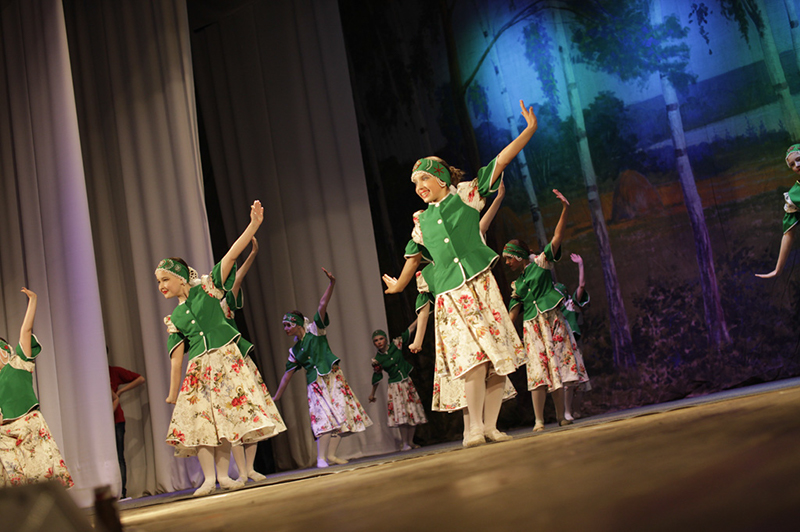 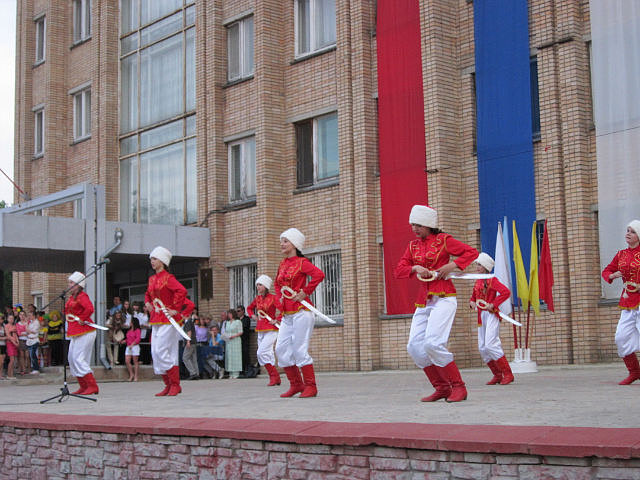        «Барыня»                                                             «Паранюшка моя»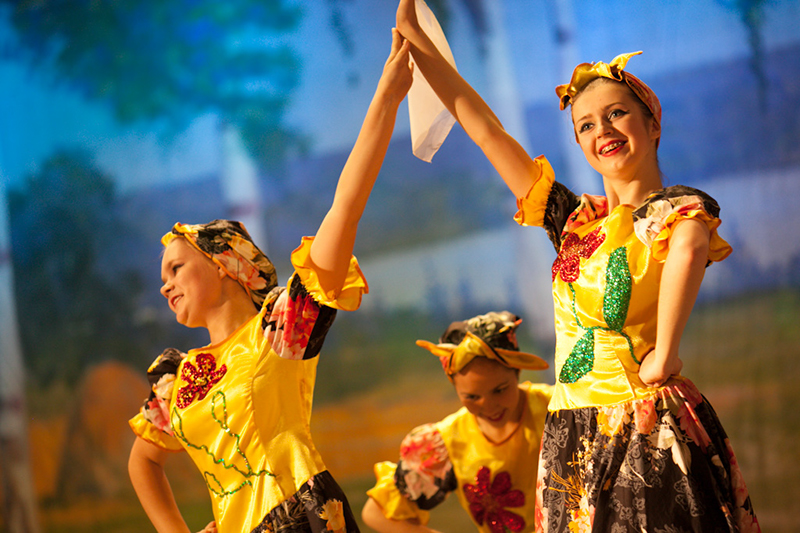 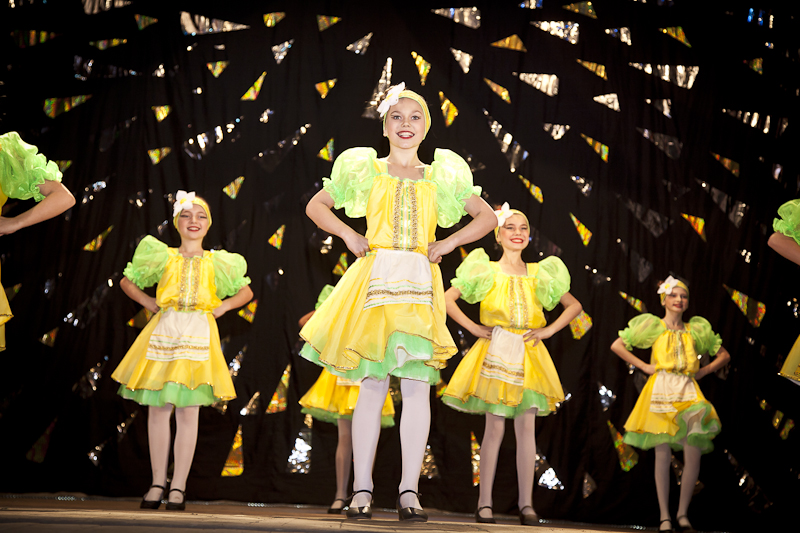 «Ромашковое лето»                                              «Подсолнухи»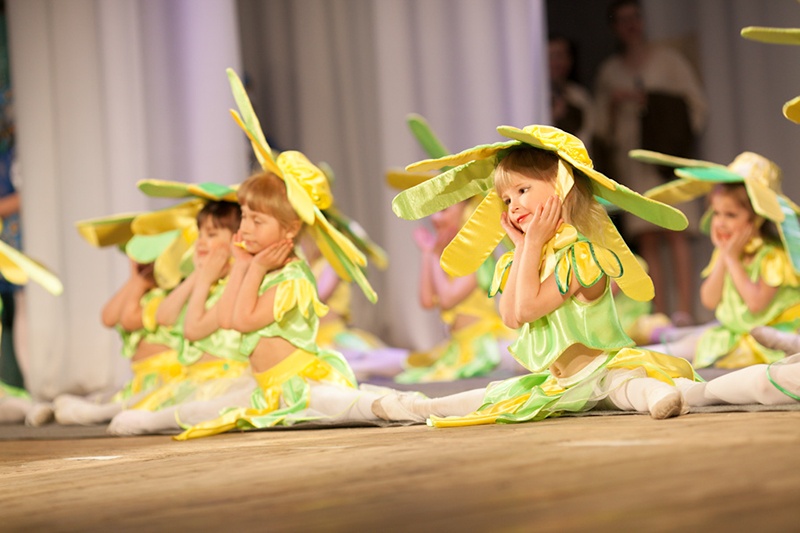 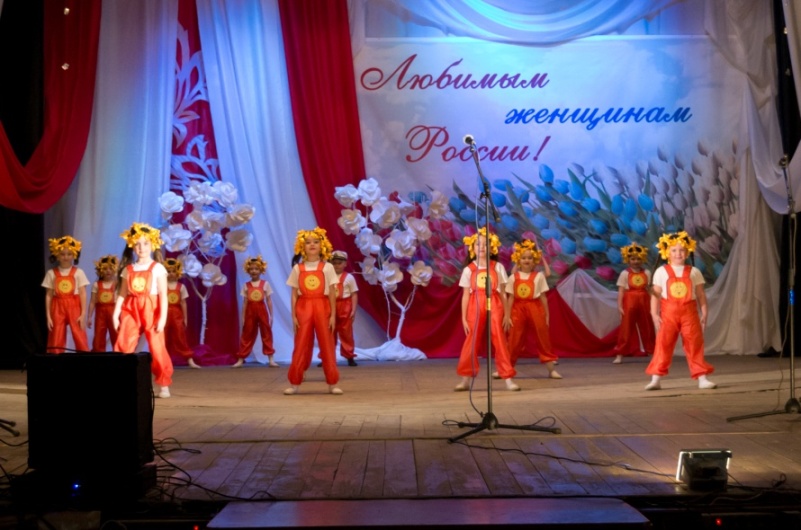               «Разноцветные зонтики»                                          «Сочок»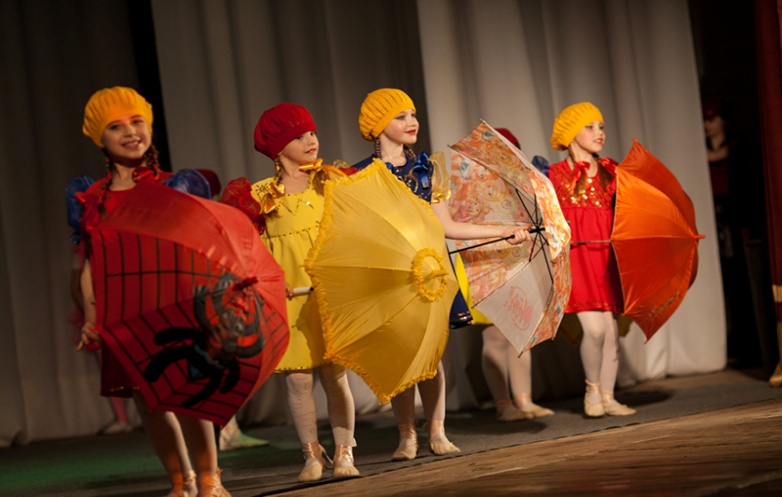 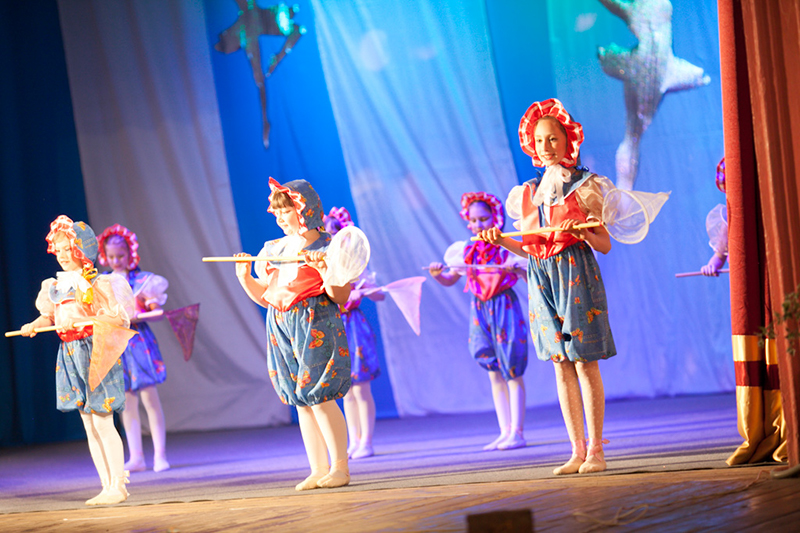 «Черное танго»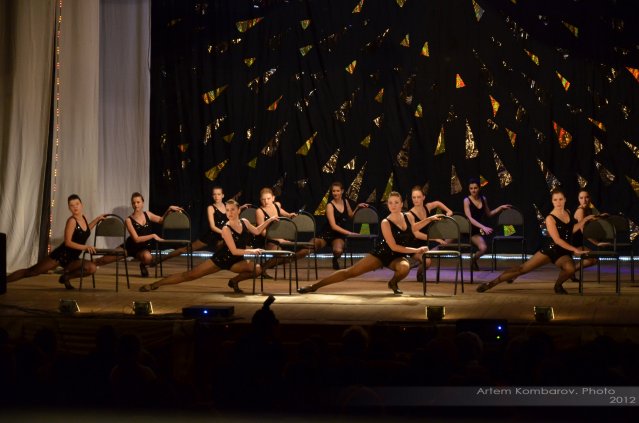 «испанская сюита»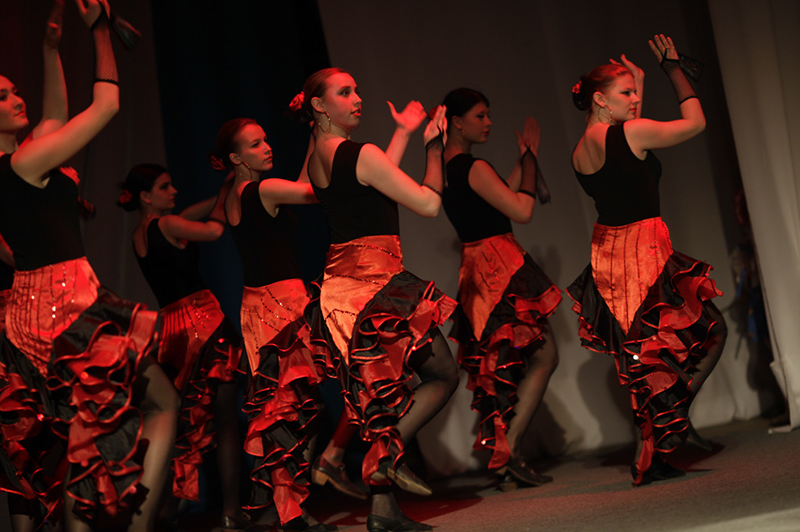 «Голубь мира и добра»                                                        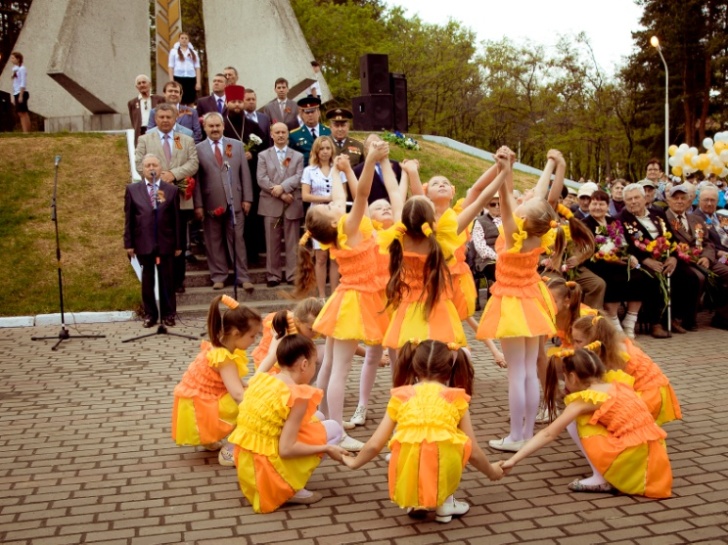 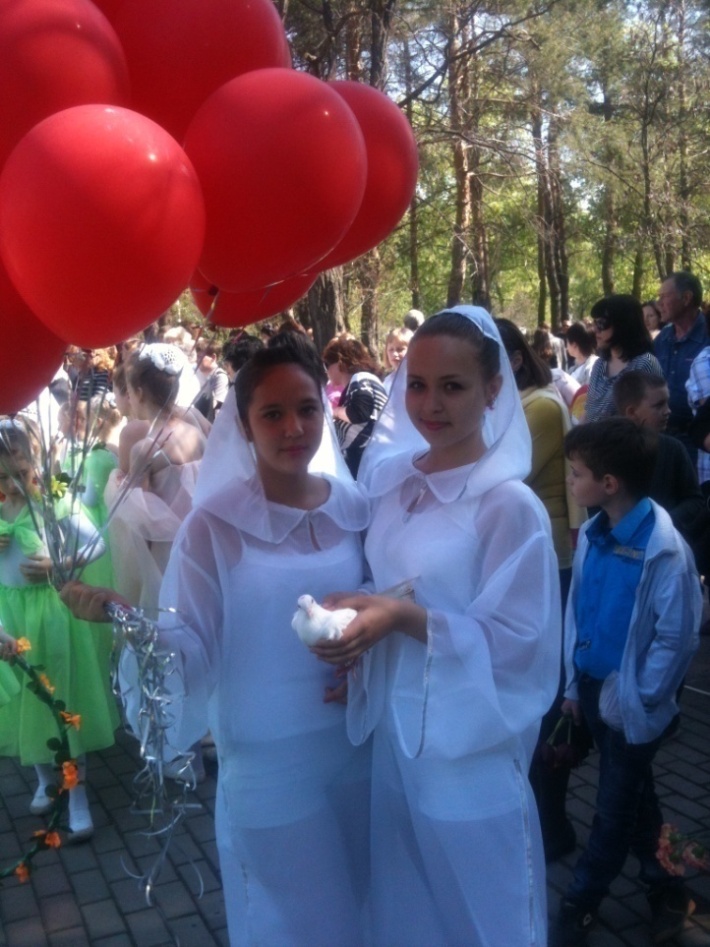            «Варилась наша каша»                                   «Лезгинка»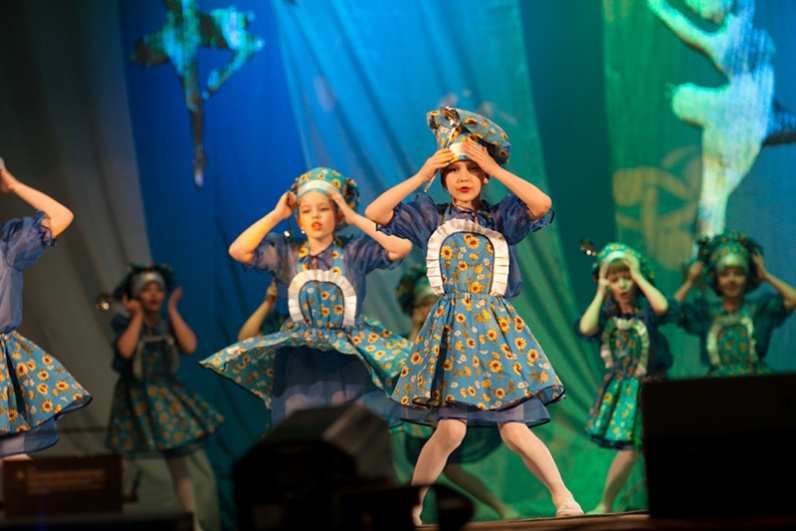 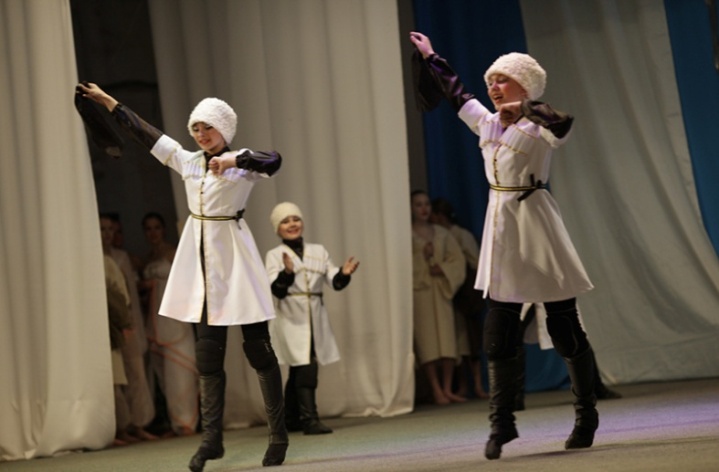                  «В ритмах востока»                                                  «Карапузы»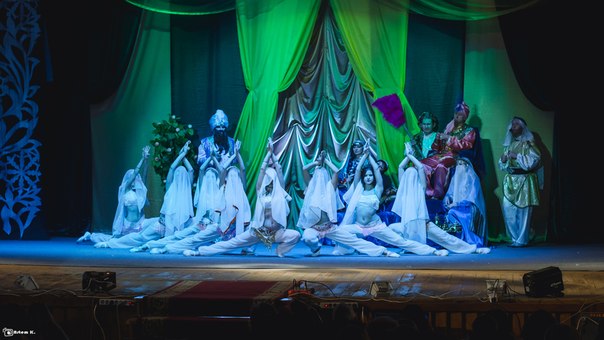 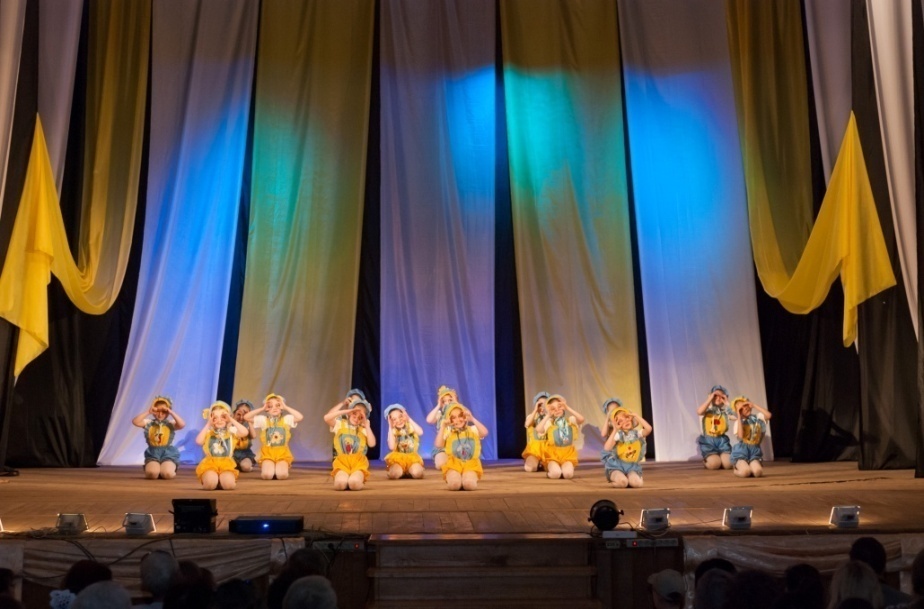              «Душа солдата»                                                 «Полонез»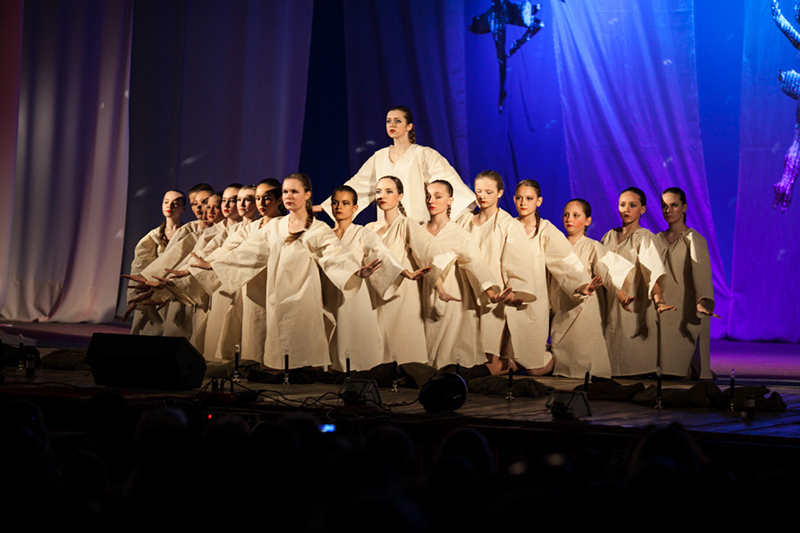 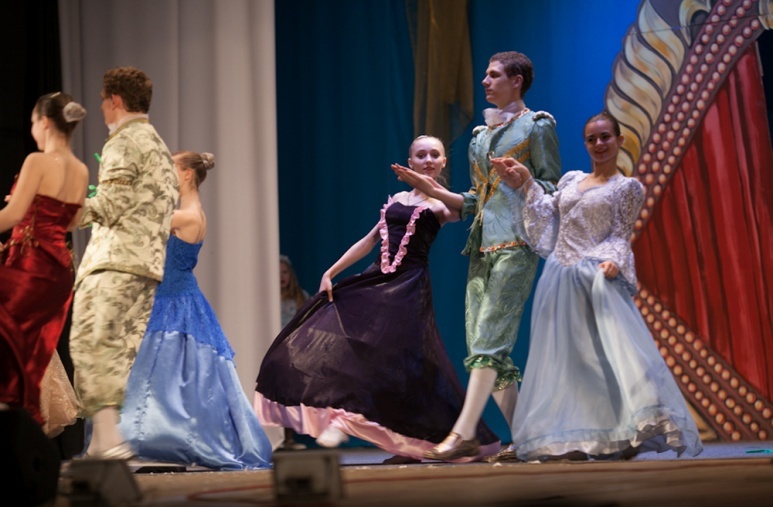             «Матушка Россия»                                    «Снежный ком»        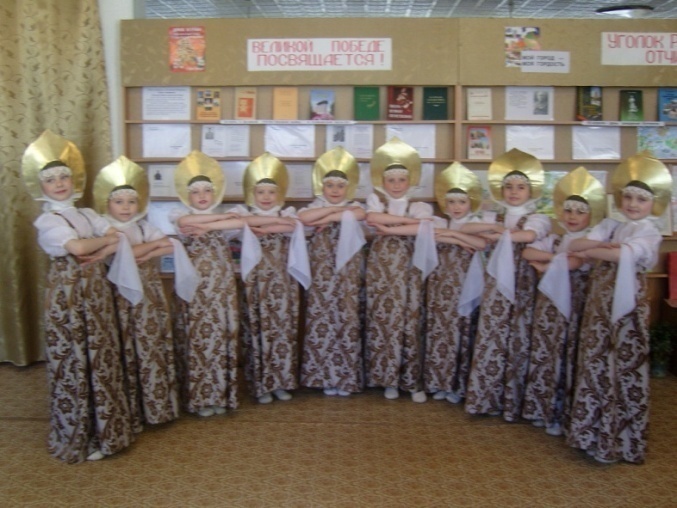 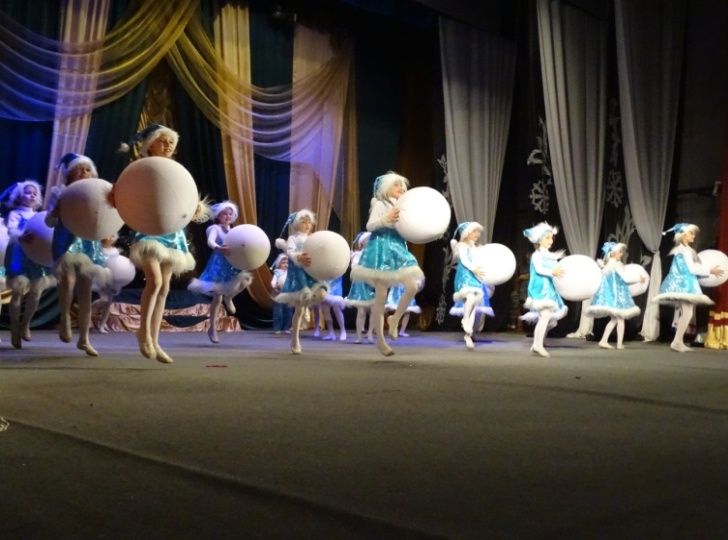 «Казачок»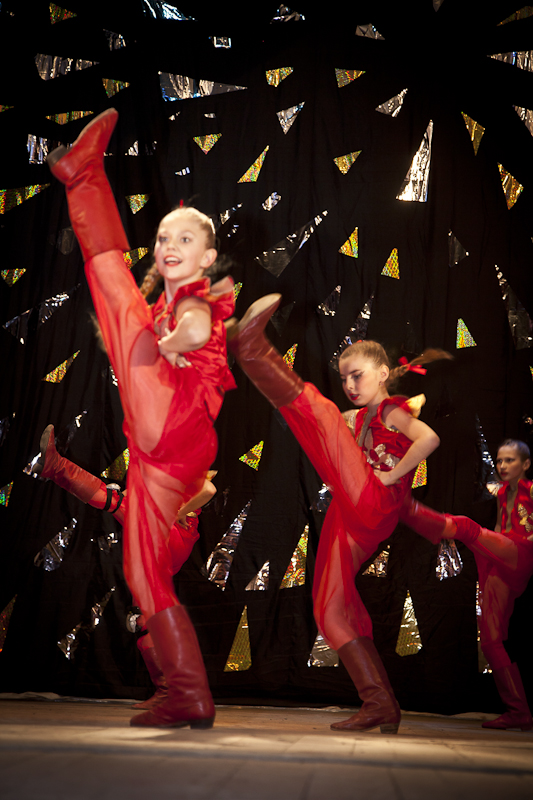 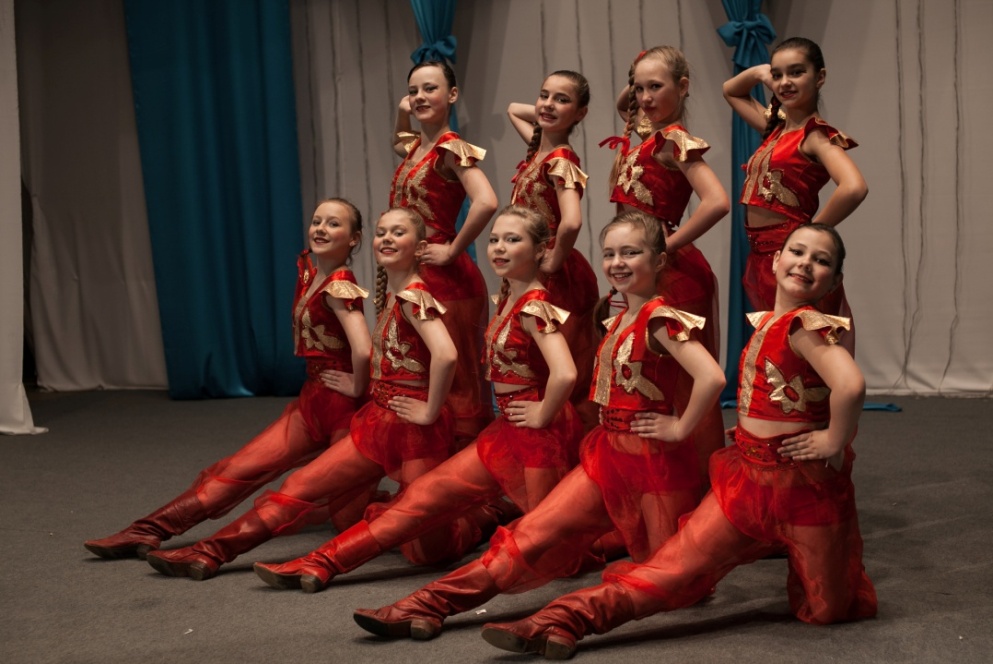 «Плясовая да с платочком»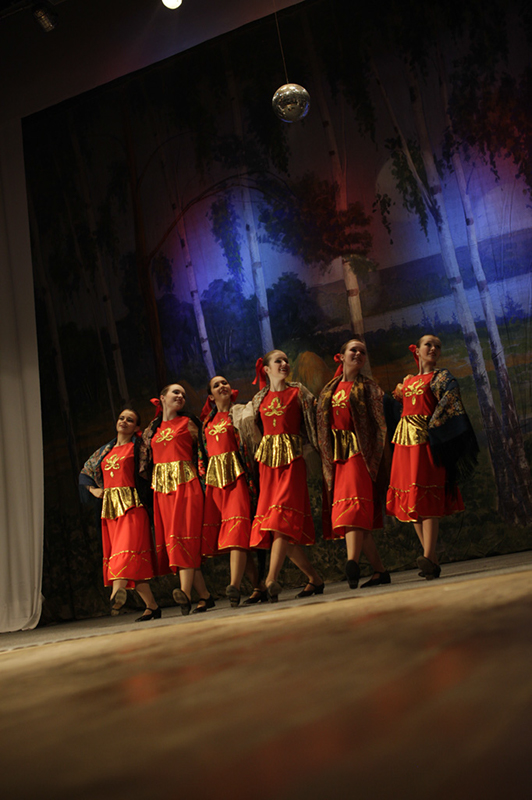 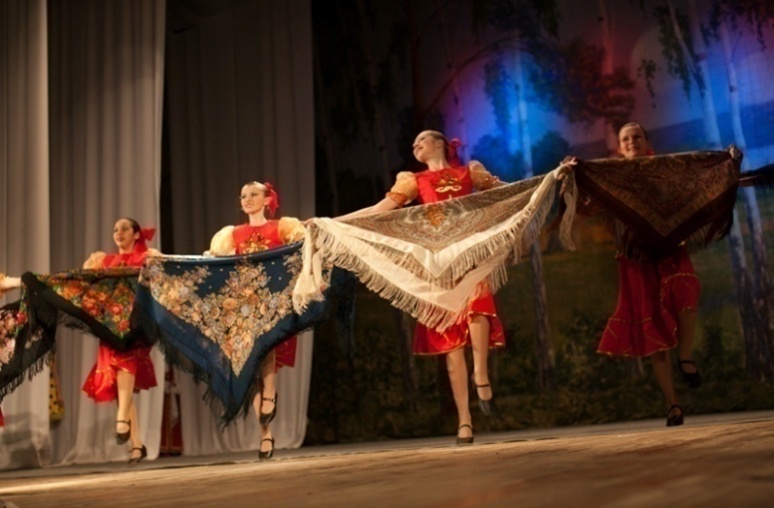 Украинский танец «Прогулочка»                                     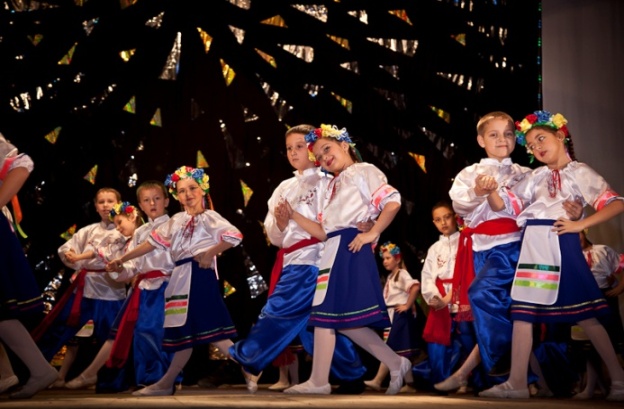 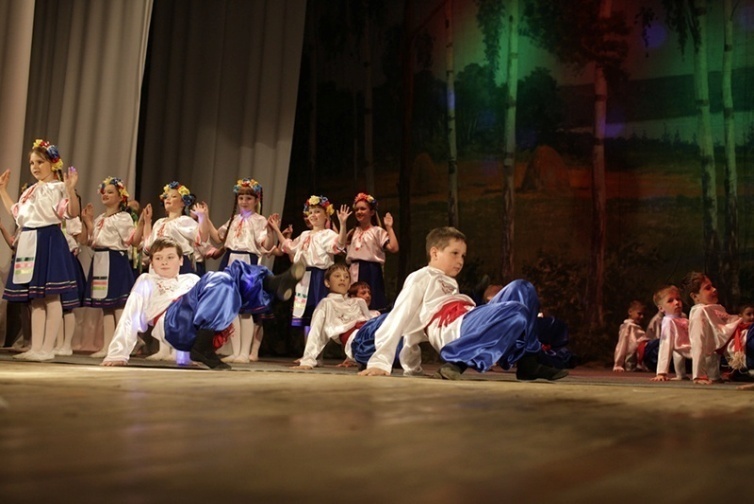 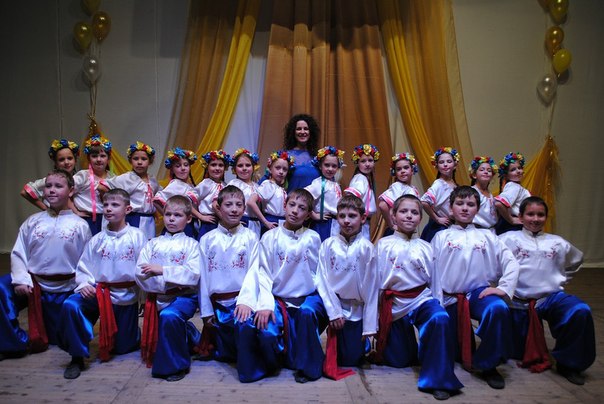 «Моя Марусечка»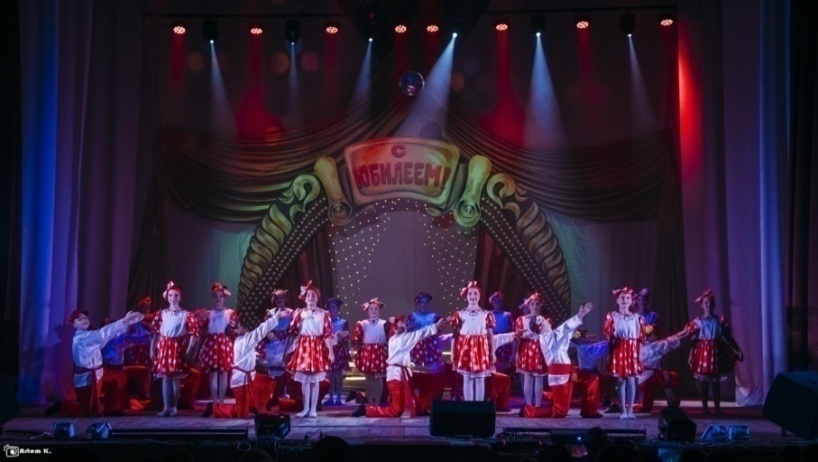 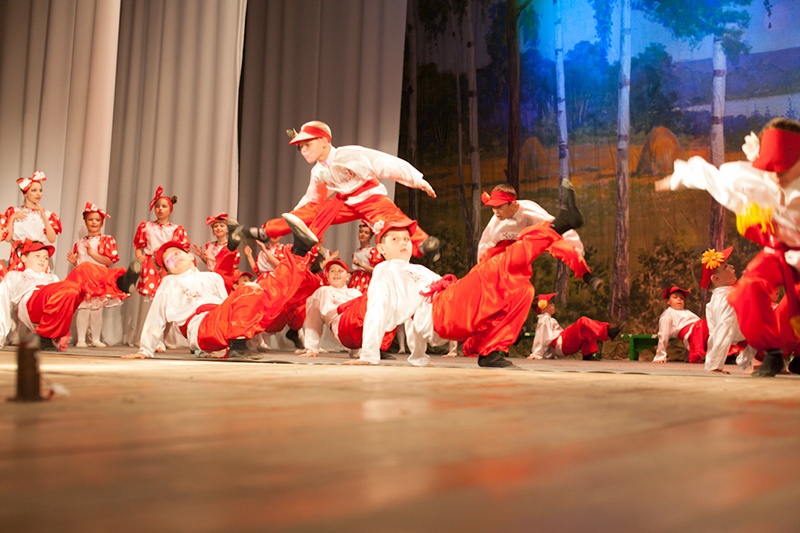 «Каникулы в Простоквашино»                                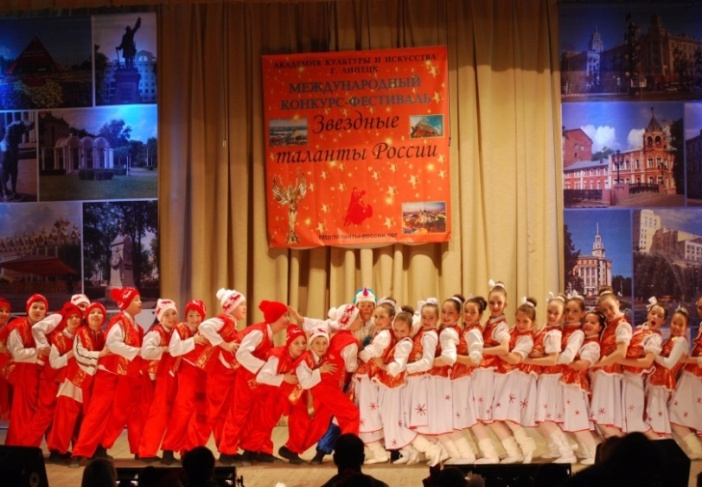 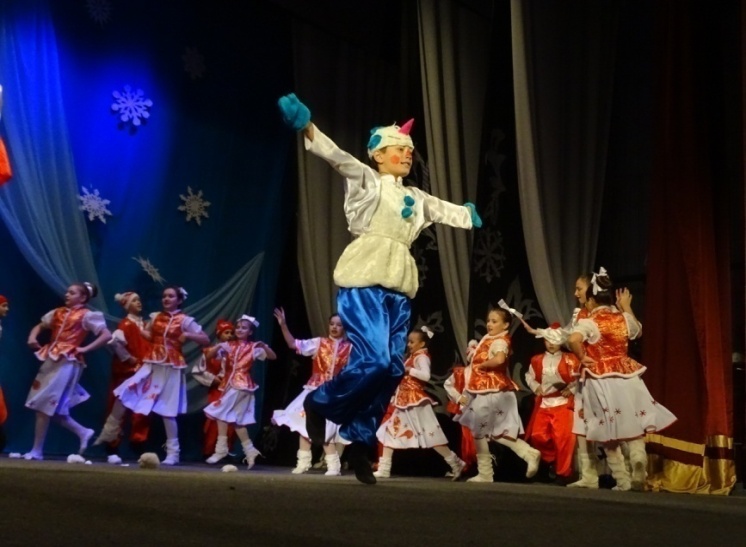                   «Подплясочка»                                    «Русские праздники»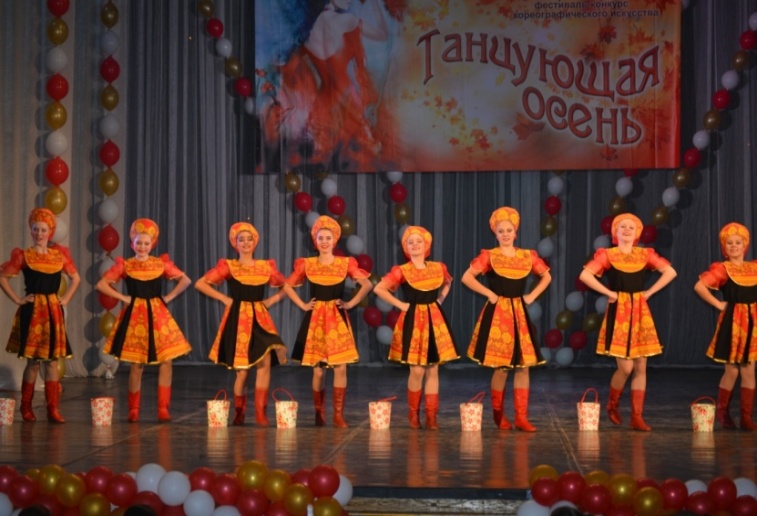 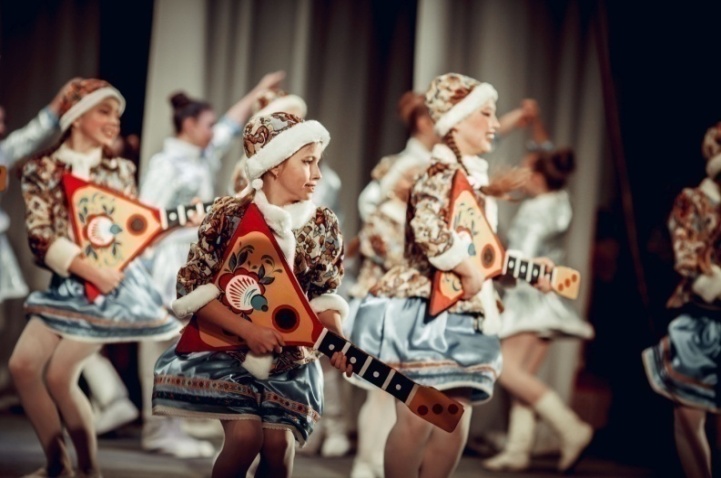 «Сиртаки»                                                   «Валенки»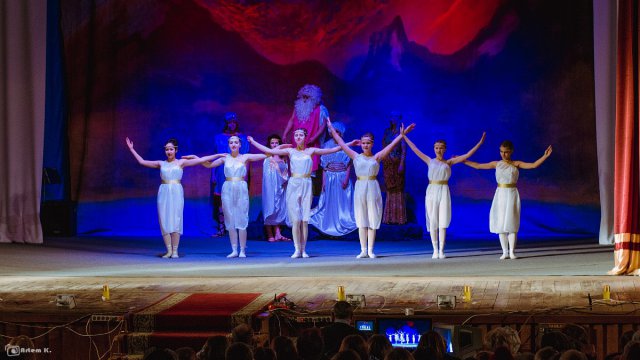 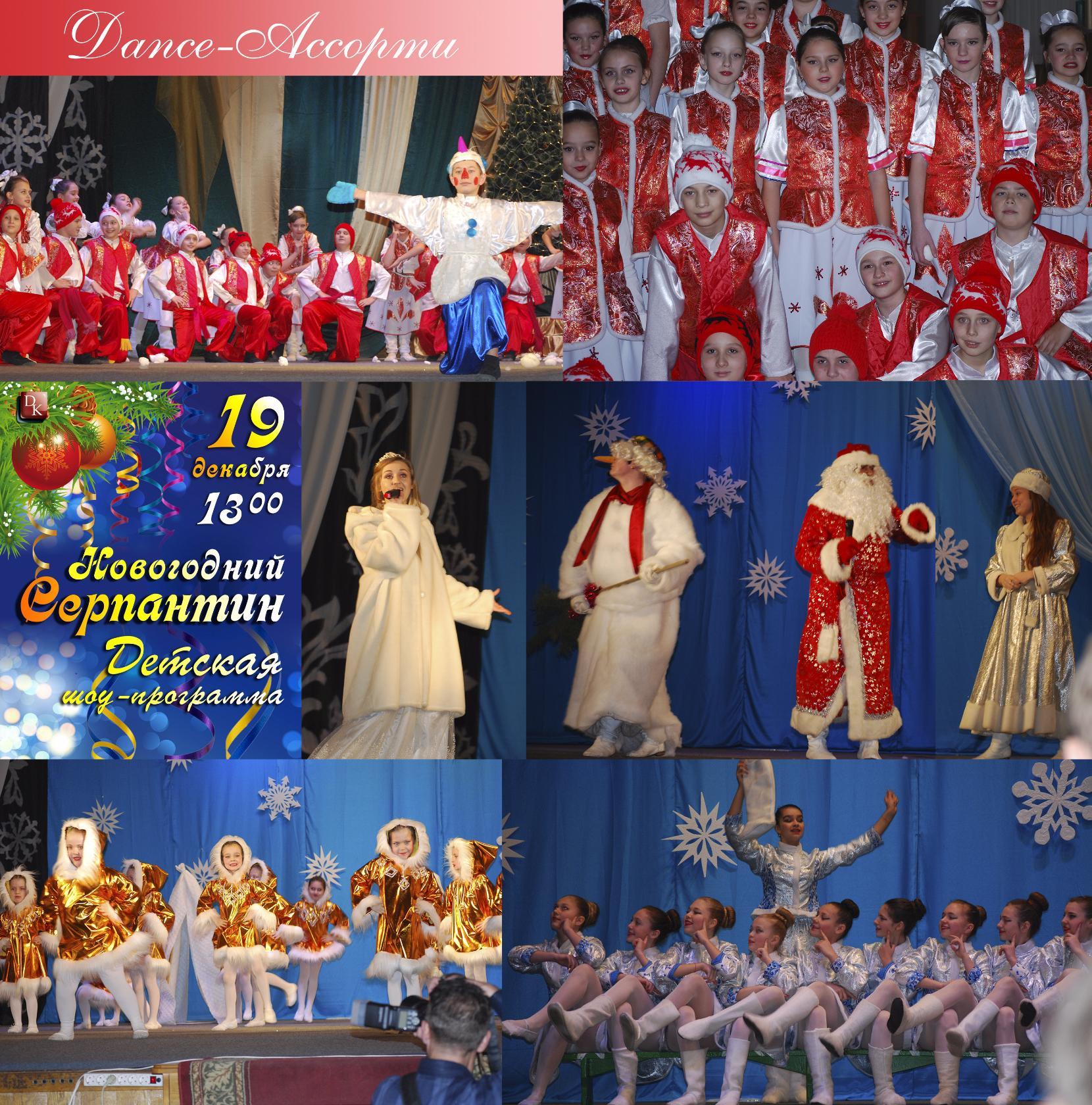 Матросский танец «Яблочко»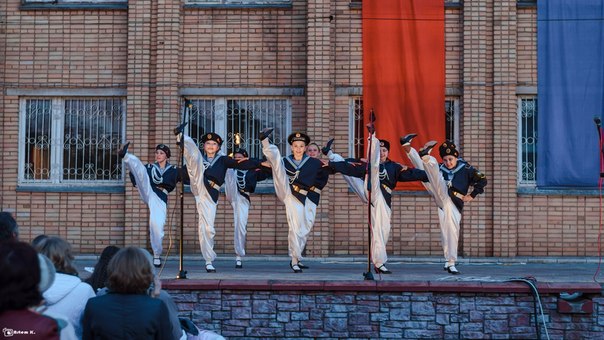 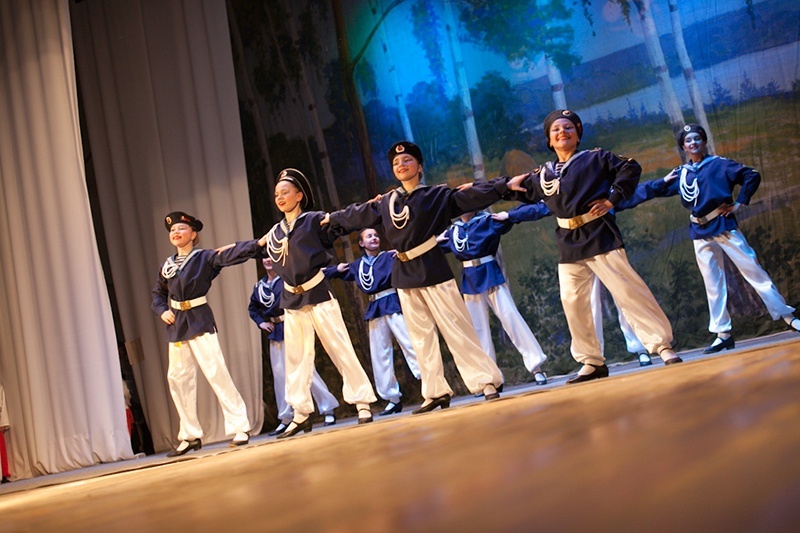               «Ликуй и пой Земля»                              «Зимушка, зима»      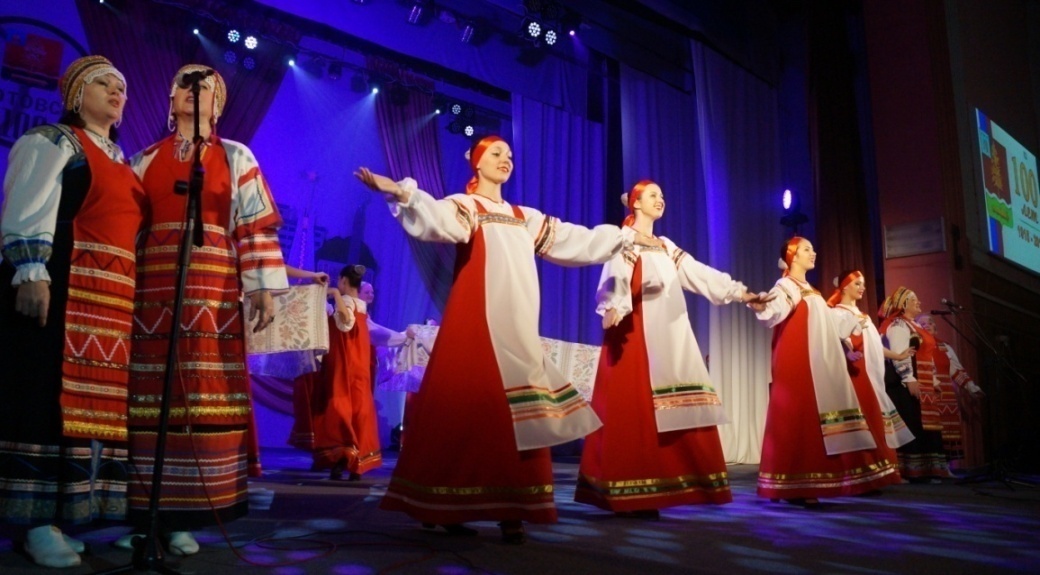 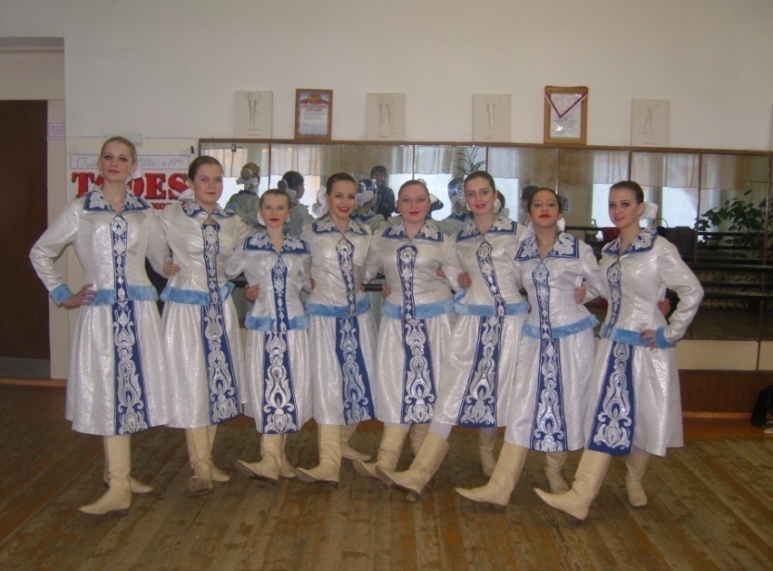                   «Стиляги»                                       «Весь этот джаз»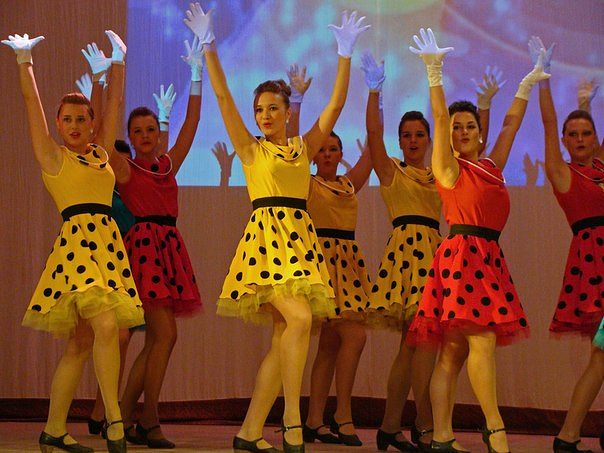 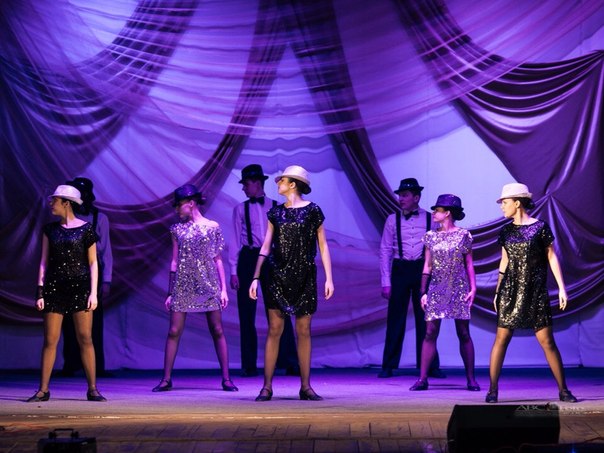 «Эскимосы»                                   «Робот Бронислав»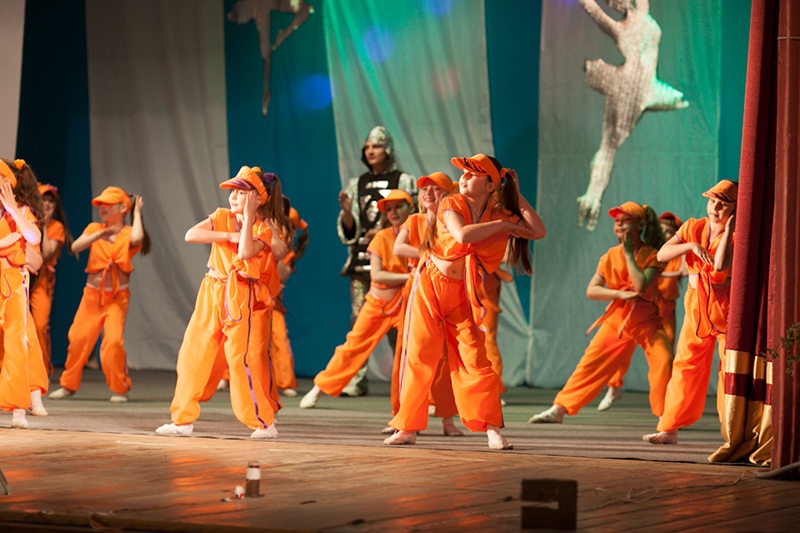 «Неваляшки»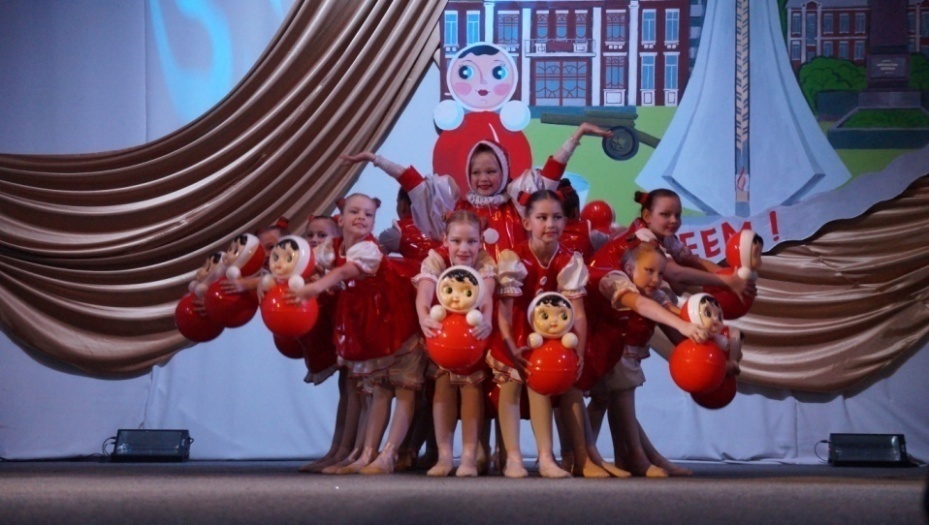 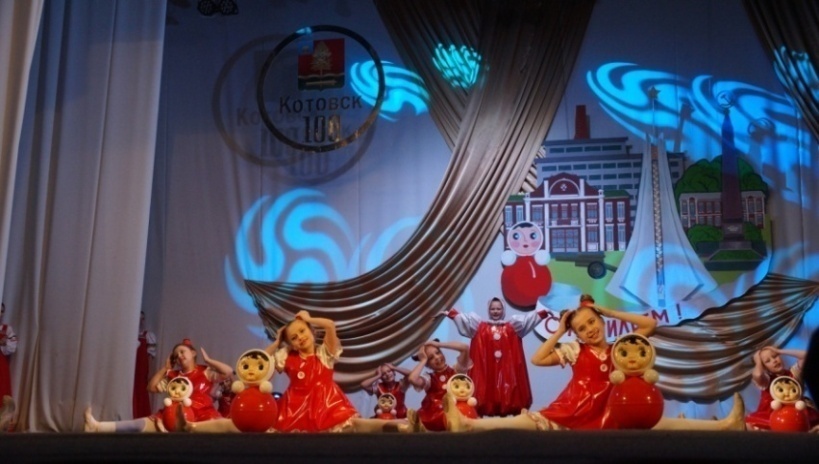 «История любви»                                                               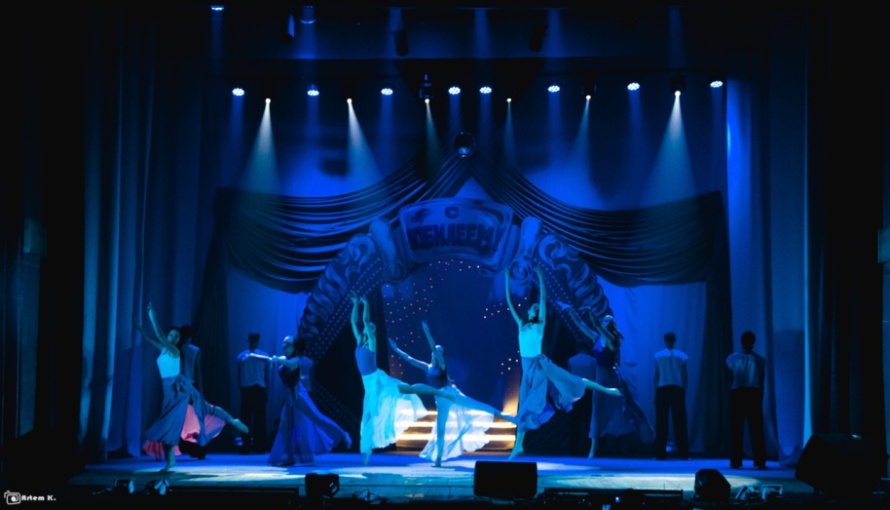 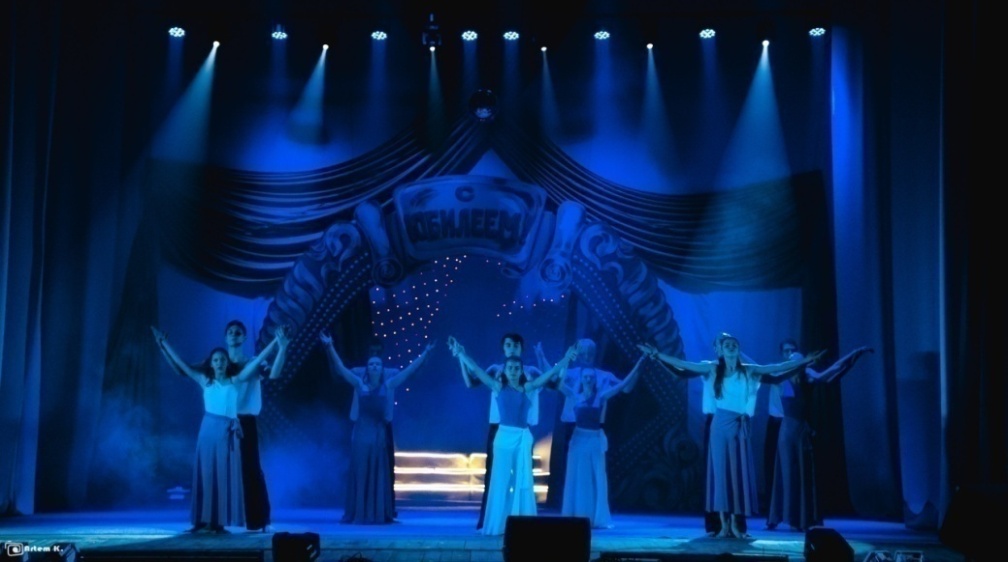 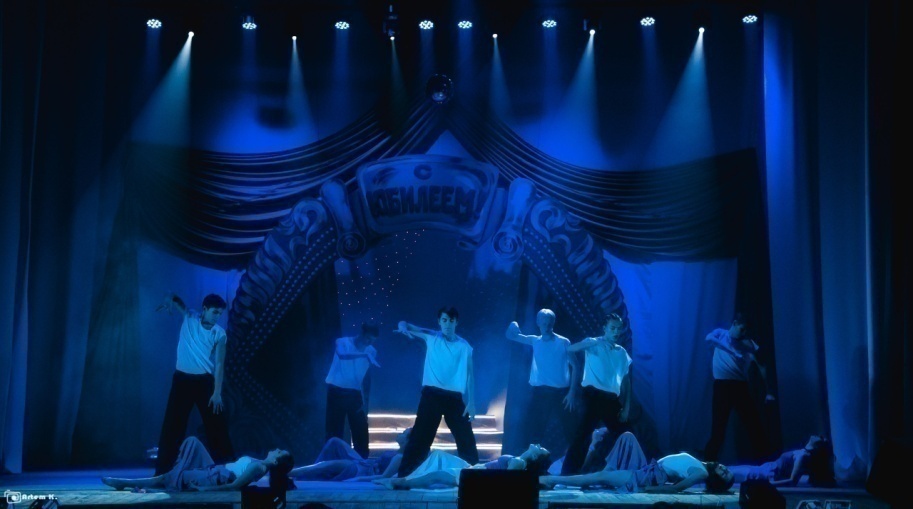 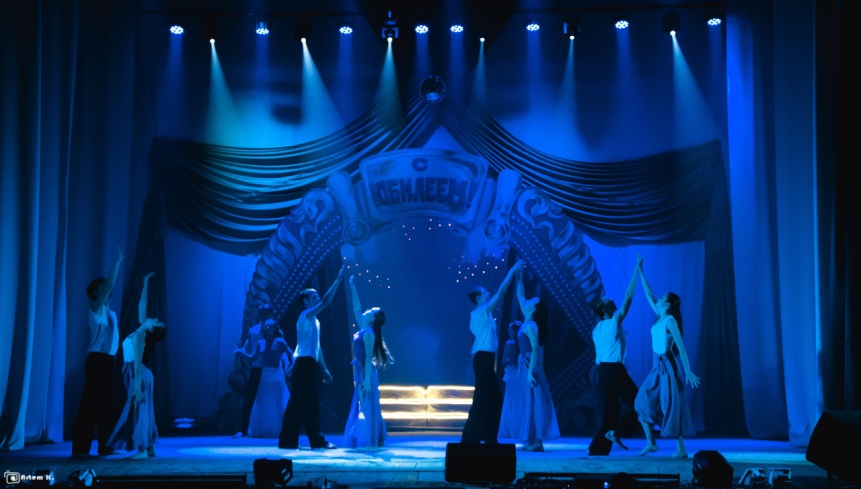                   «Вперед Россия»                                      «Ангелы добра»                        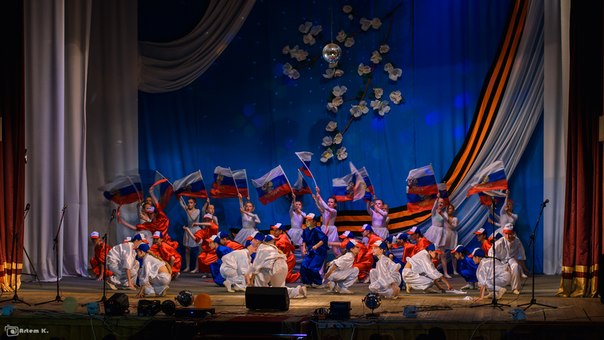 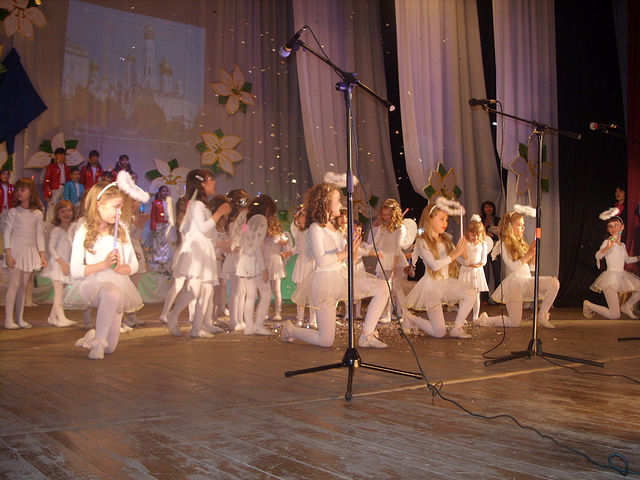 «Дети войны»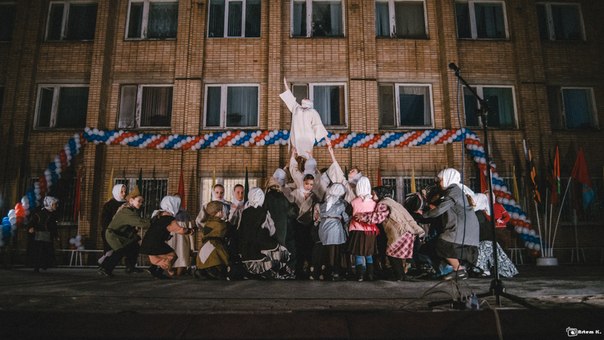 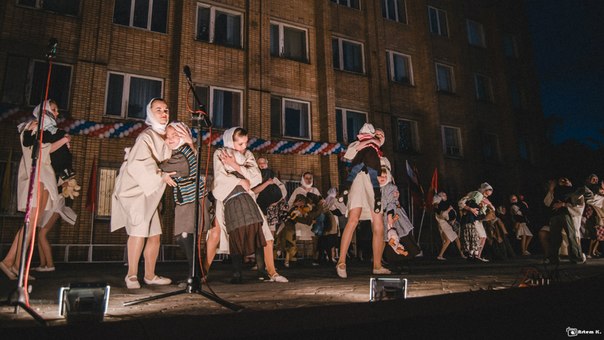 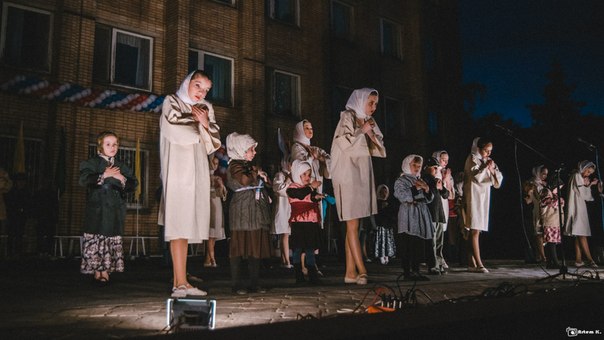 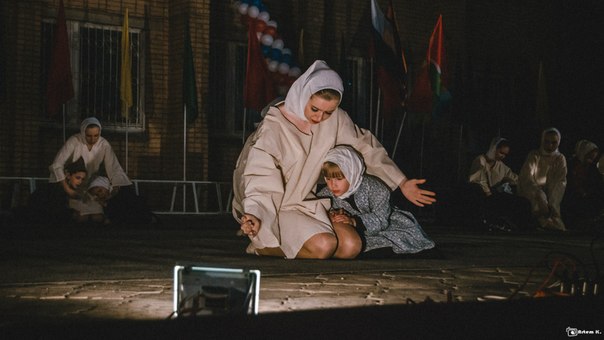 «Свет танца»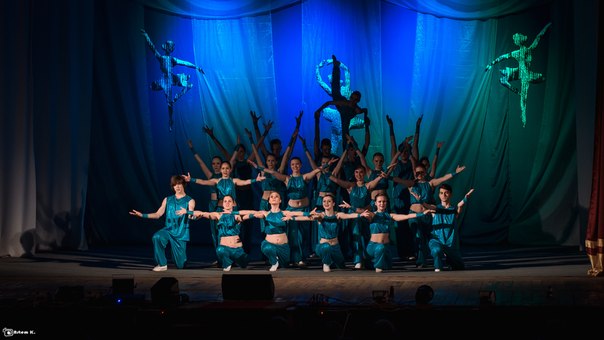 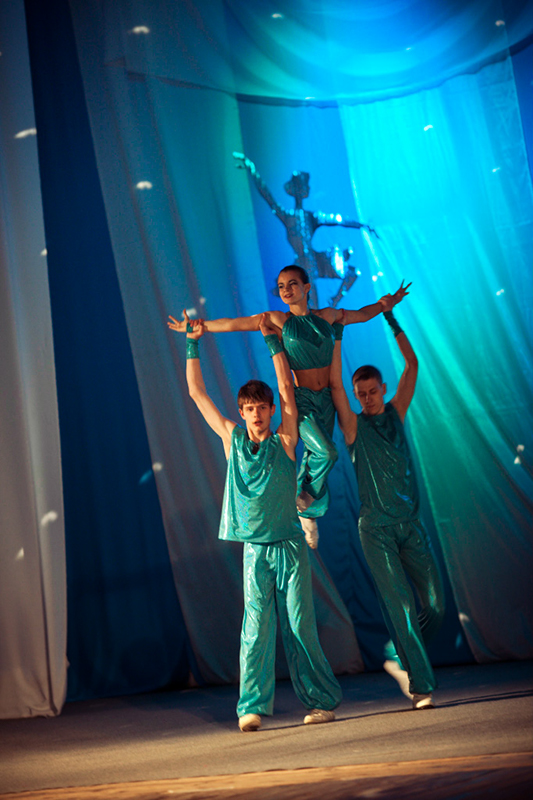 «Смуглянка»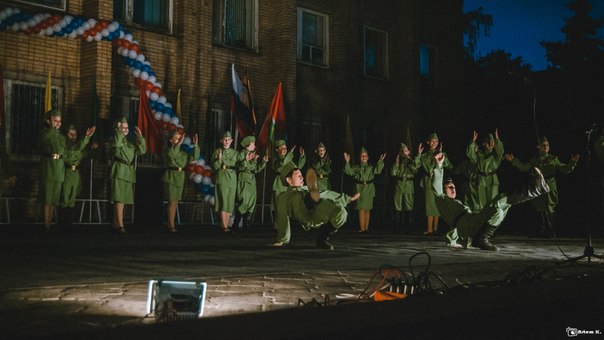 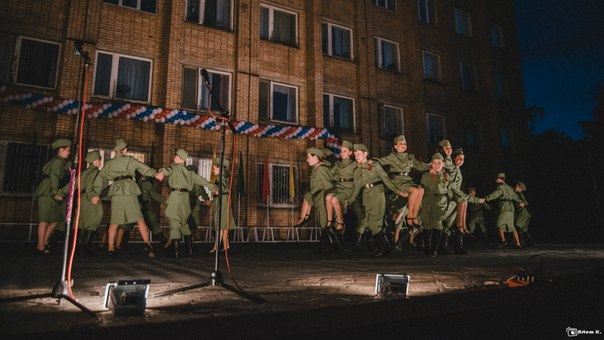  «Родина Мать»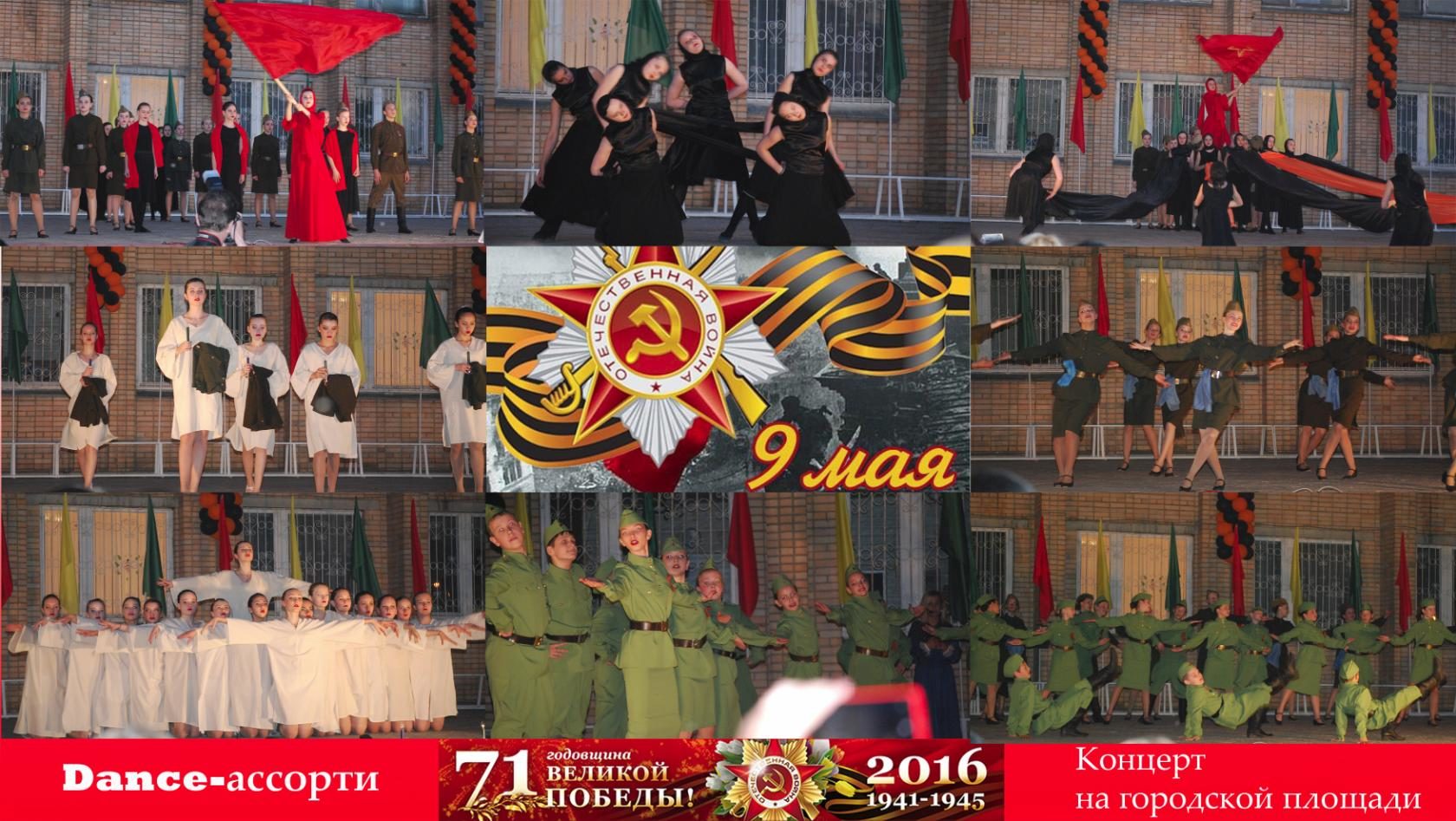                 «Мы не сдаемся»                                «Новогодний серпантин»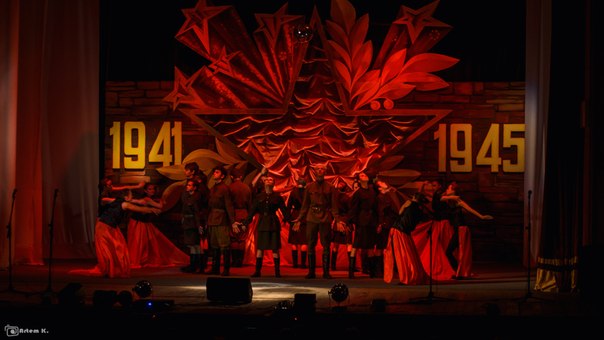 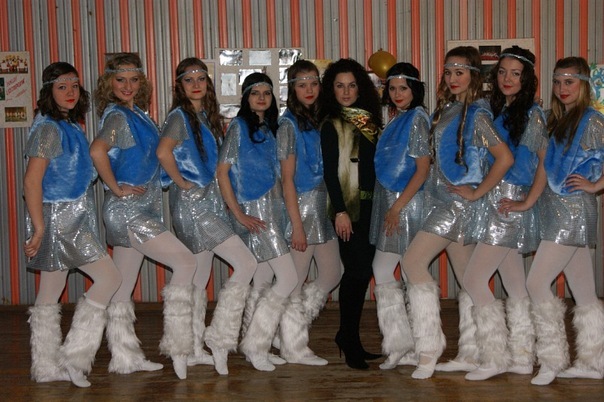 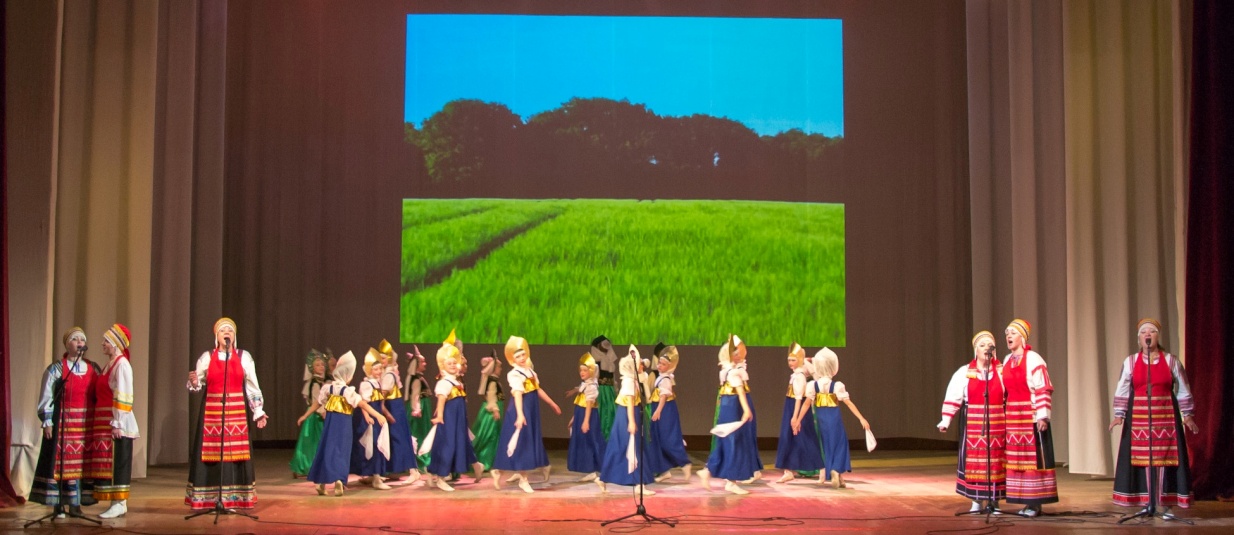 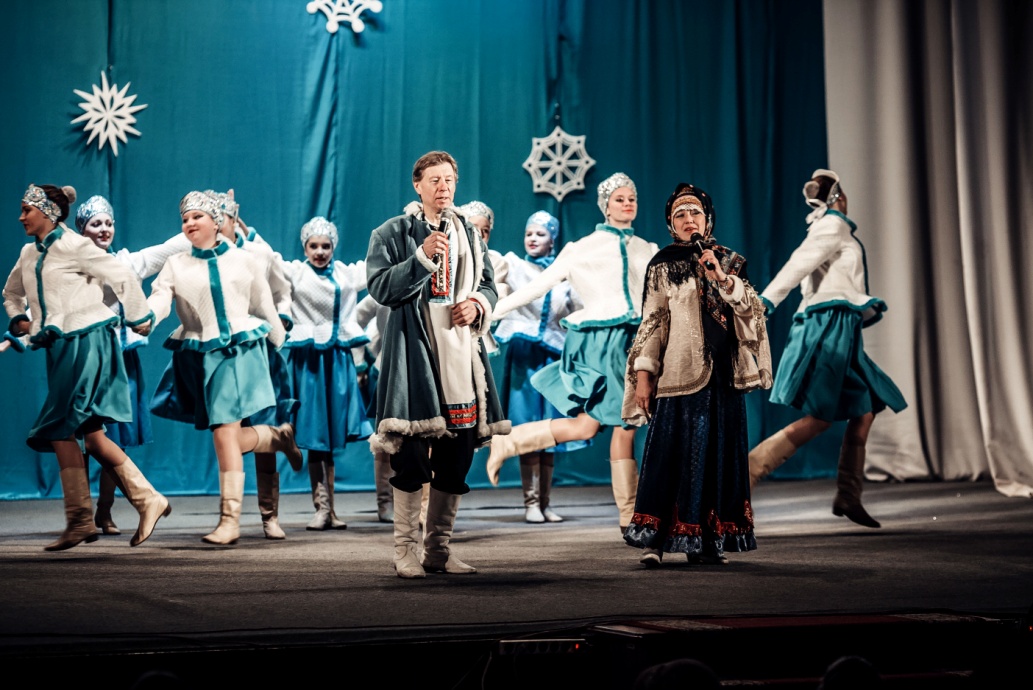 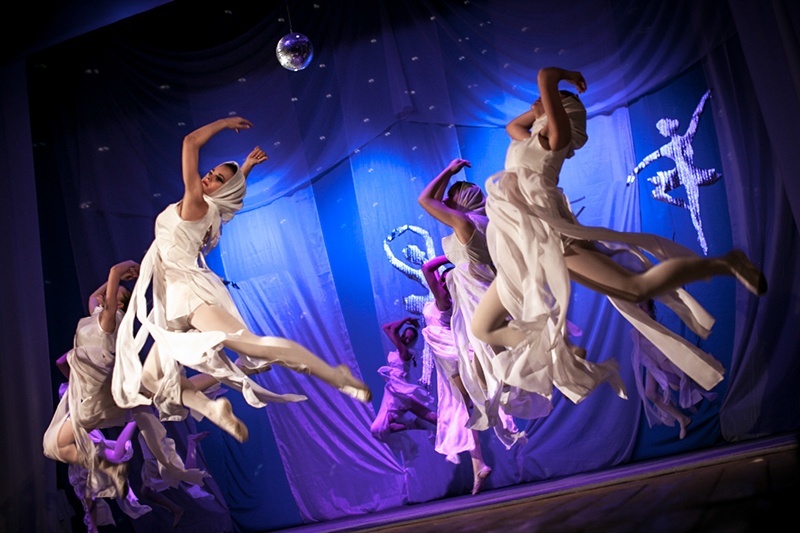 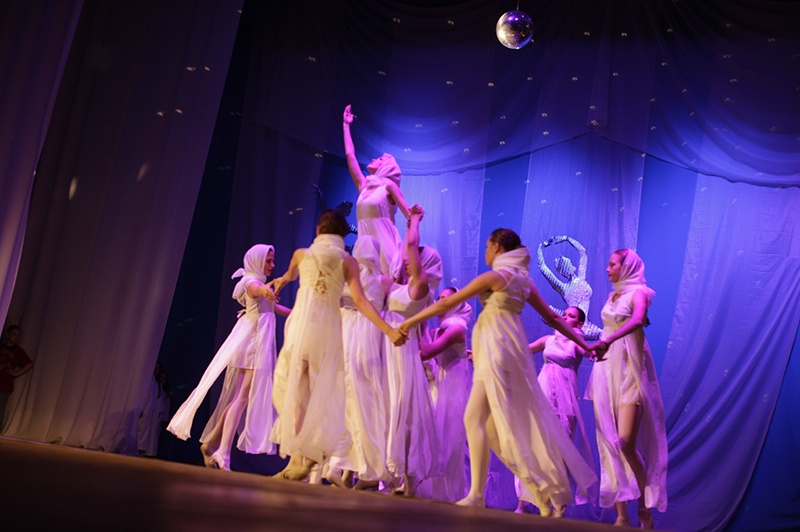 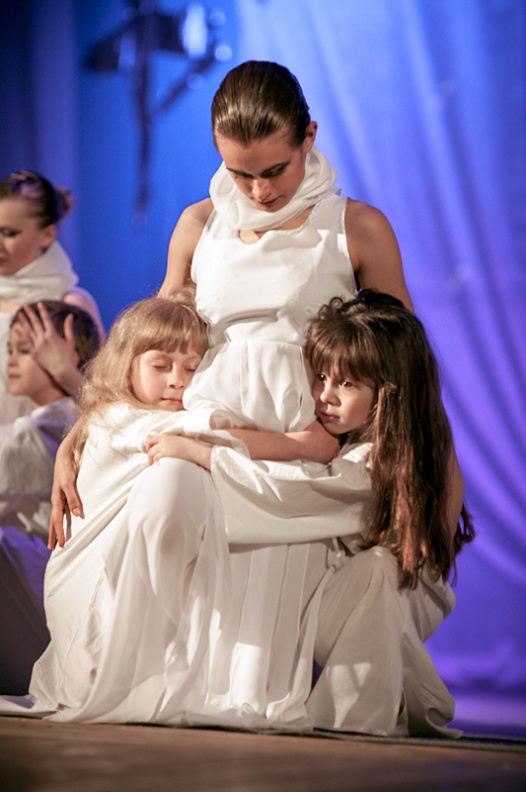 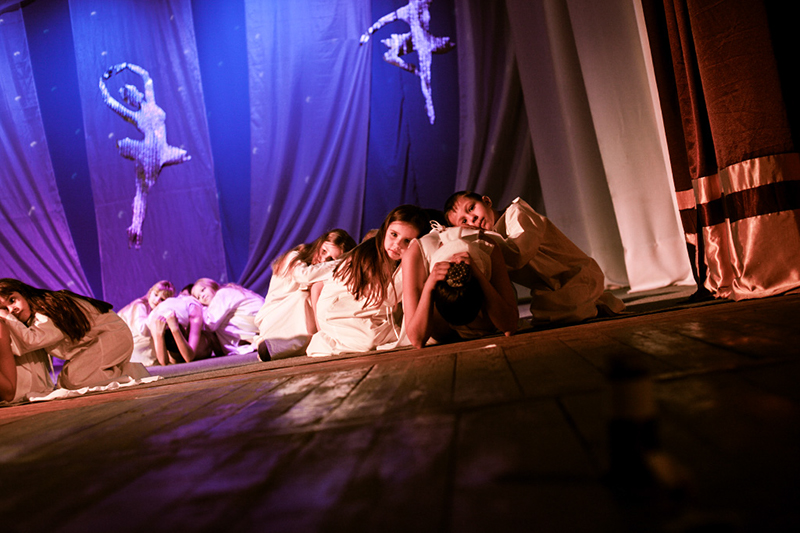 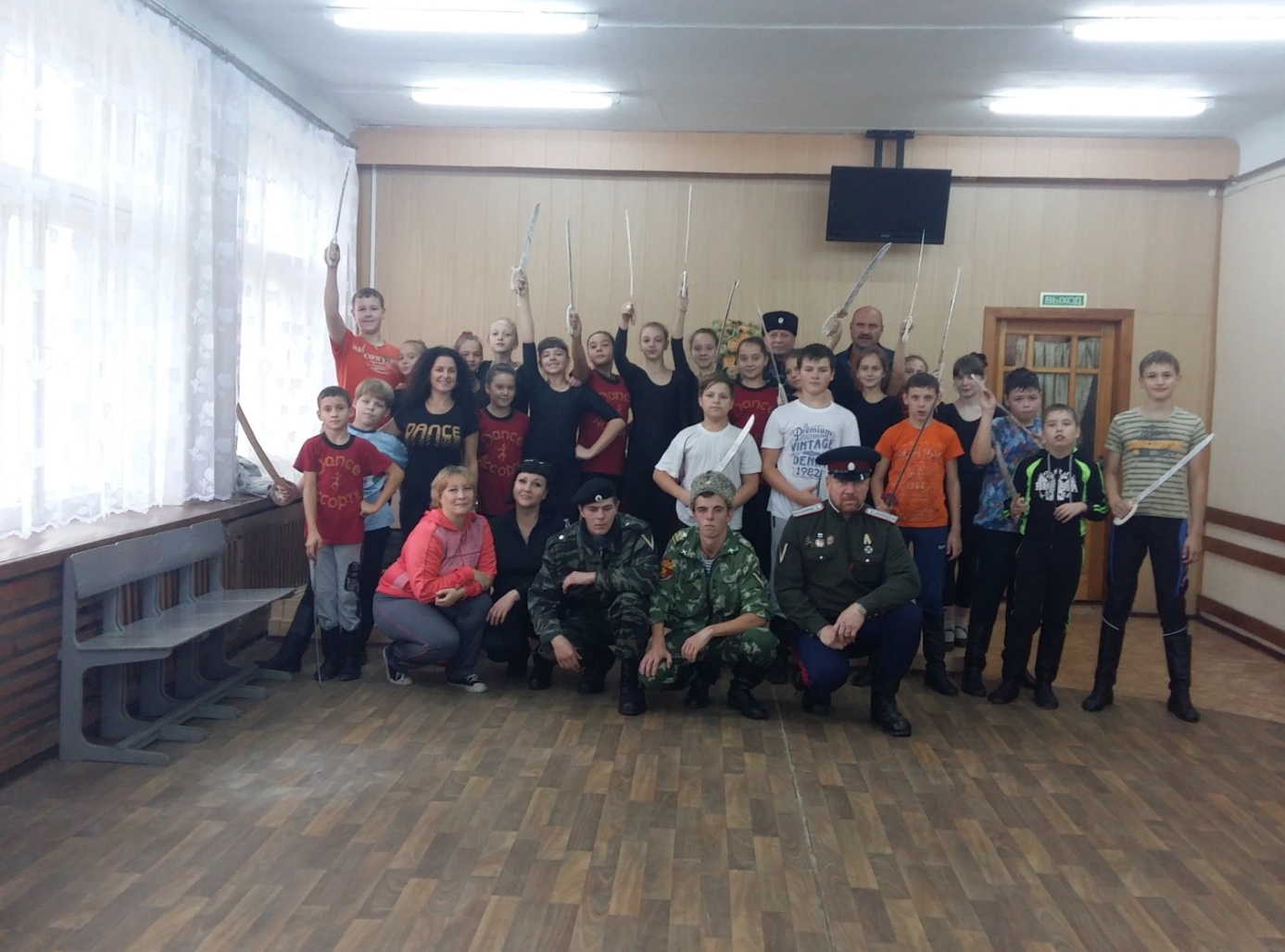 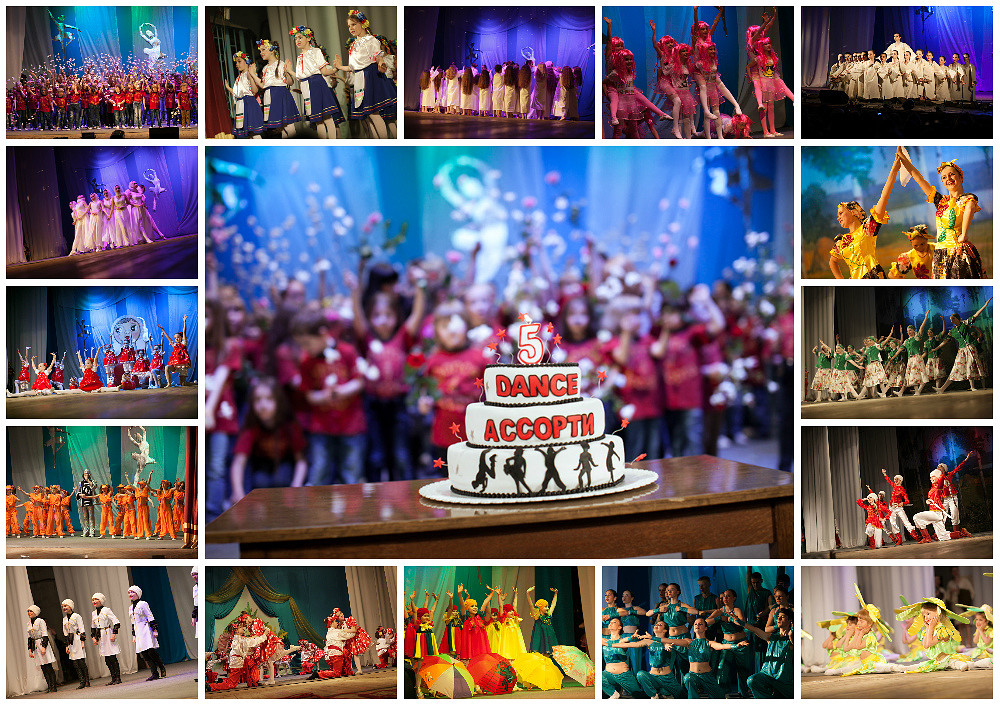 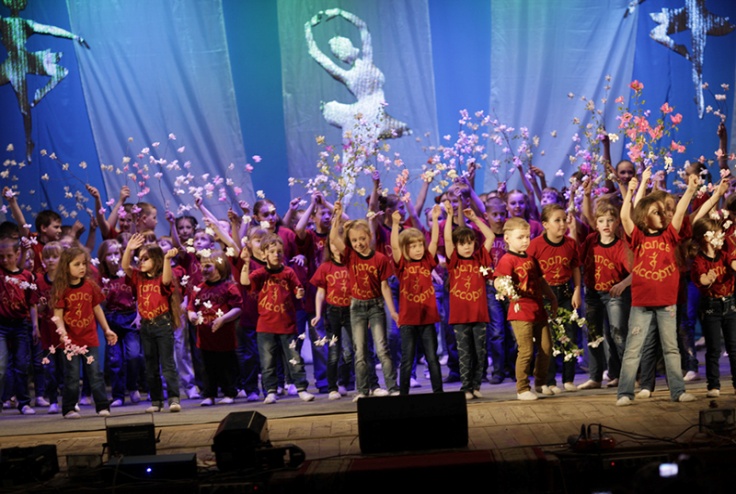 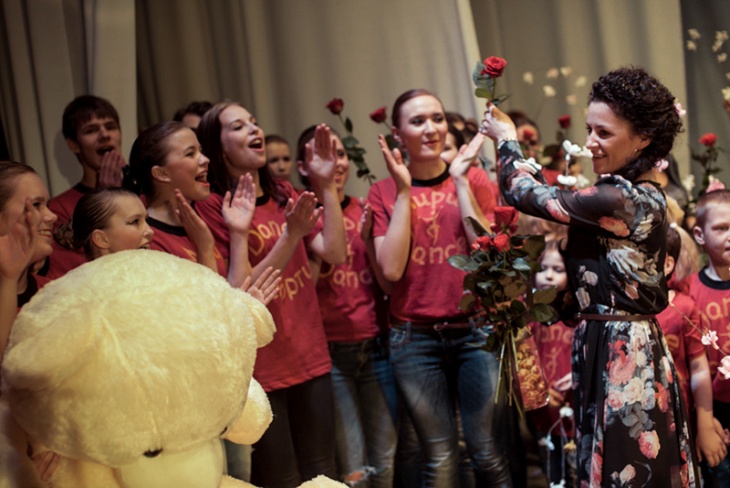 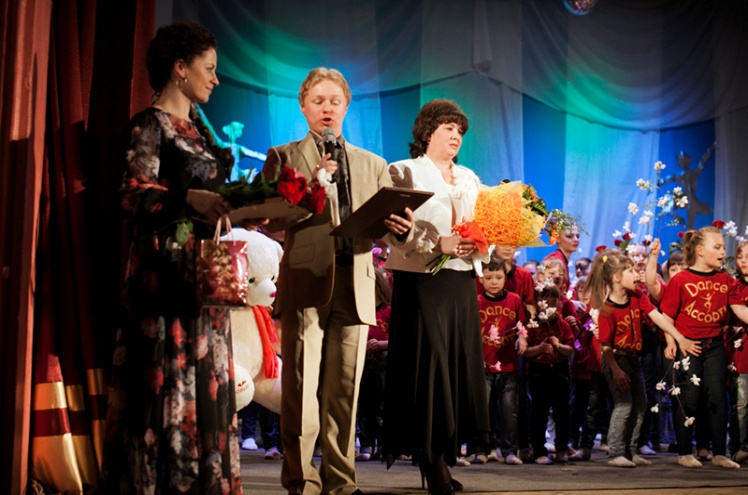 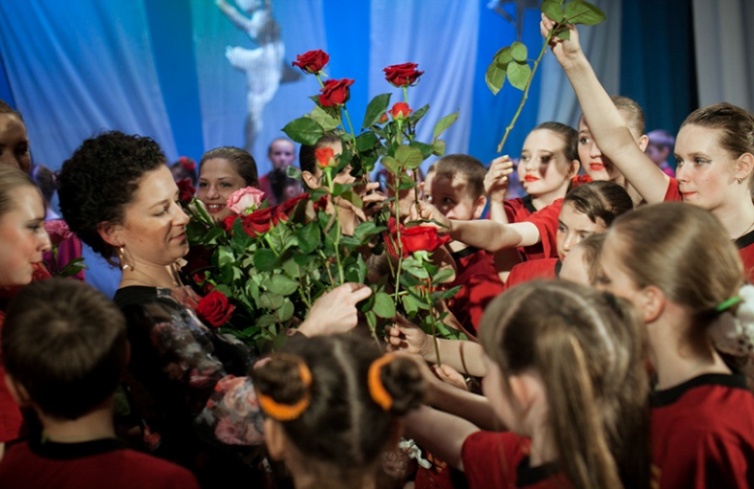 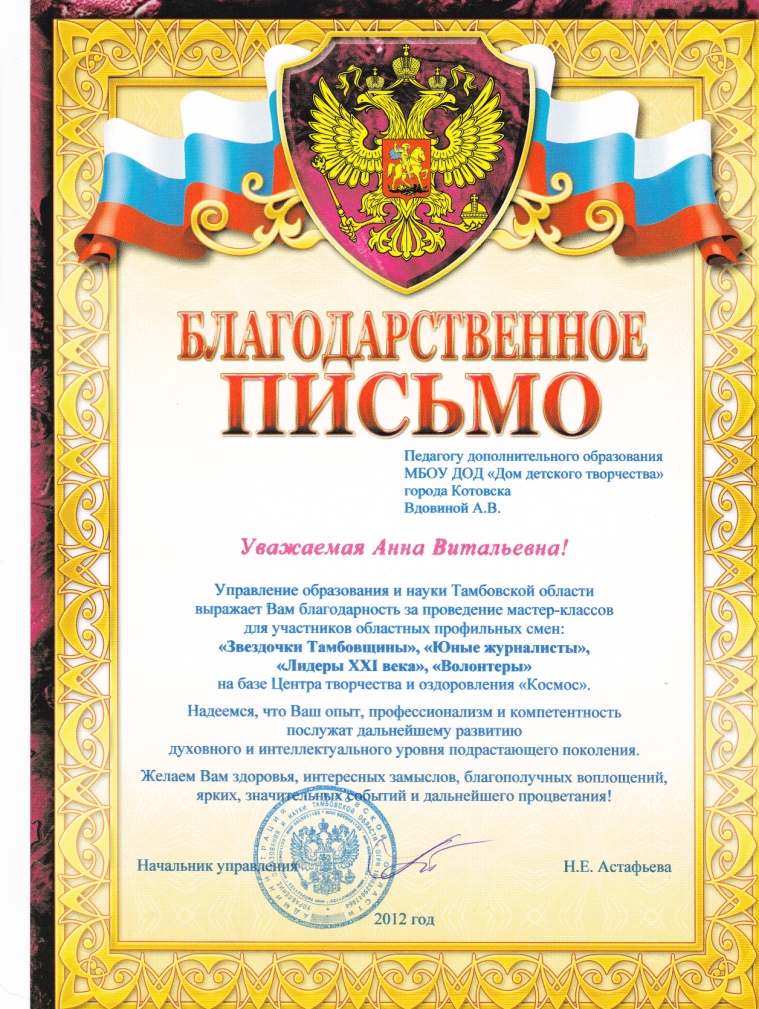 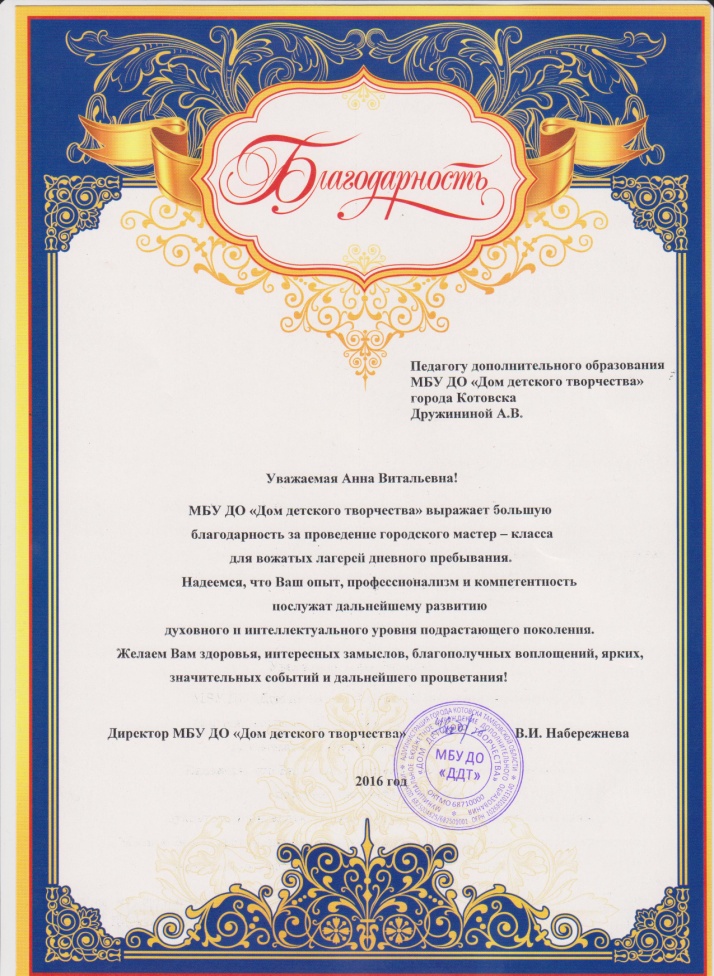 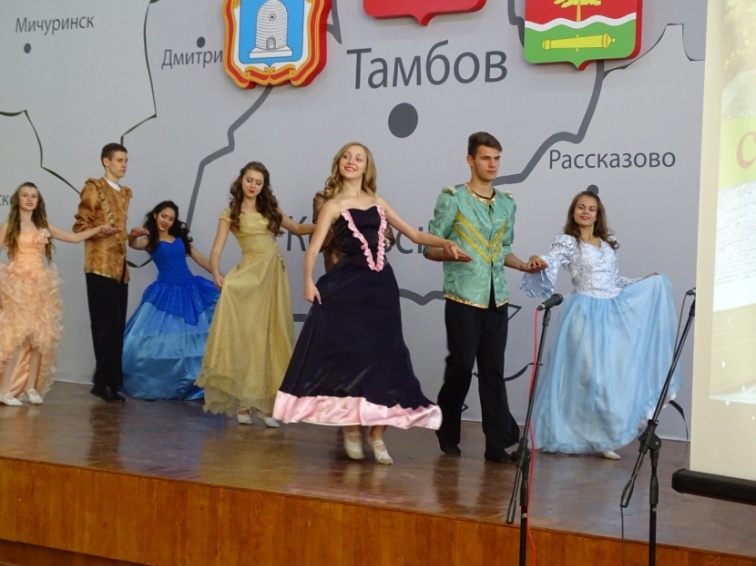 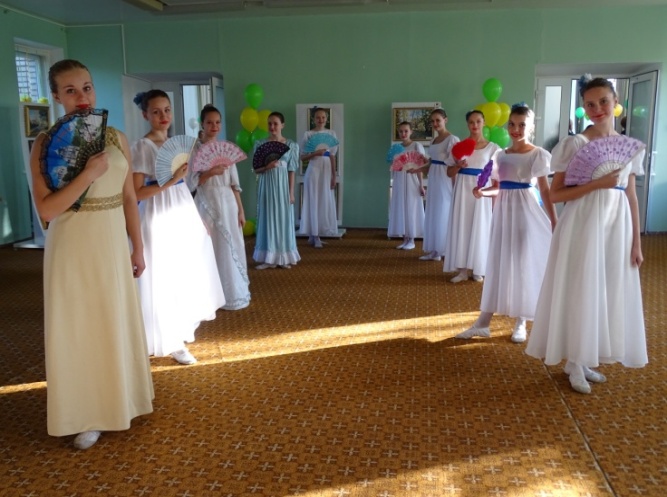 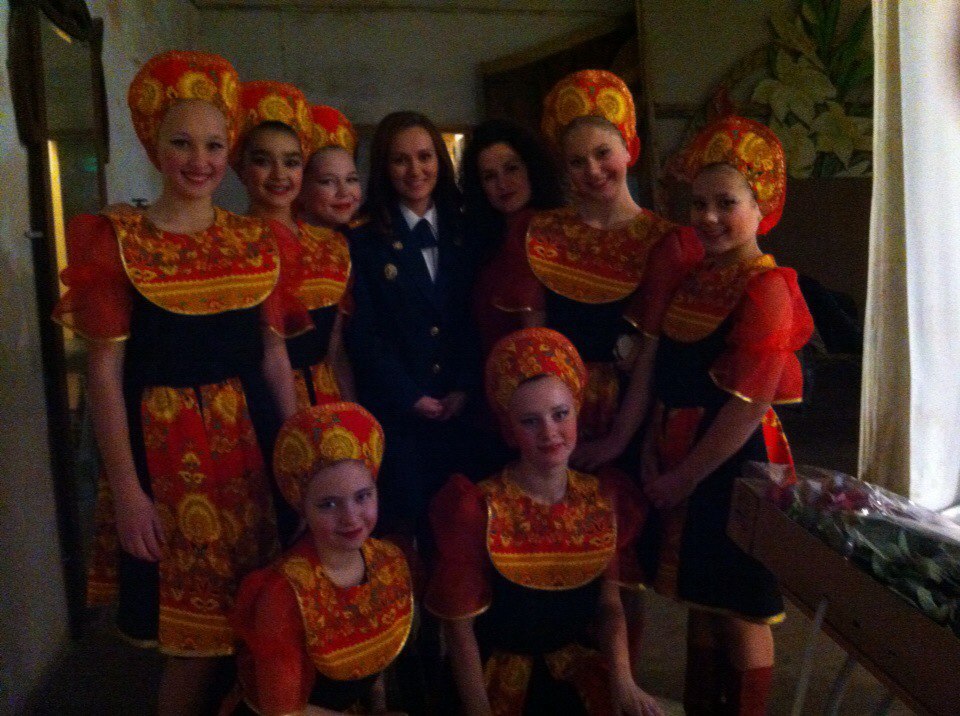 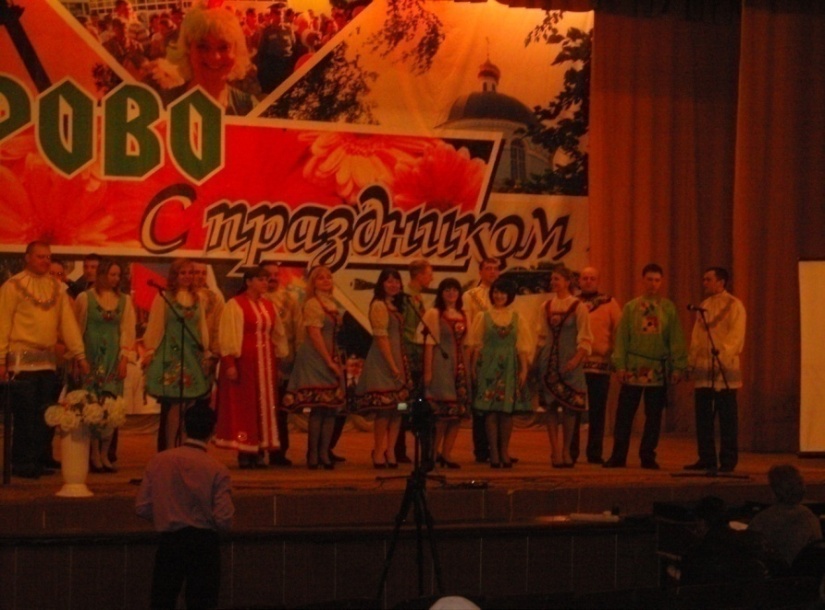 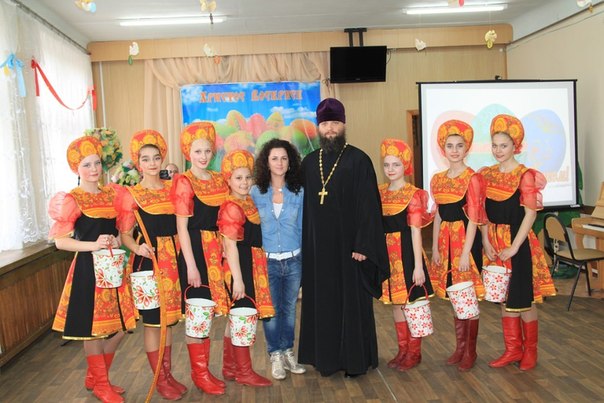 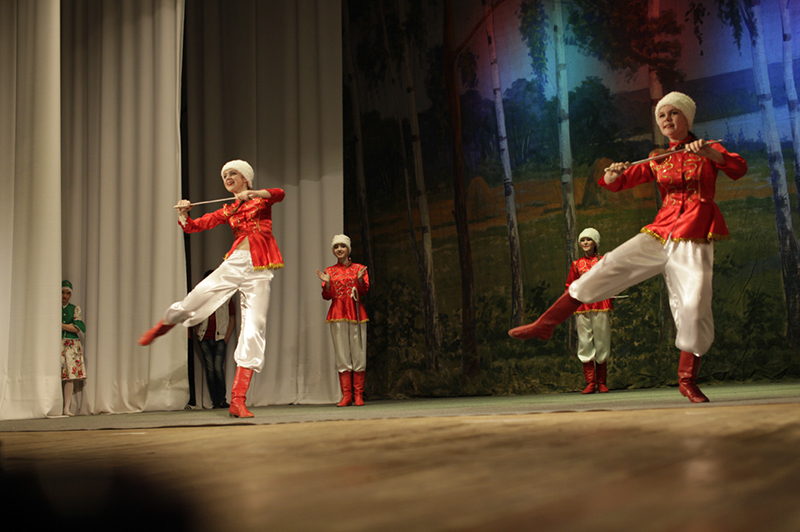 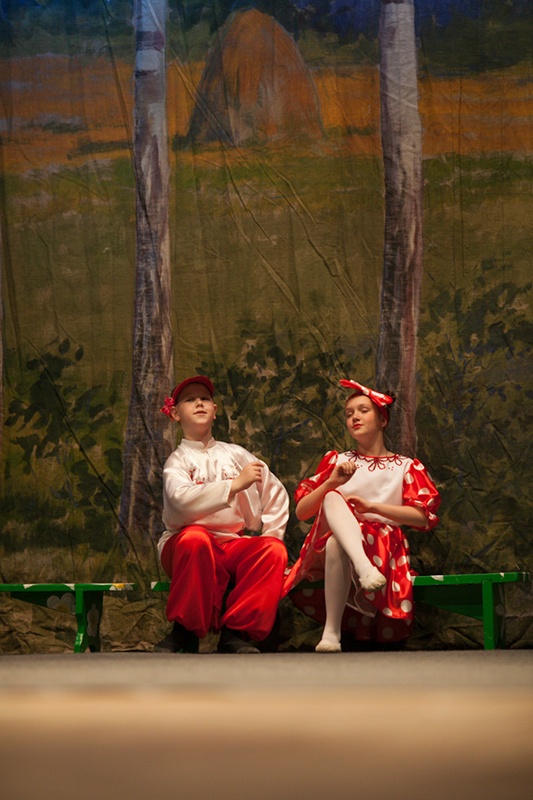 Применение режиссерских задумок в сценографииХореографическая постановка «Душа солдата»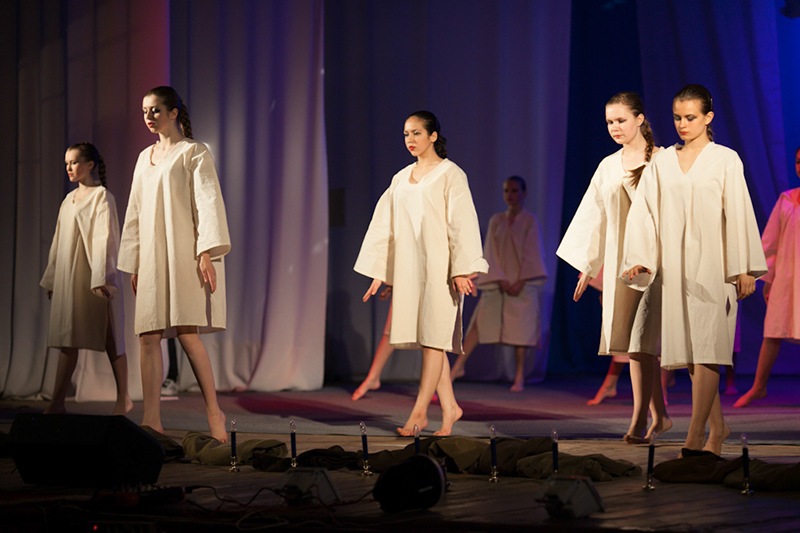 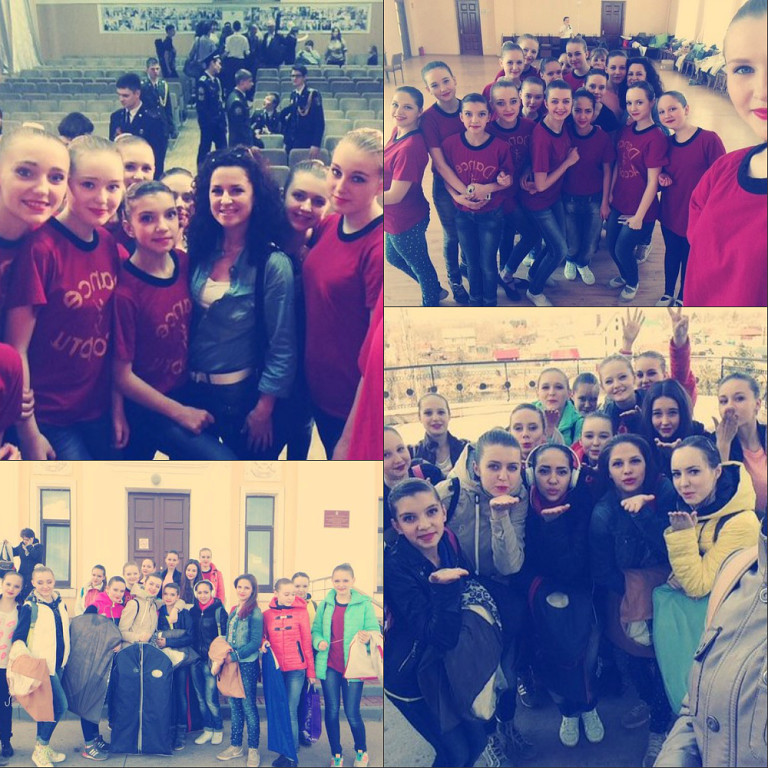 За 12 лет  работы Анна Витальевна успела выпустить более десятка детей. Она научила их трудолюбию, умению жить в коллективе, помогать друг другу, что,  несомненно, очень помогает  им в жизни. Трое из учеников Анна Витальевны последовали примеру своего педагога и выбрали хореографию своей профессией. На данный момент, будучи студентами, не бросая своих воспитанников, Анна Витальевна помогает им в их творческой профессии.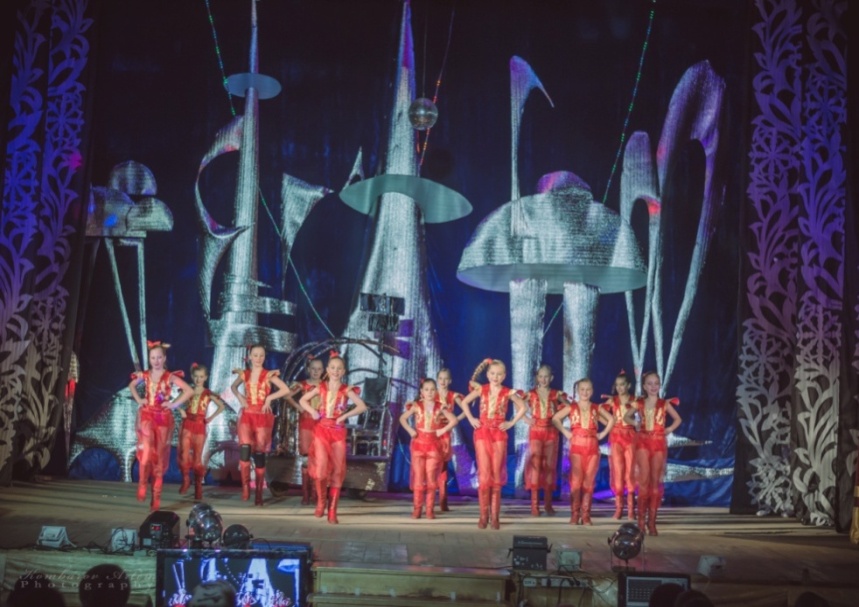 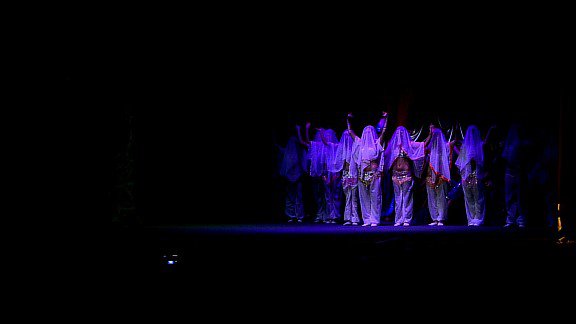 «Золушка» - 2014год                               «В гостях у Морозко»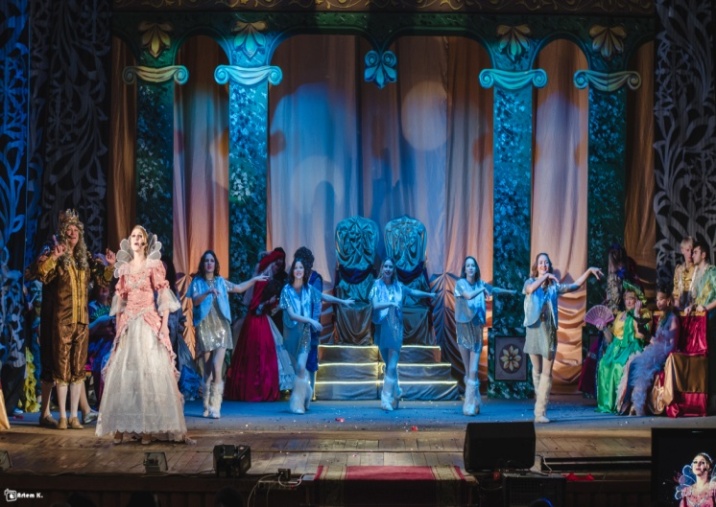 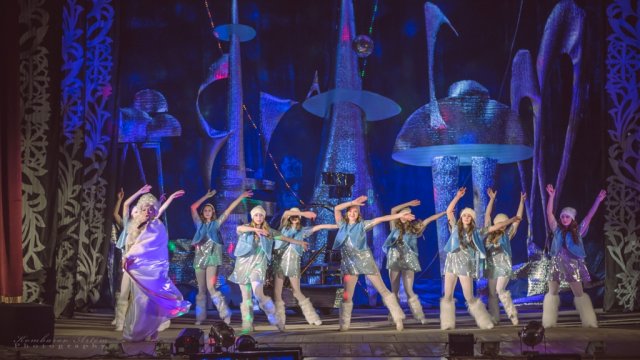 «Ура, Каникулы!» -2012 год     «По страницам волшебной книги»-2013 год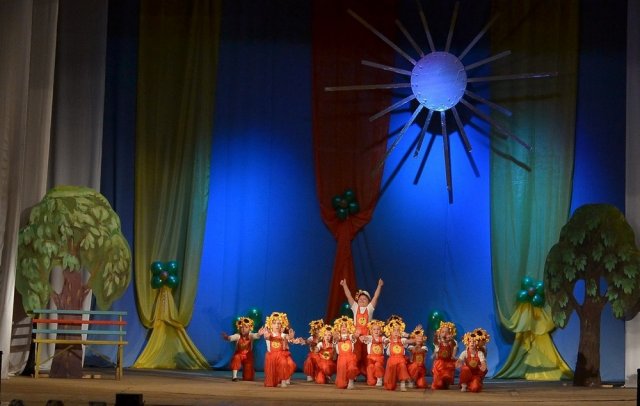 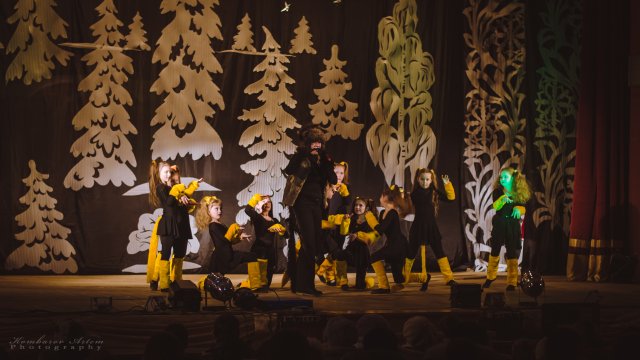 «Сказка снова с нами»                                «Однажды под Новый год» - 2014год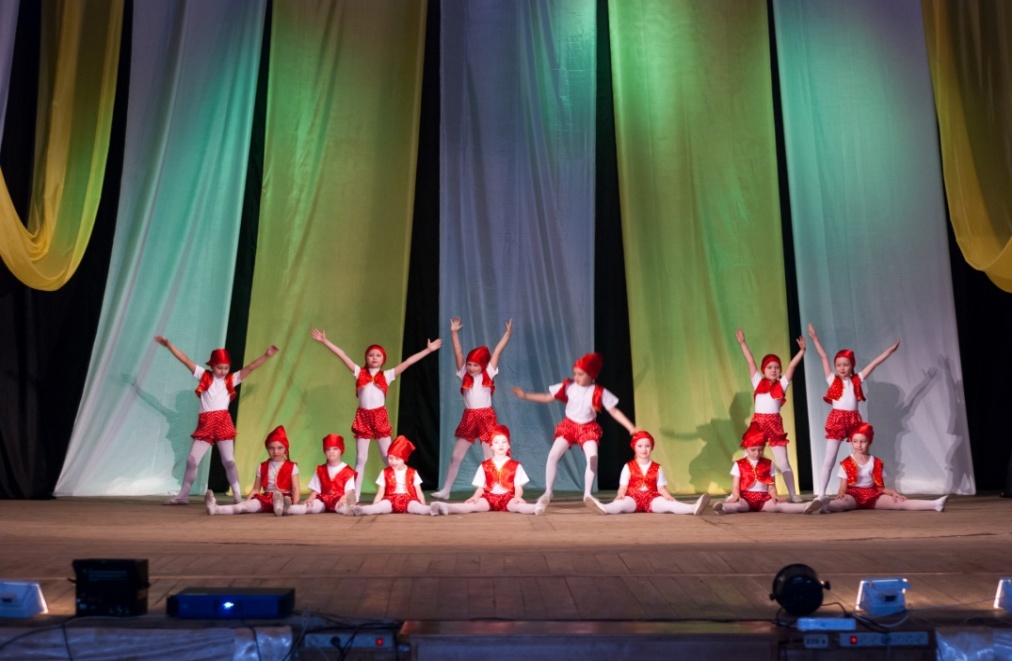 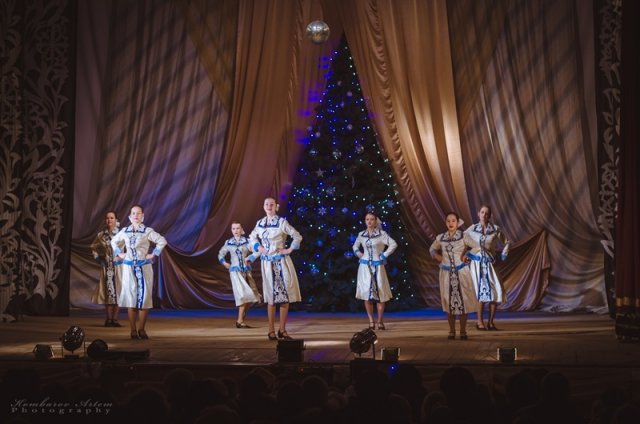 Новогоднее шоу - мюзикл  «Три Богатыря»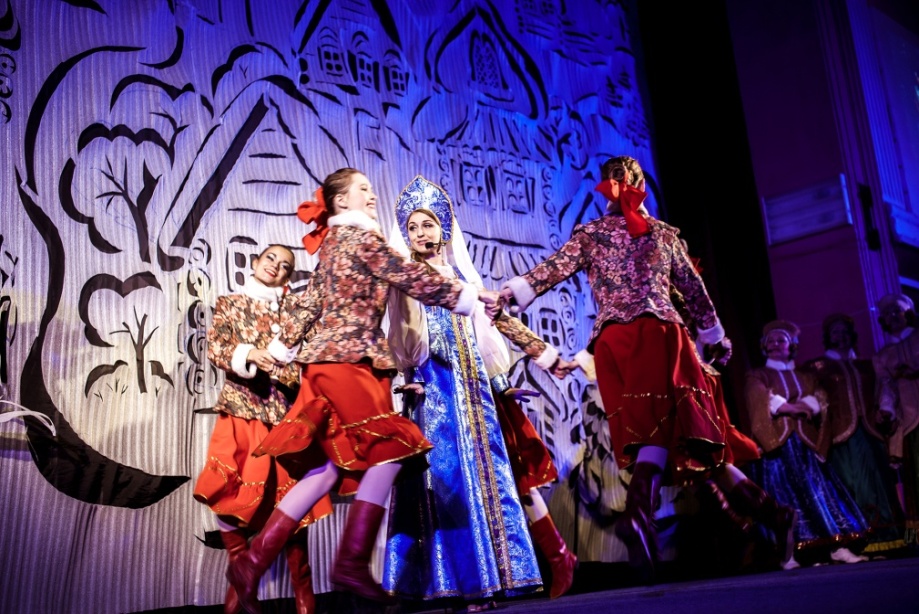 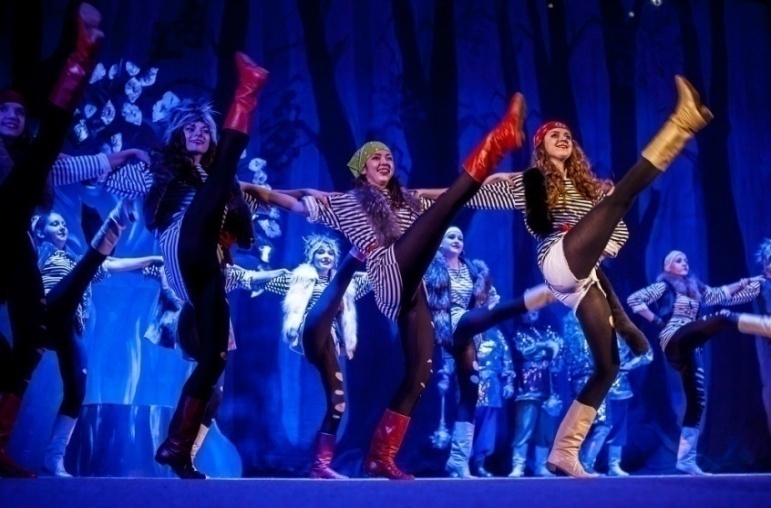 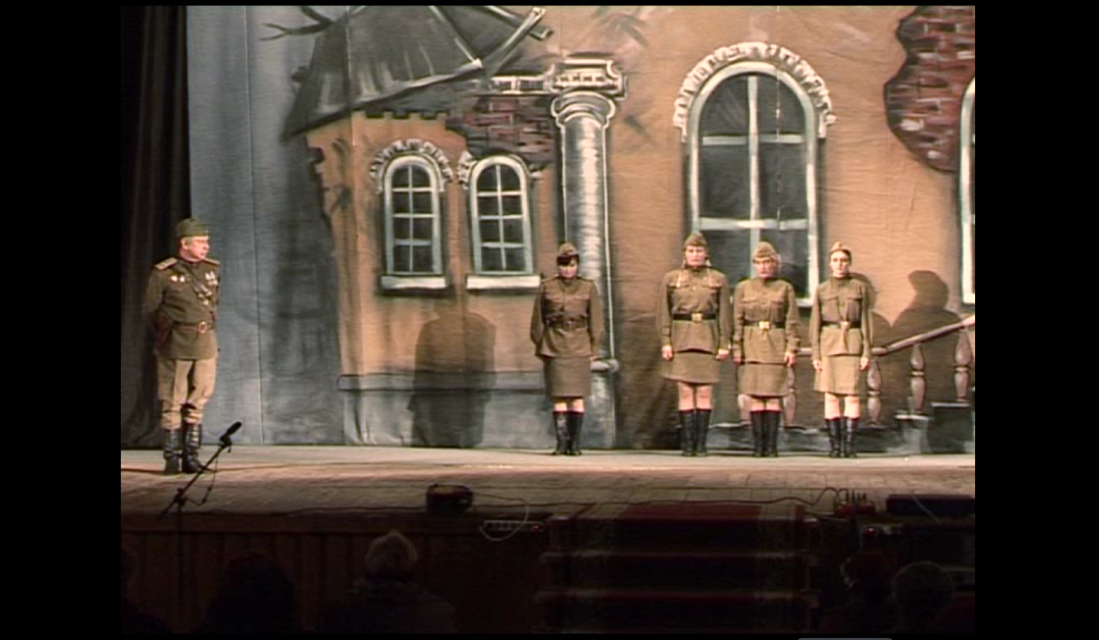 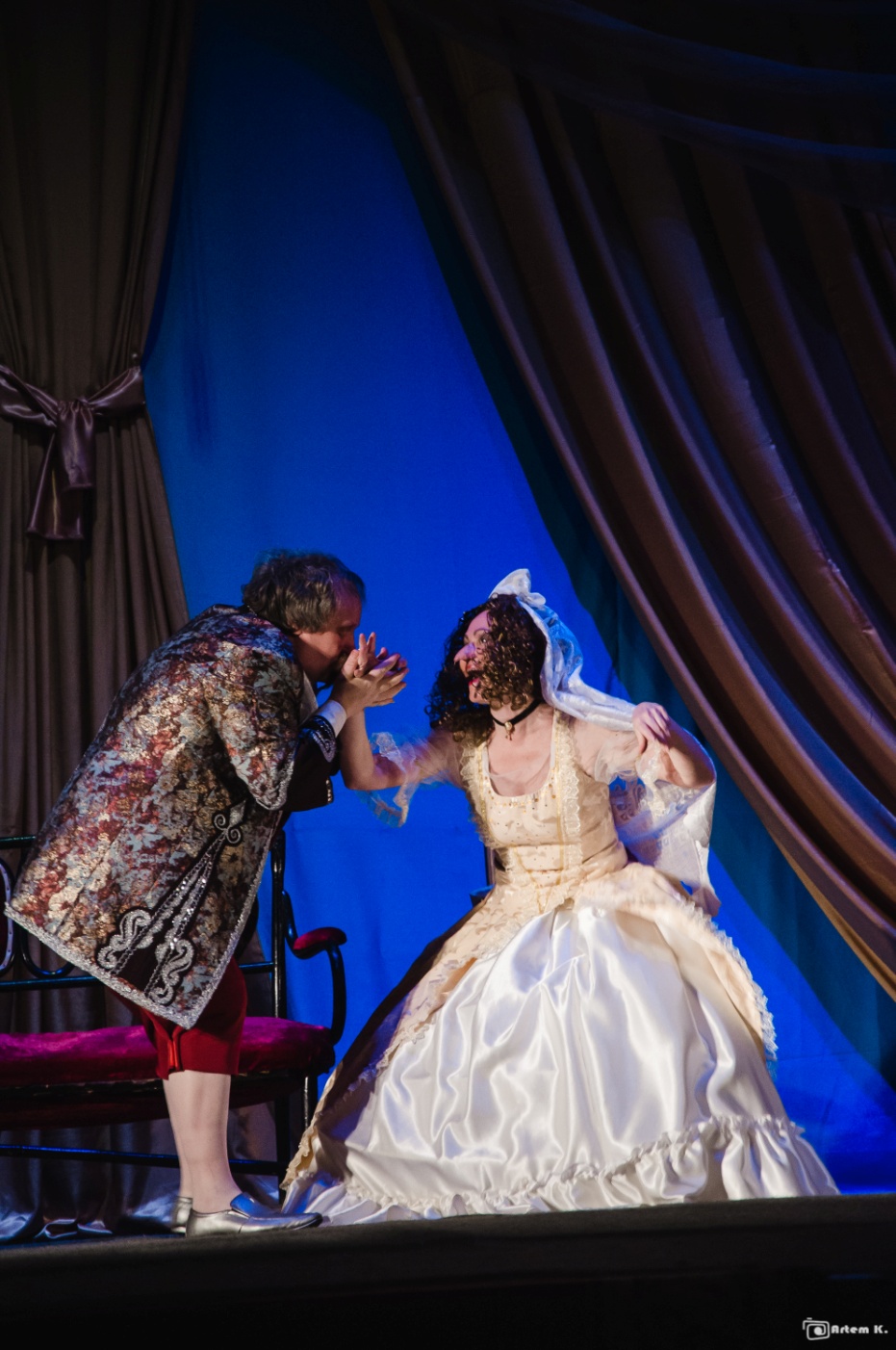 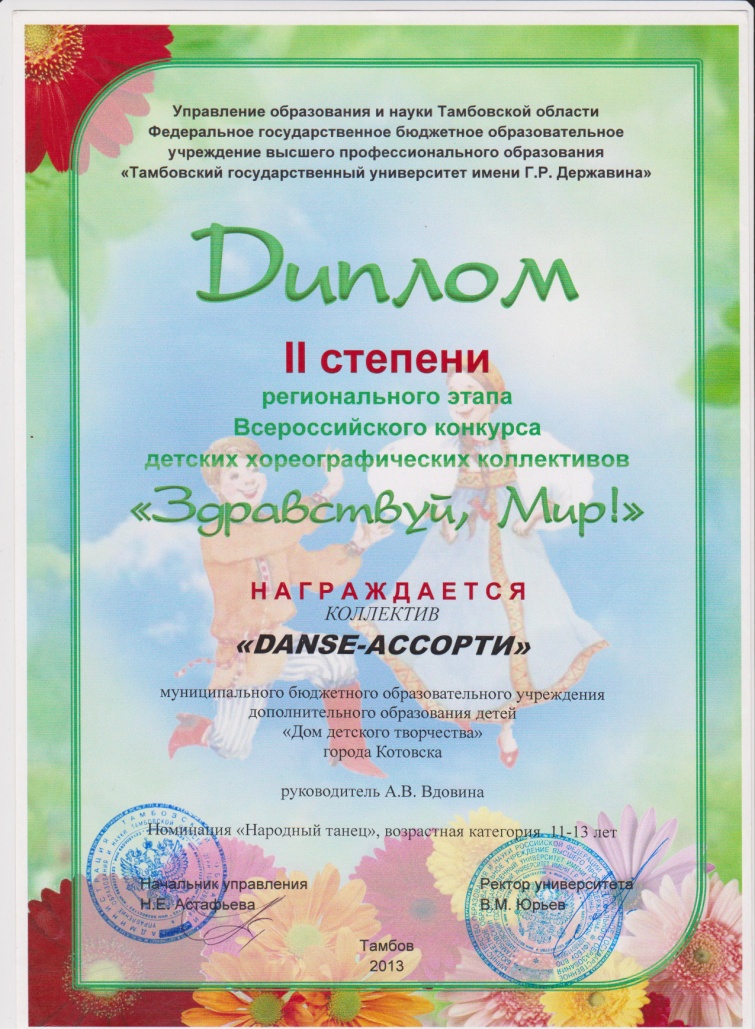 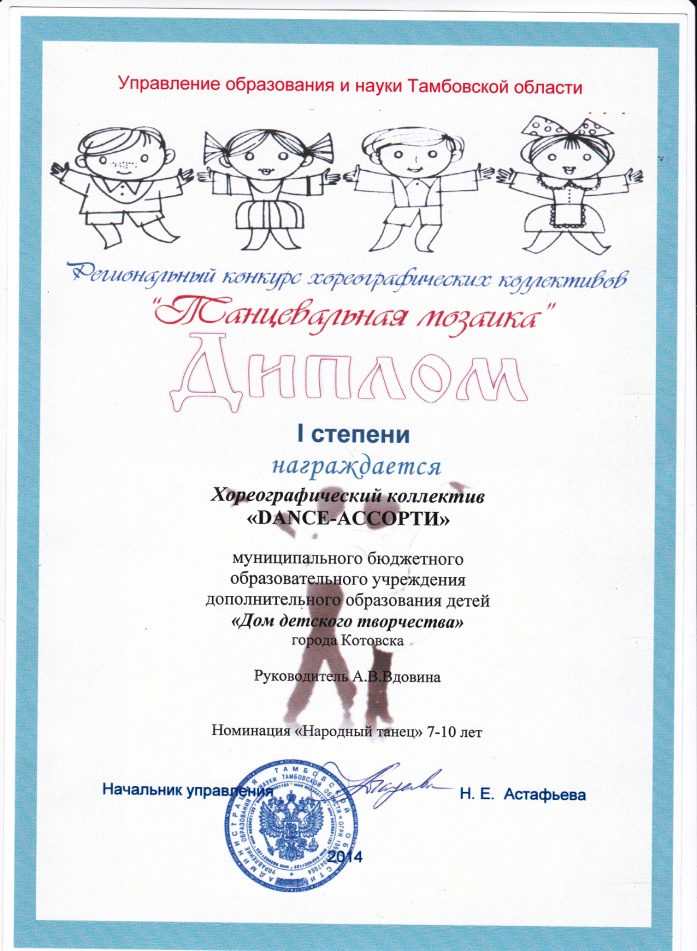 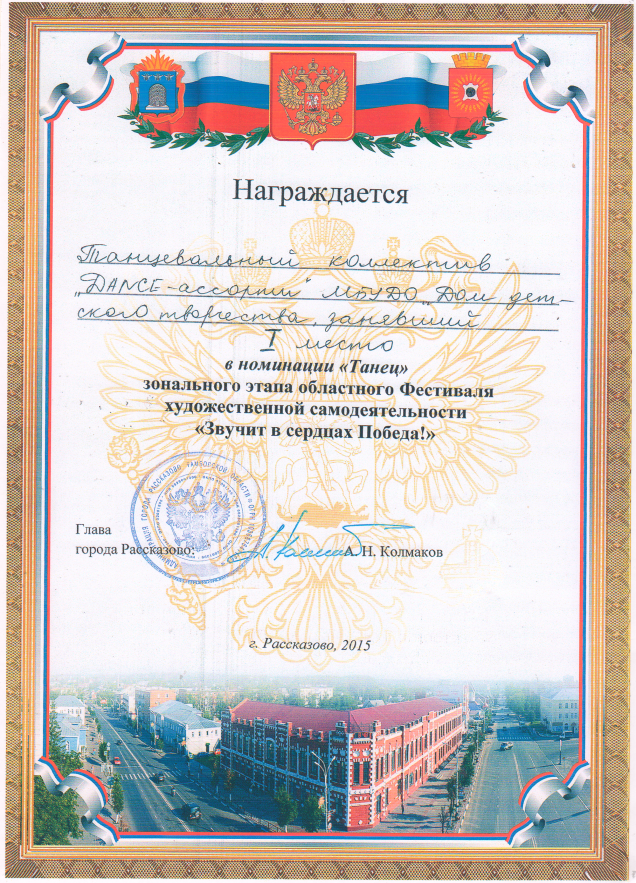 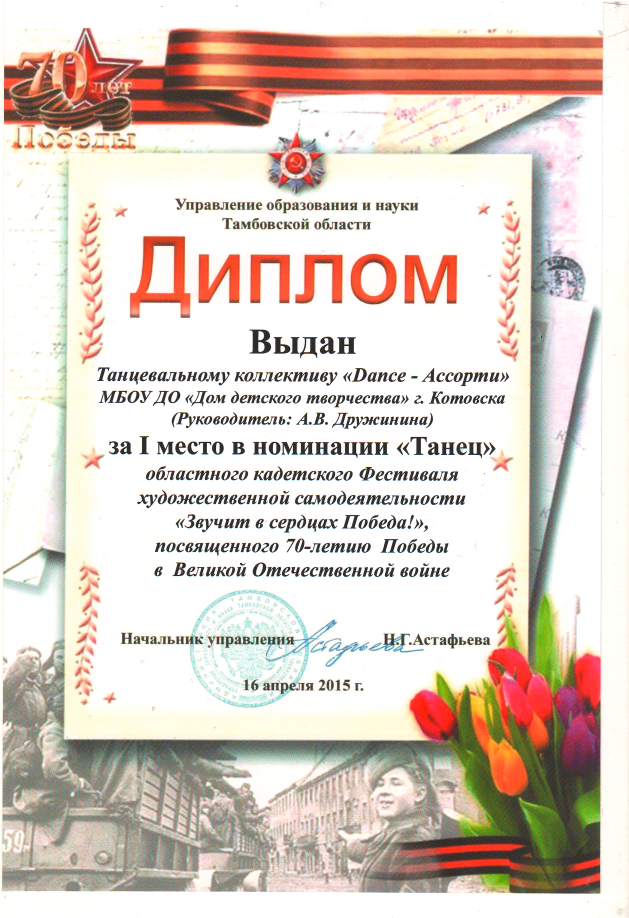 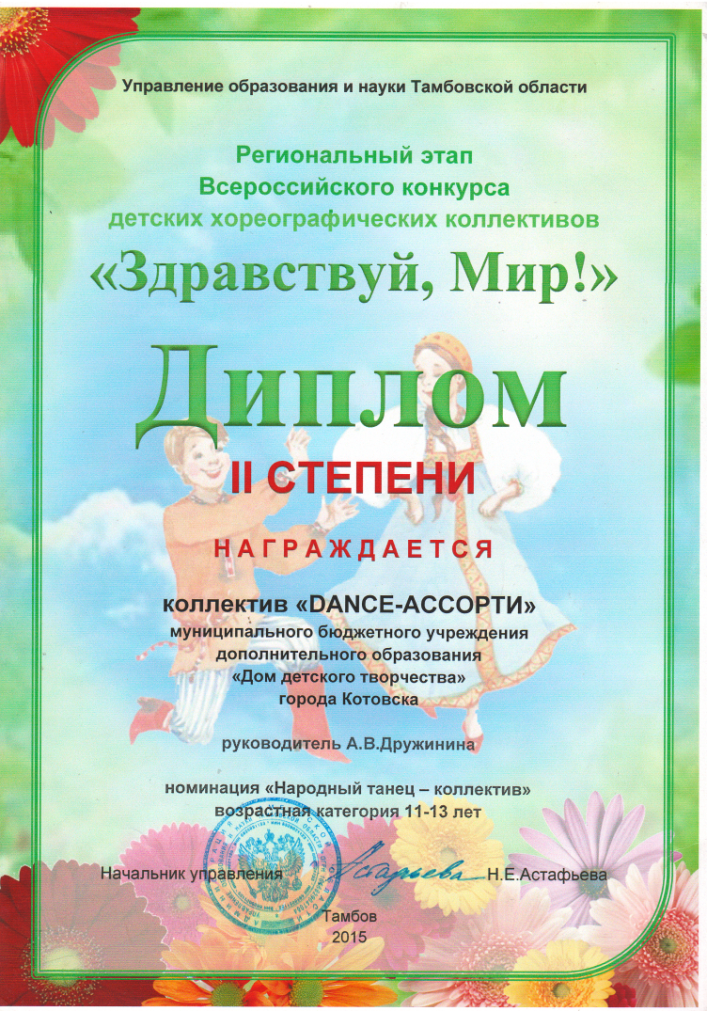 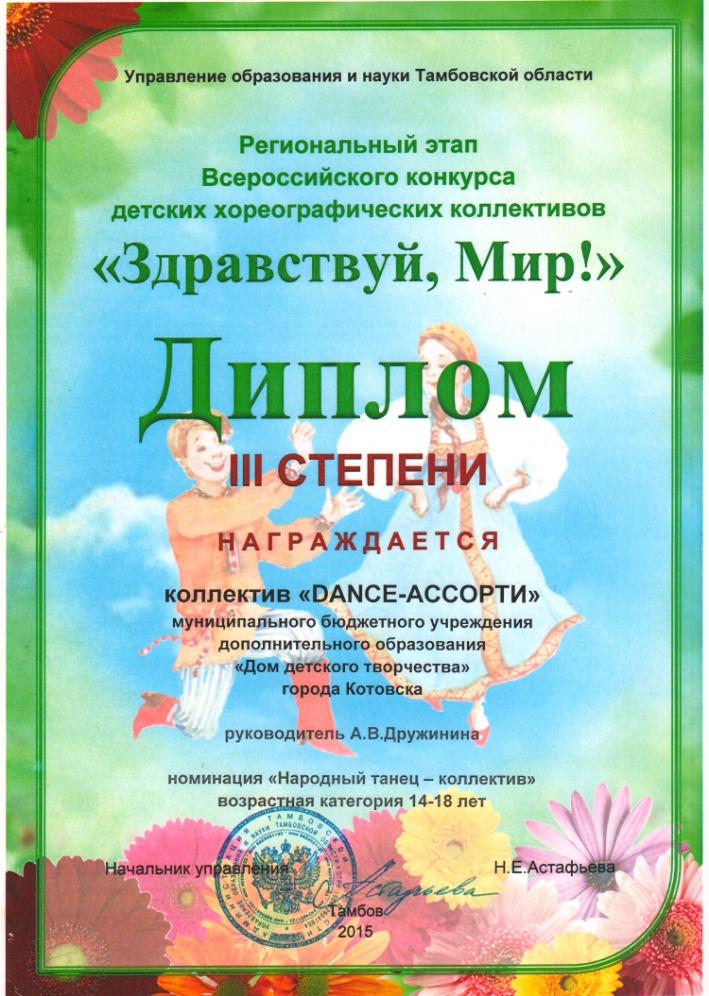 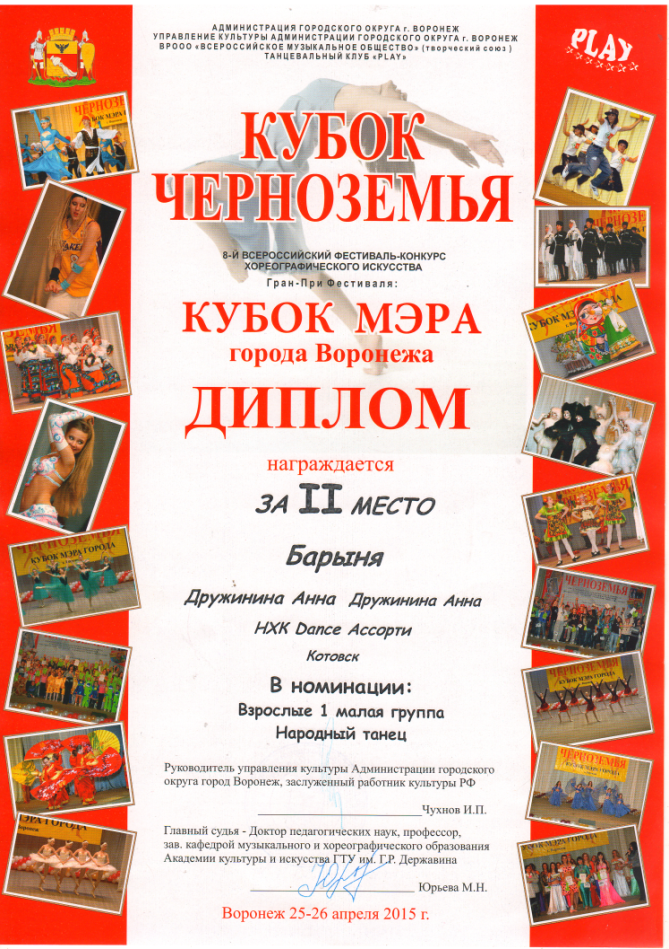 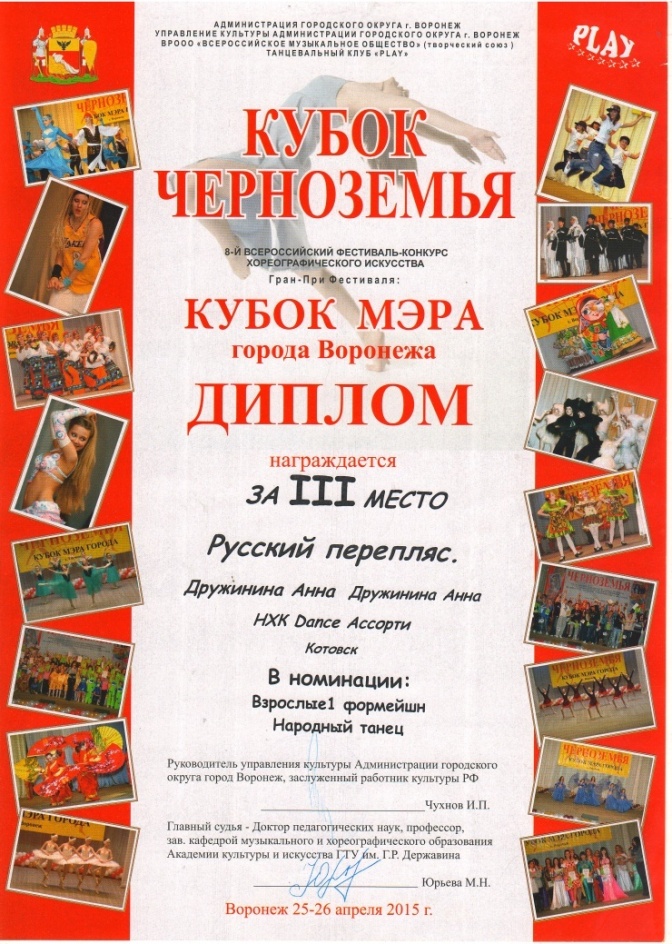 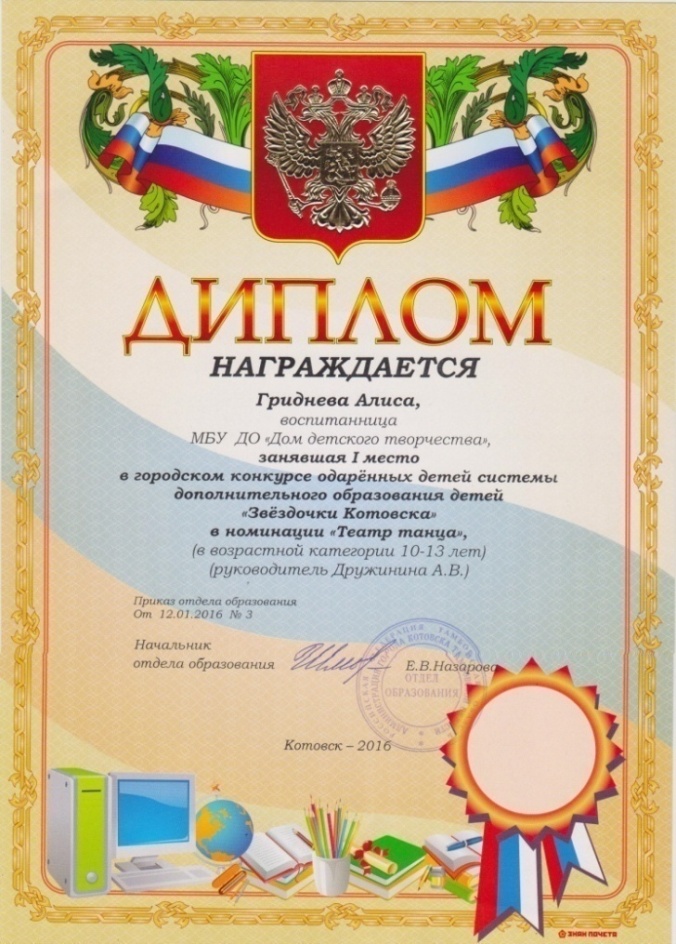 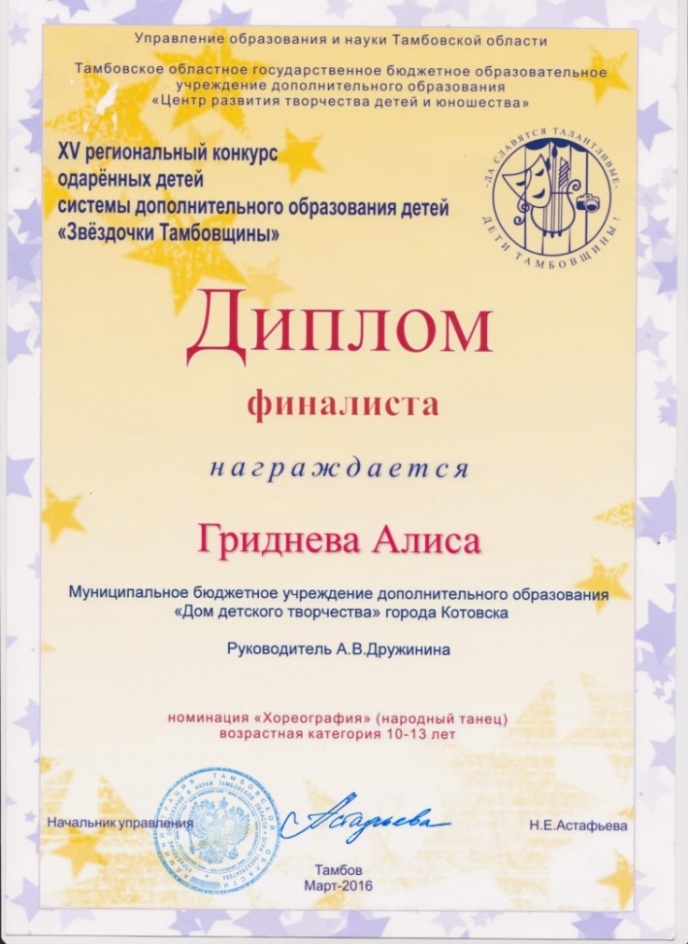 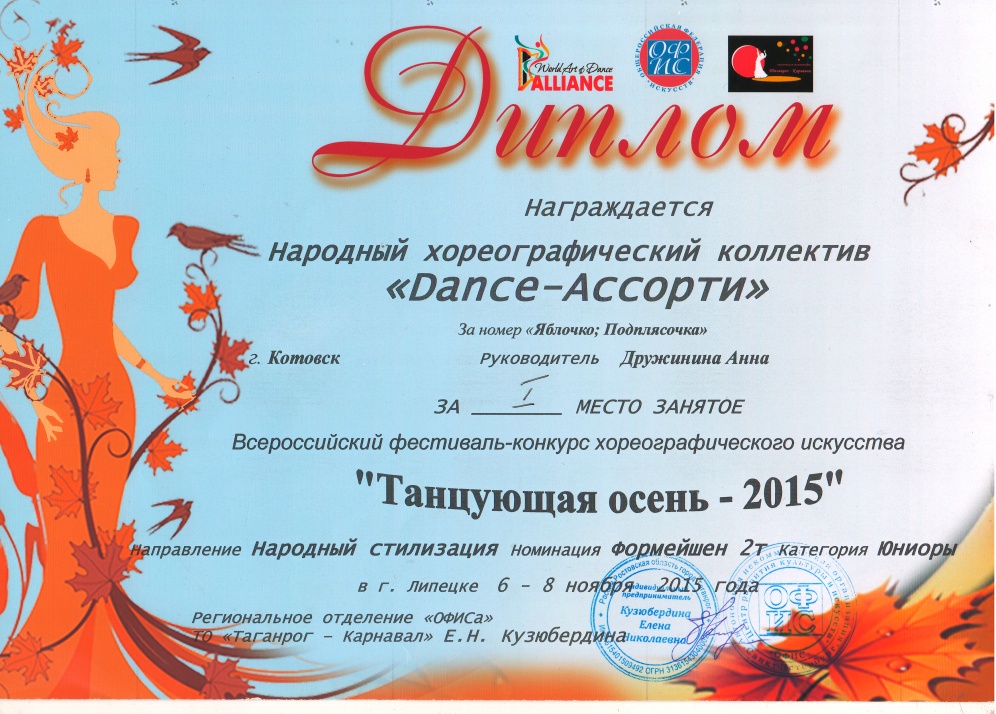 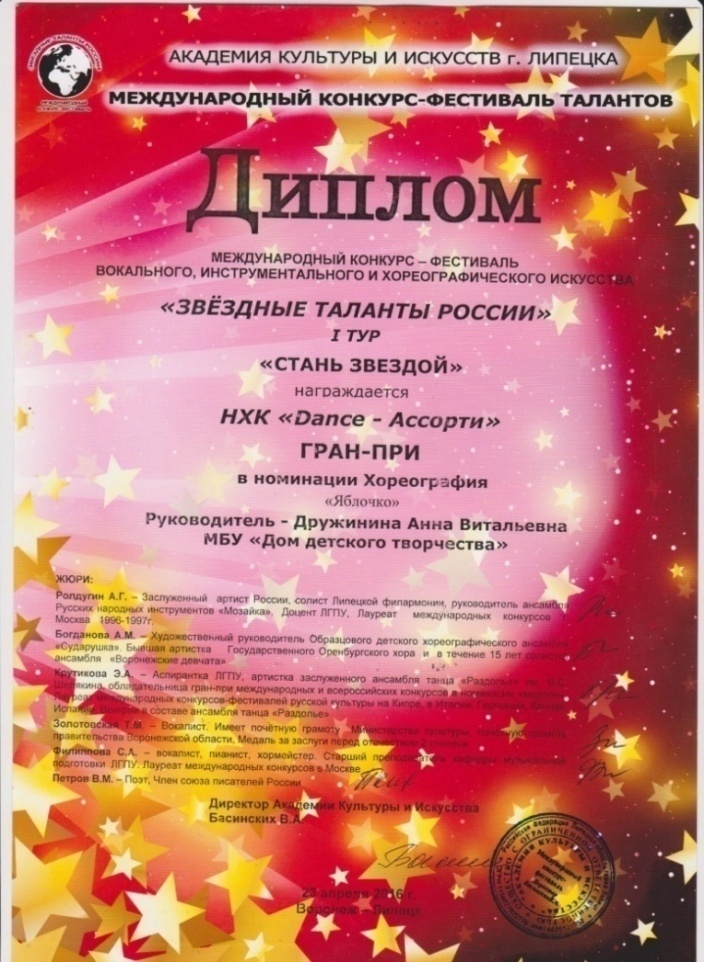 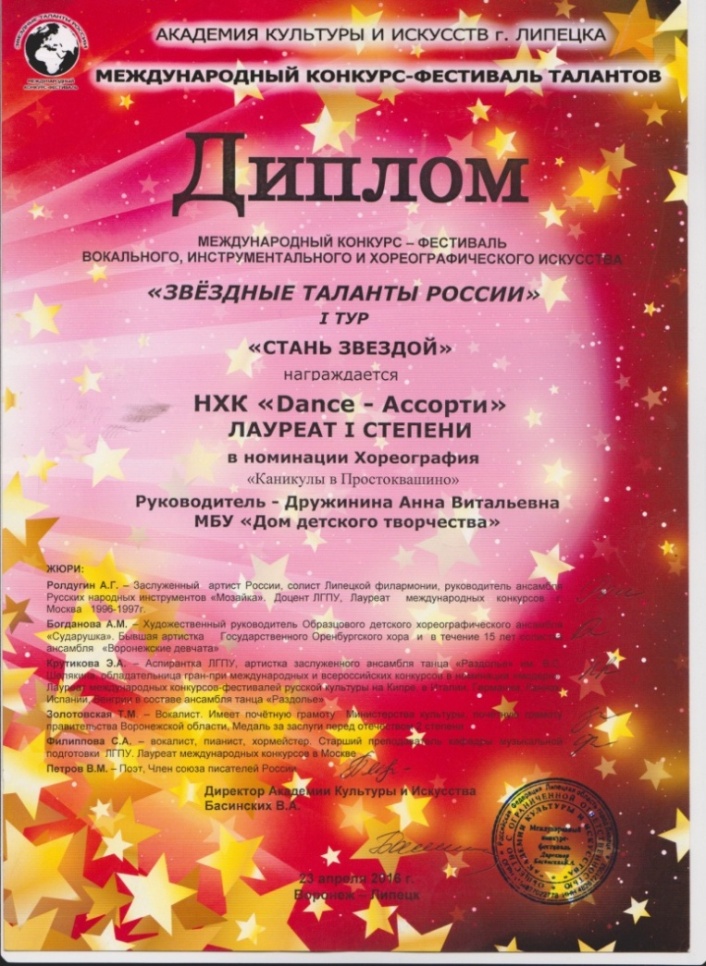 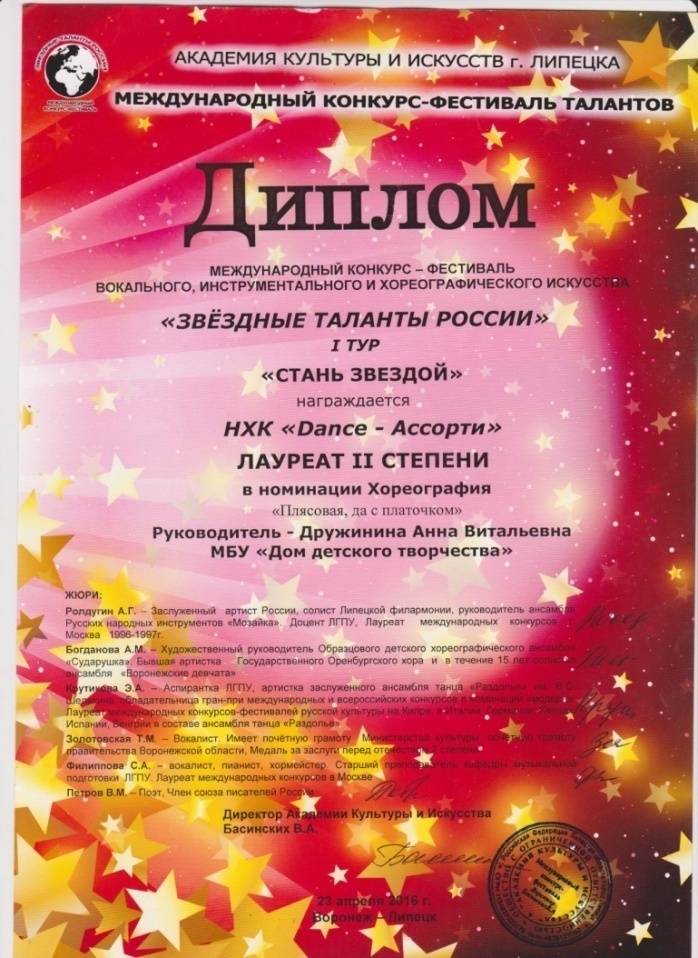 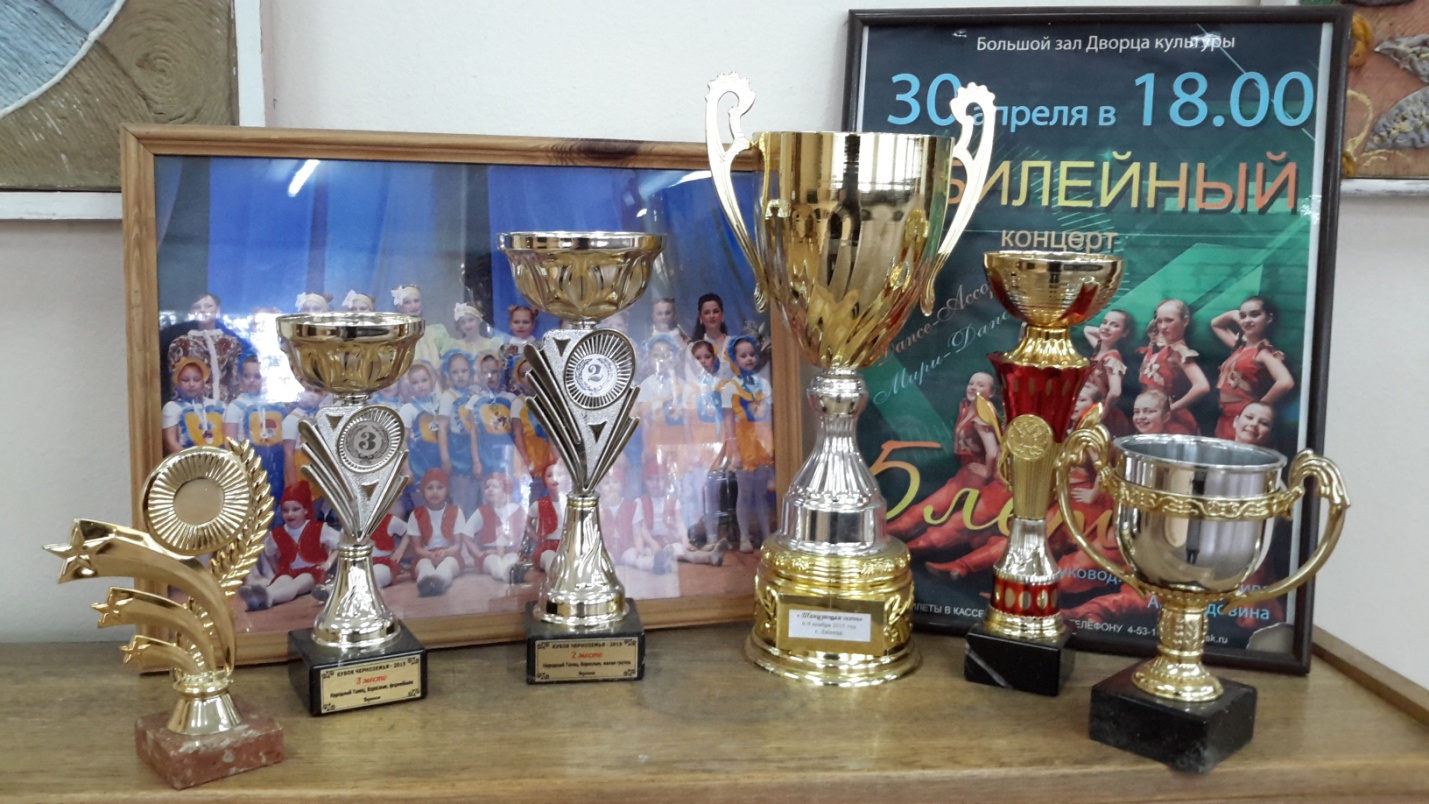 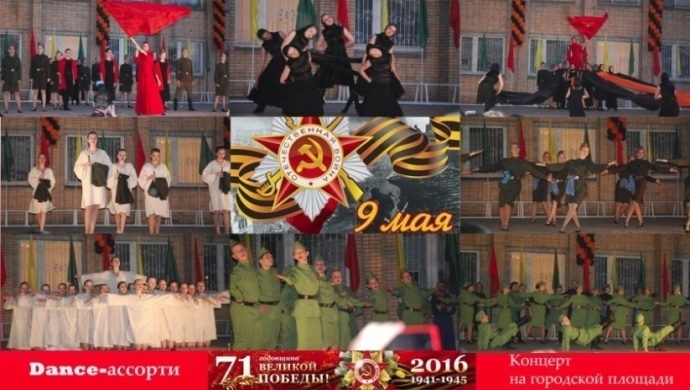 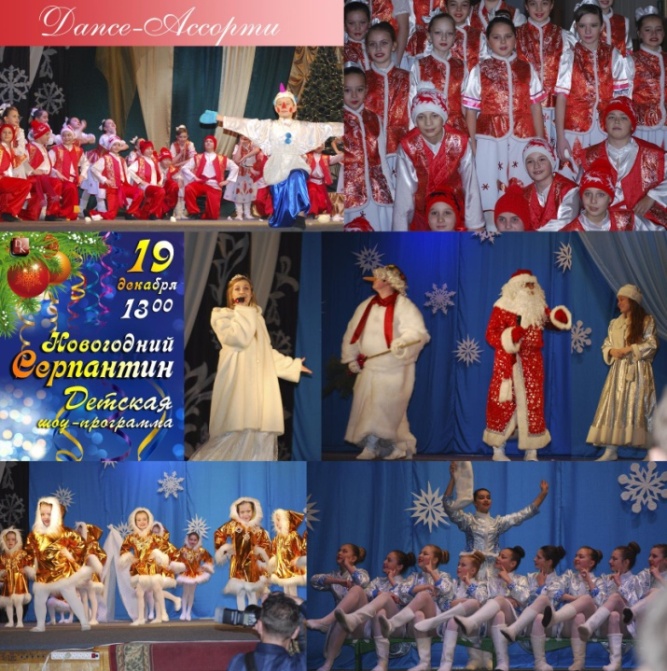 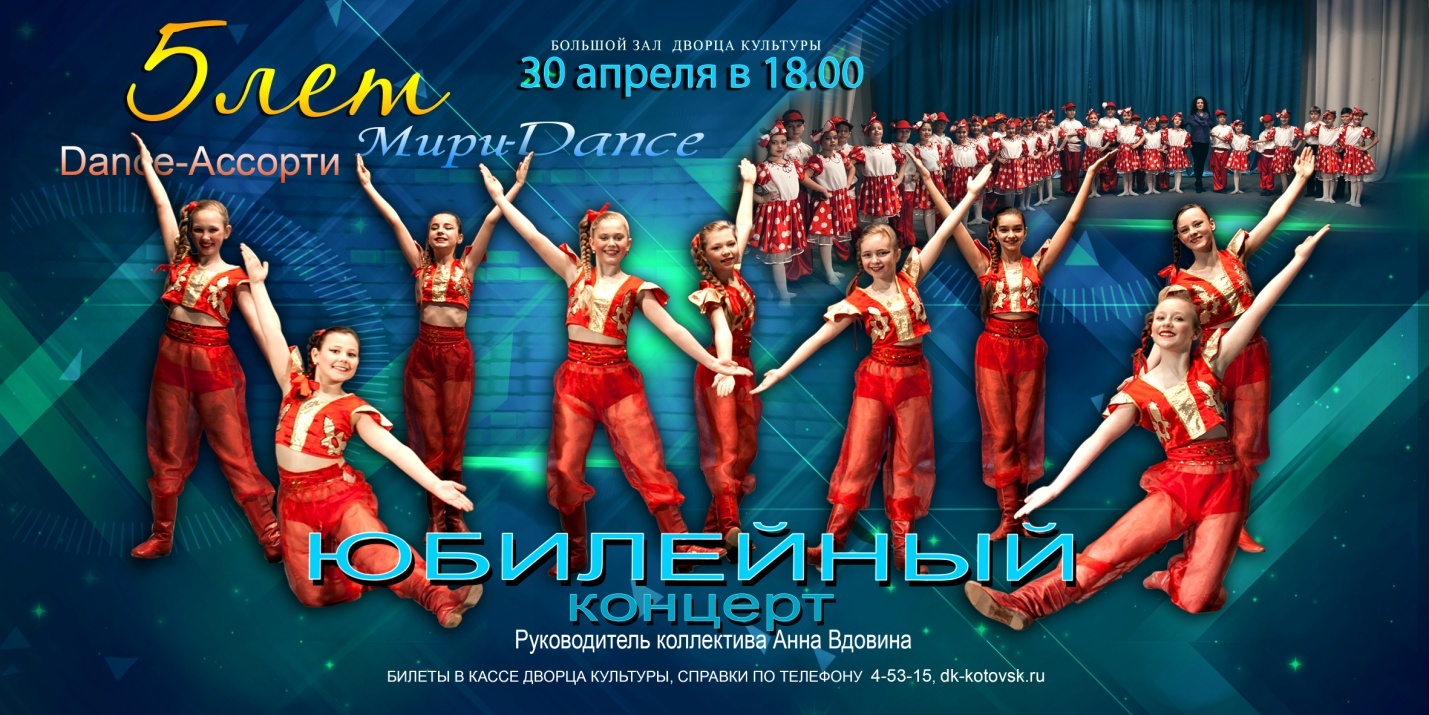 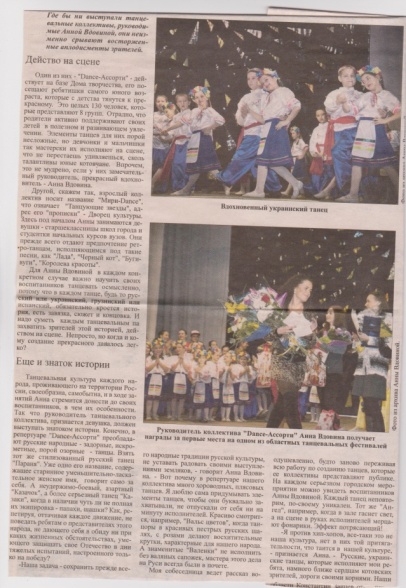 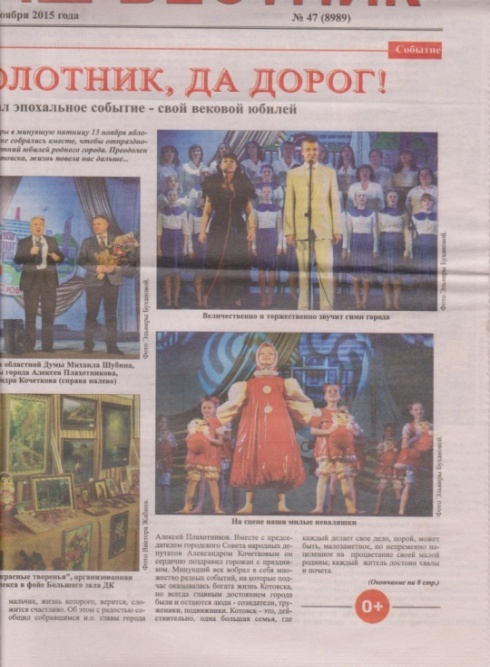 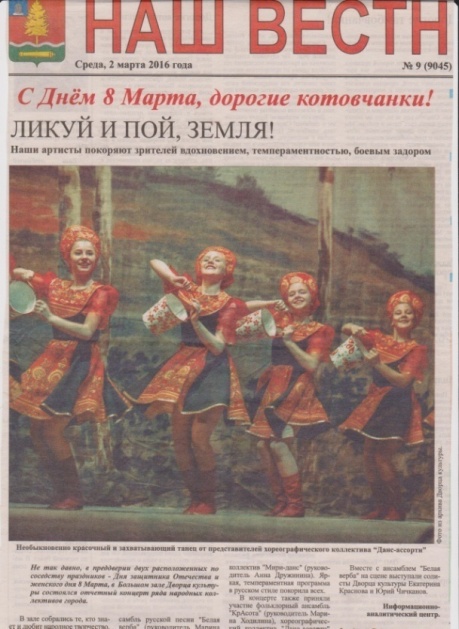 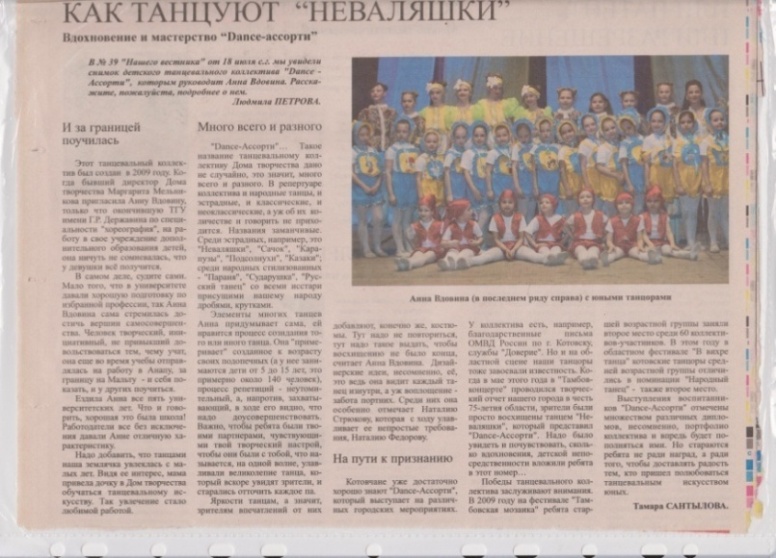 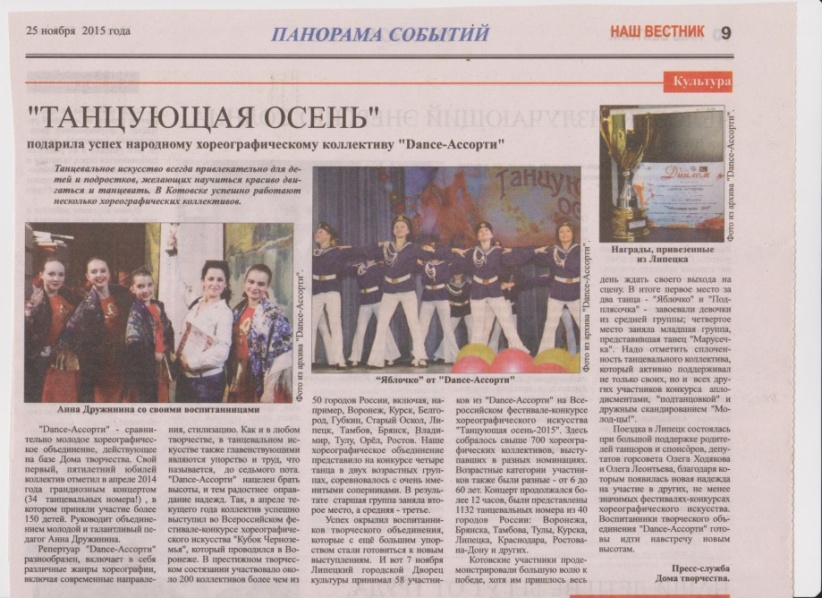 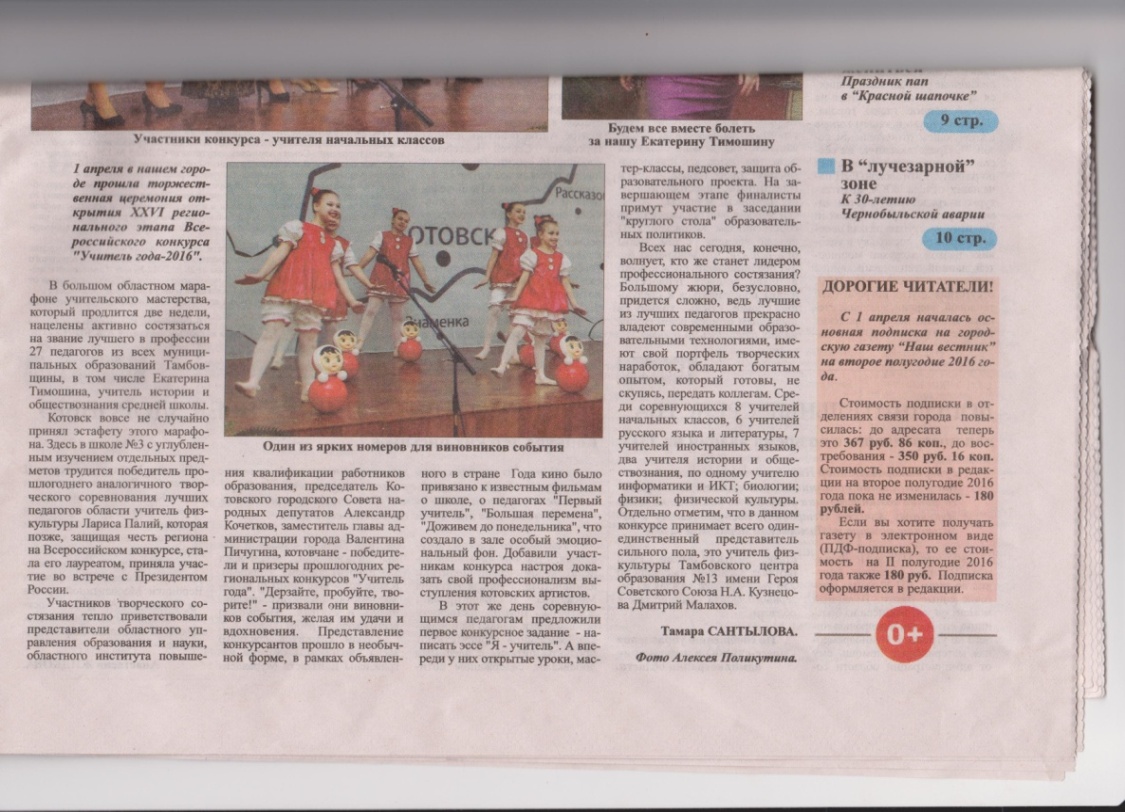 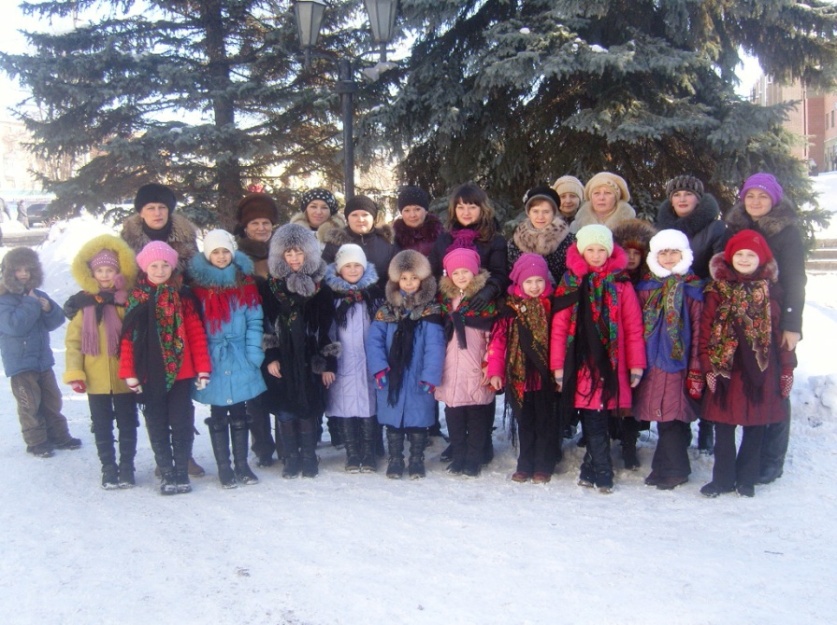 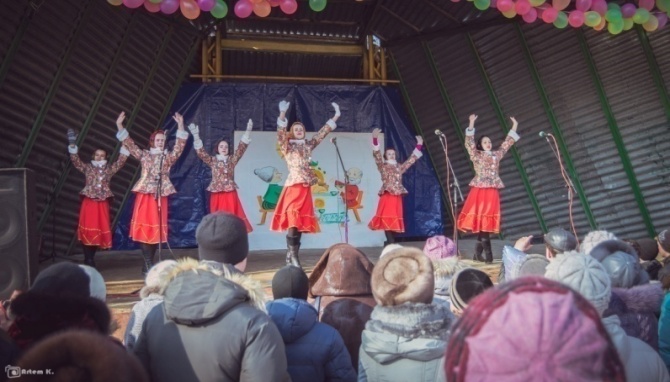 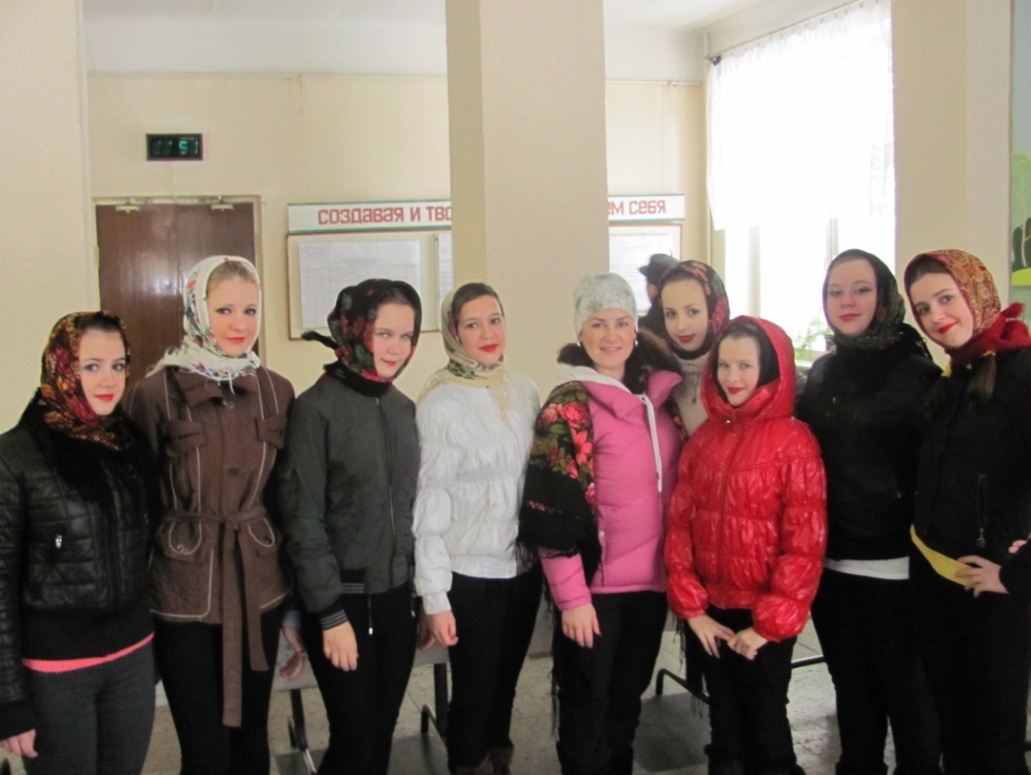 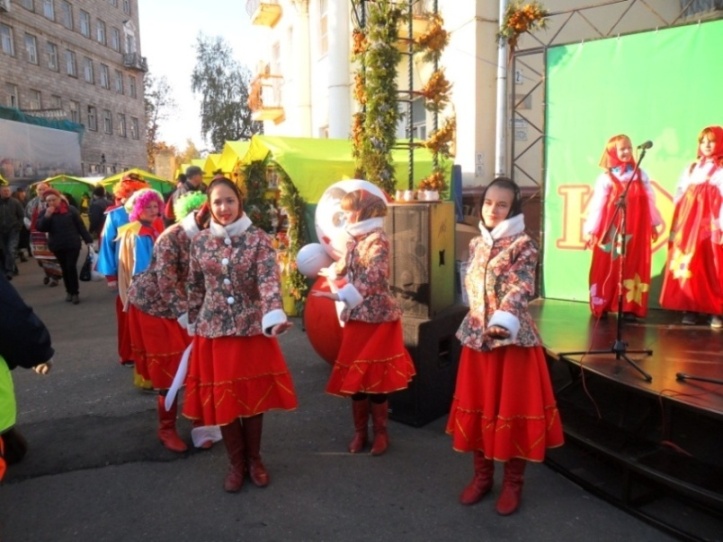 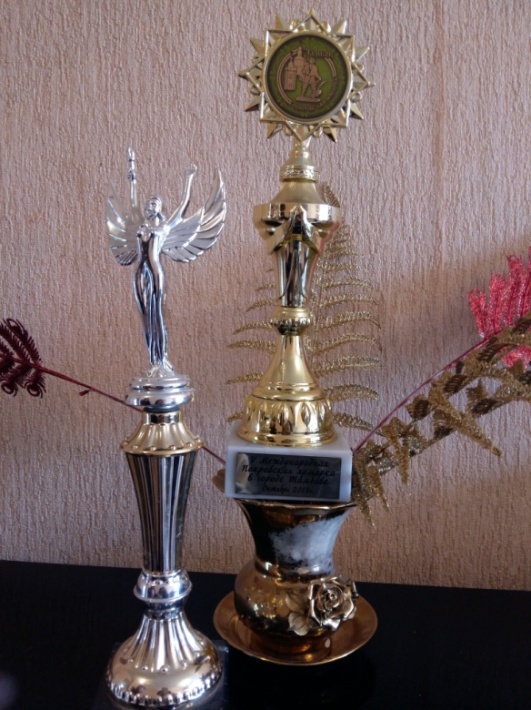 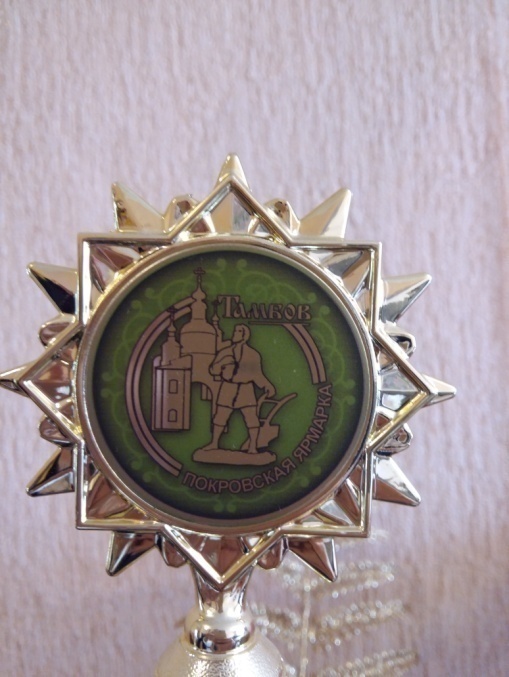 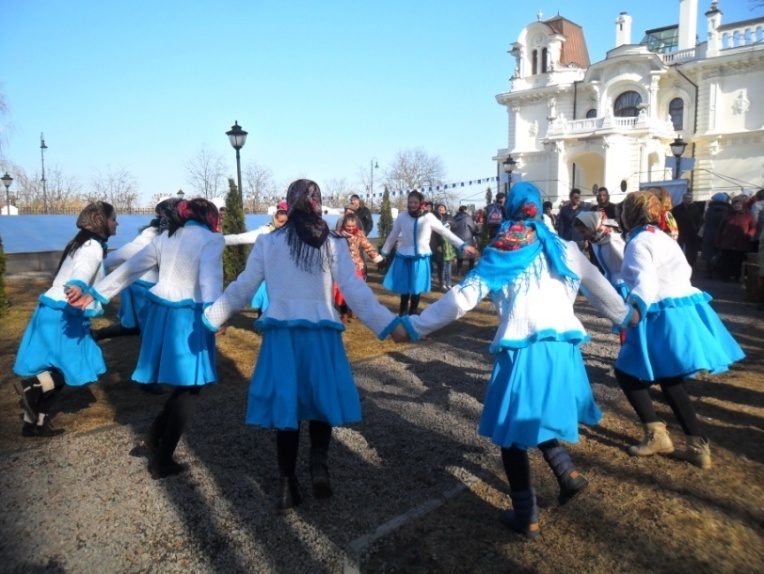 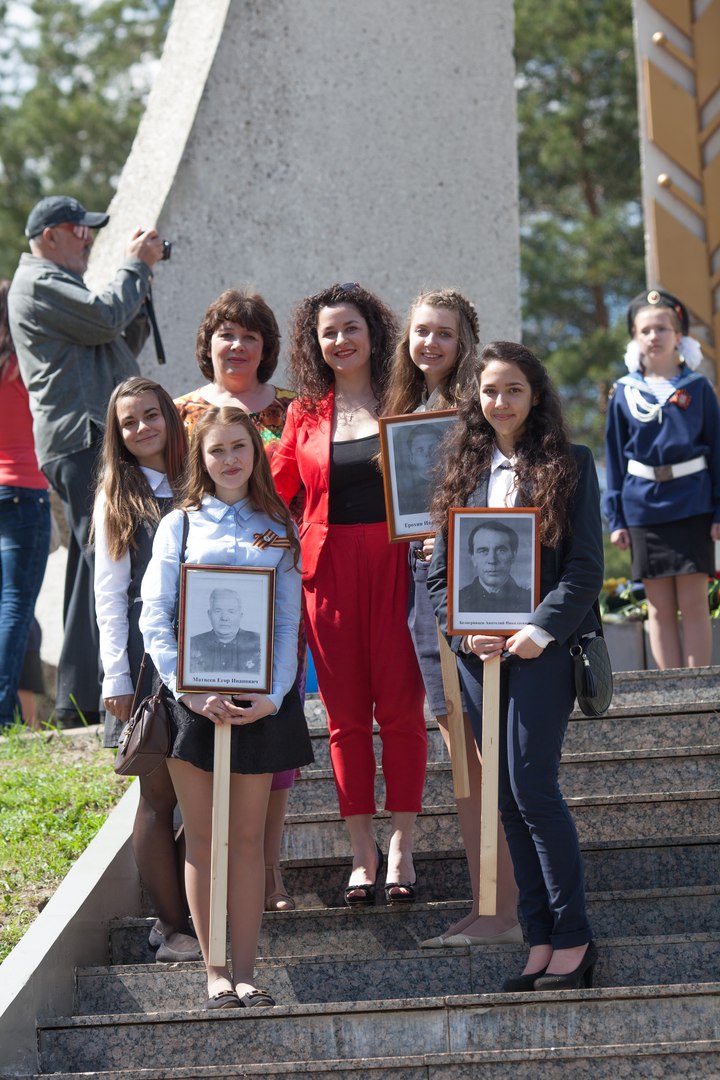 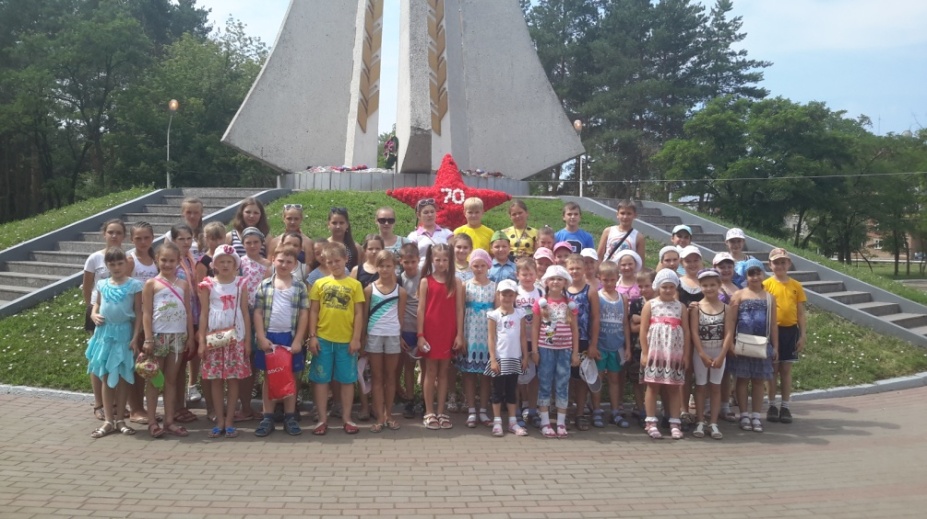         Чествование ветеранов ВОВ               Митинг у вечного огня в честь     праздник  на городской площади            праздника посвященный ВОВ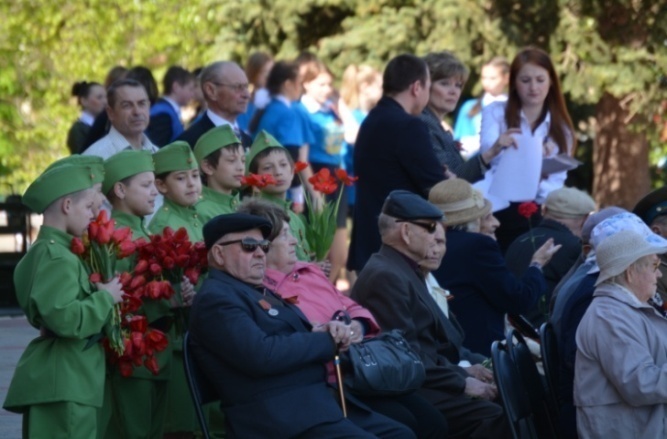 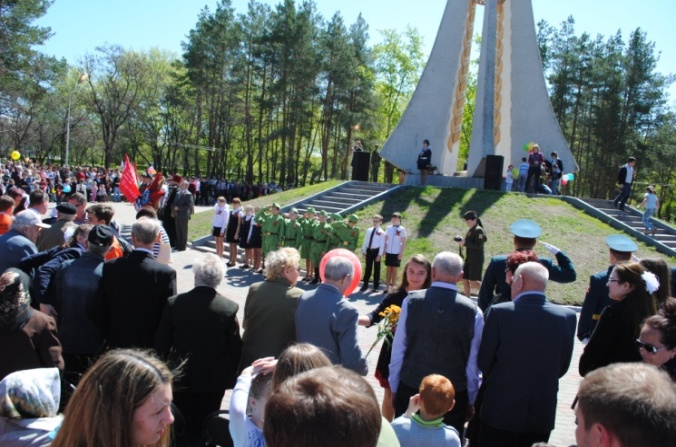 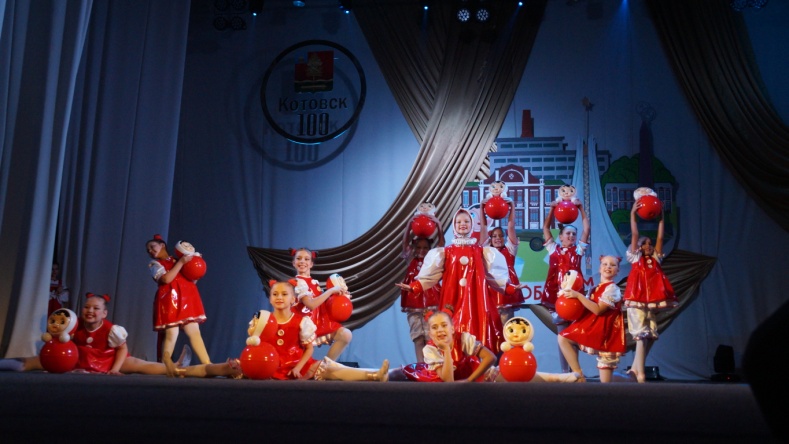 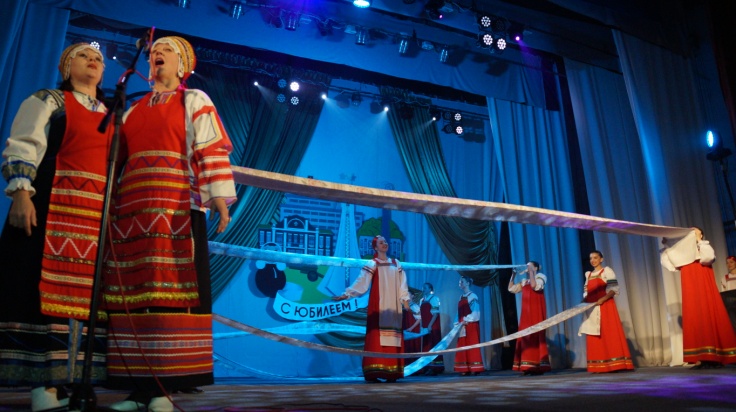 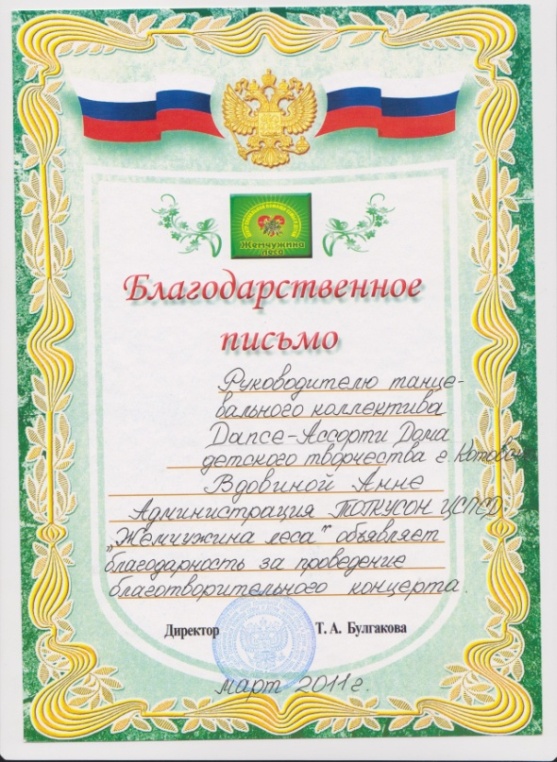 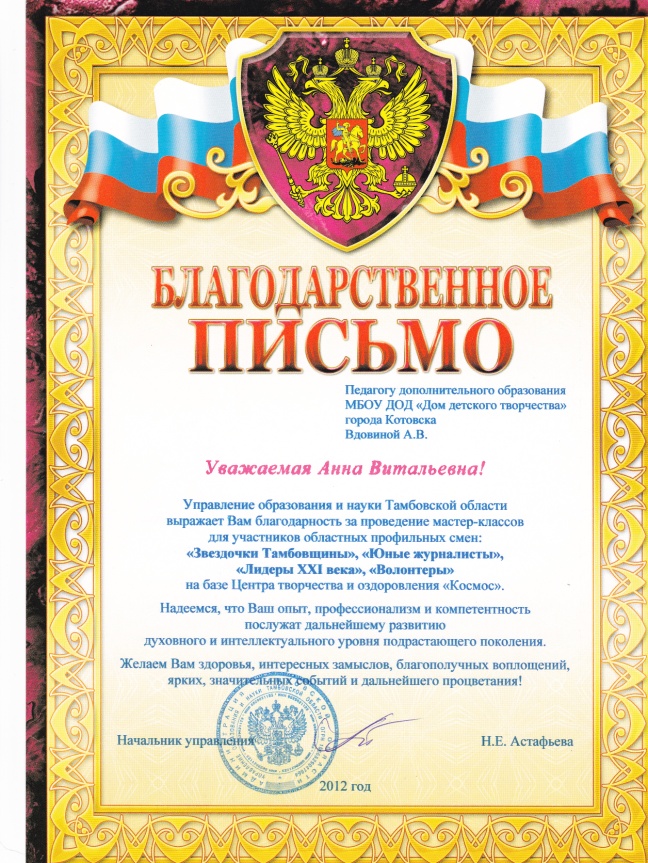 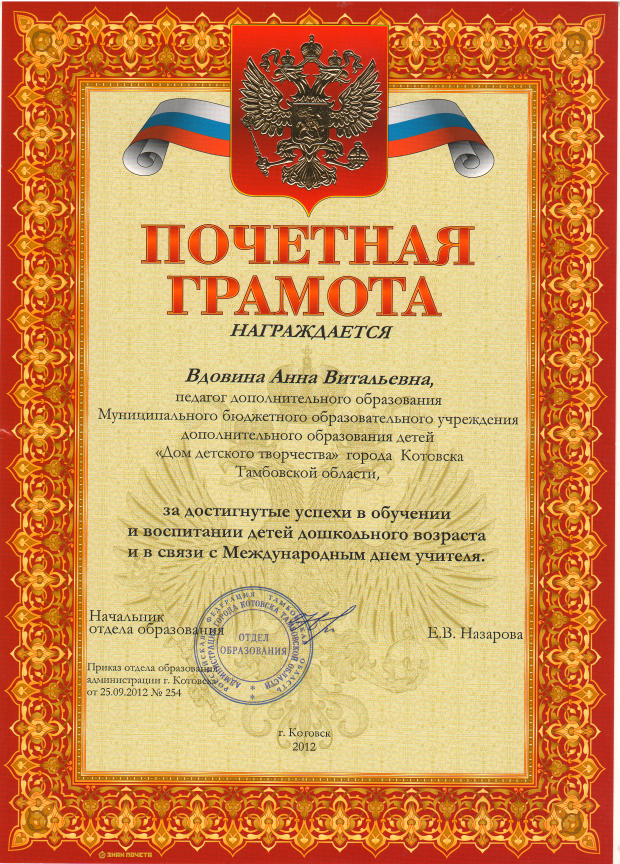 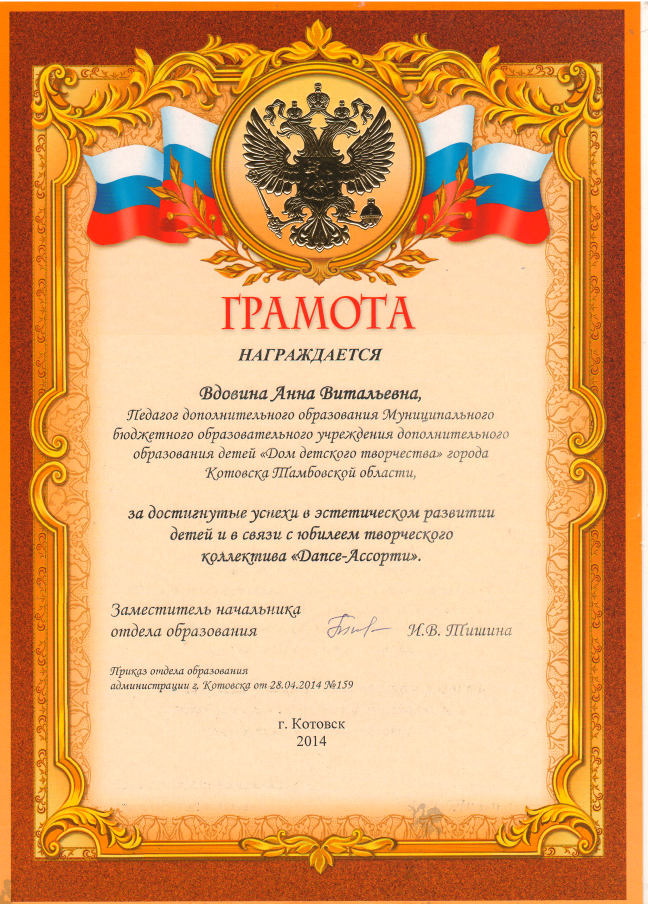 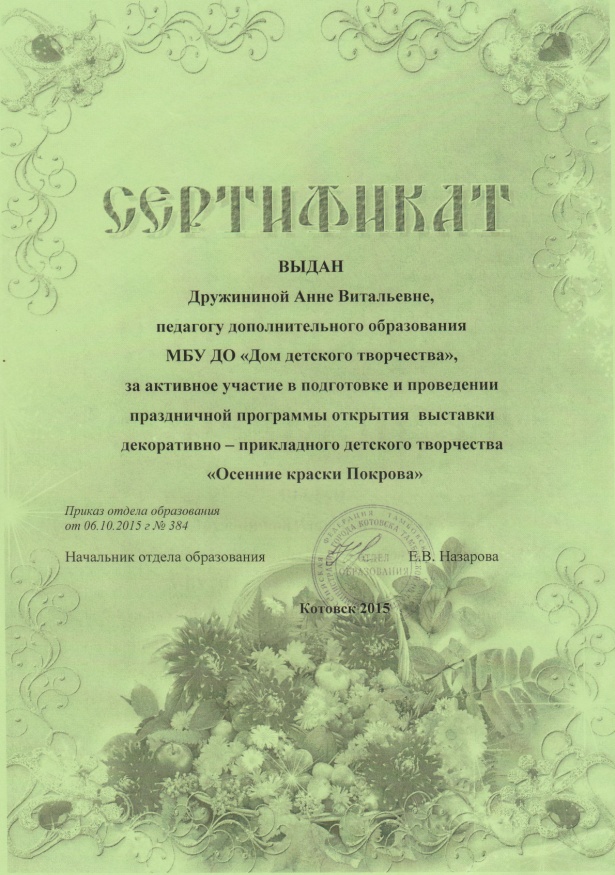 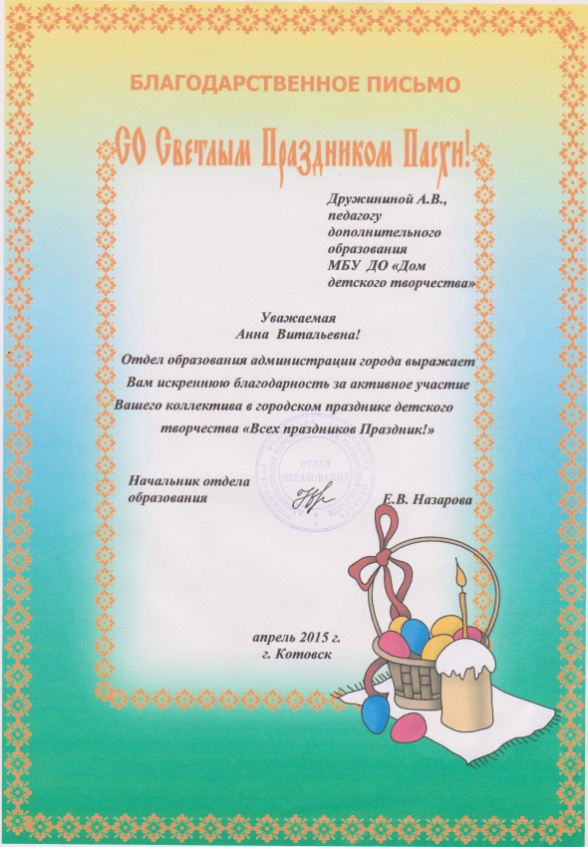 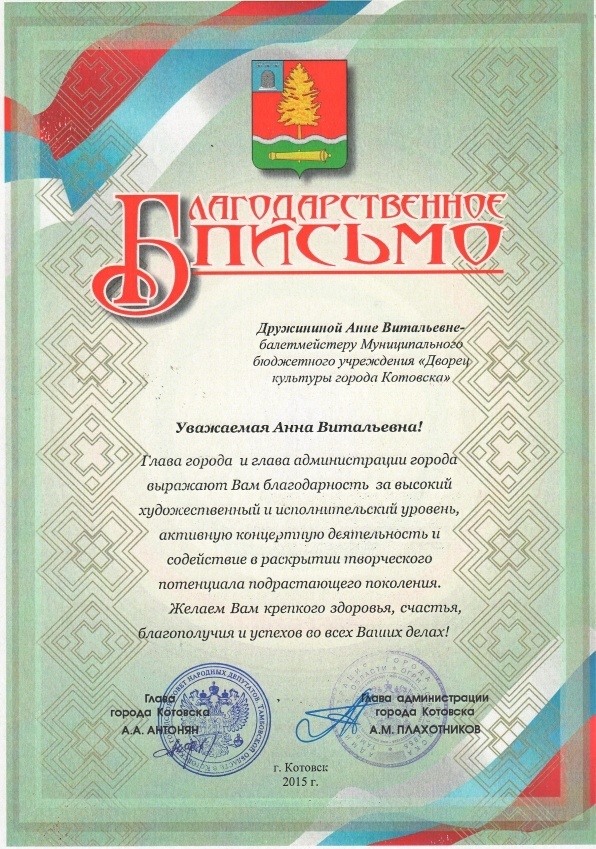 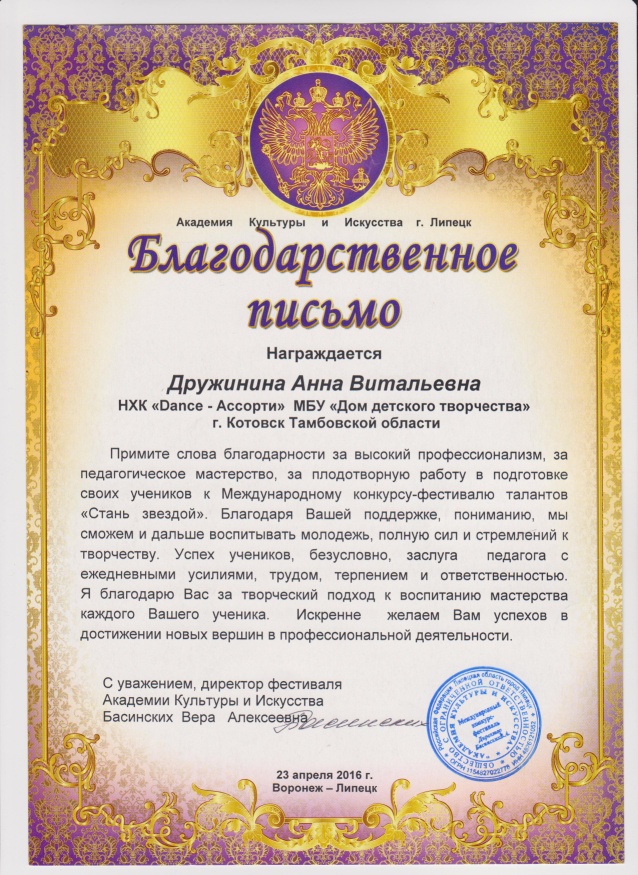 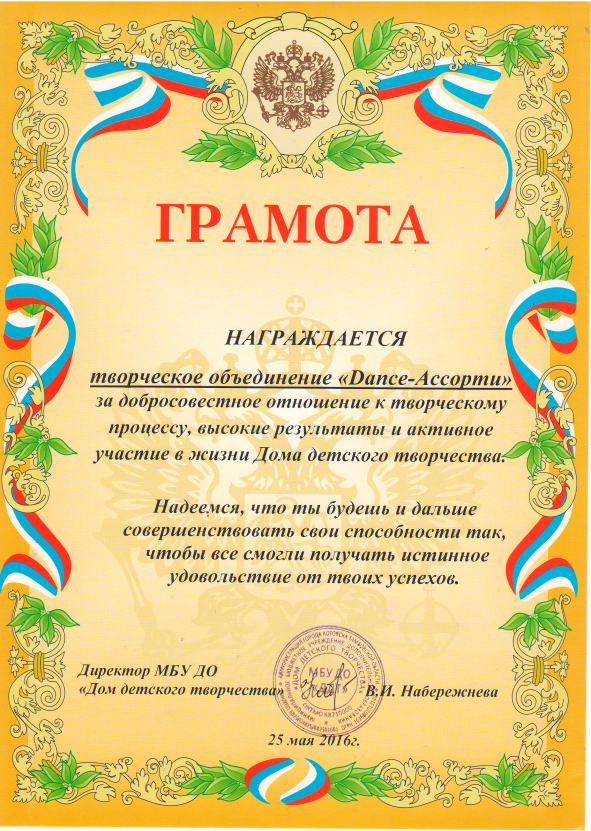 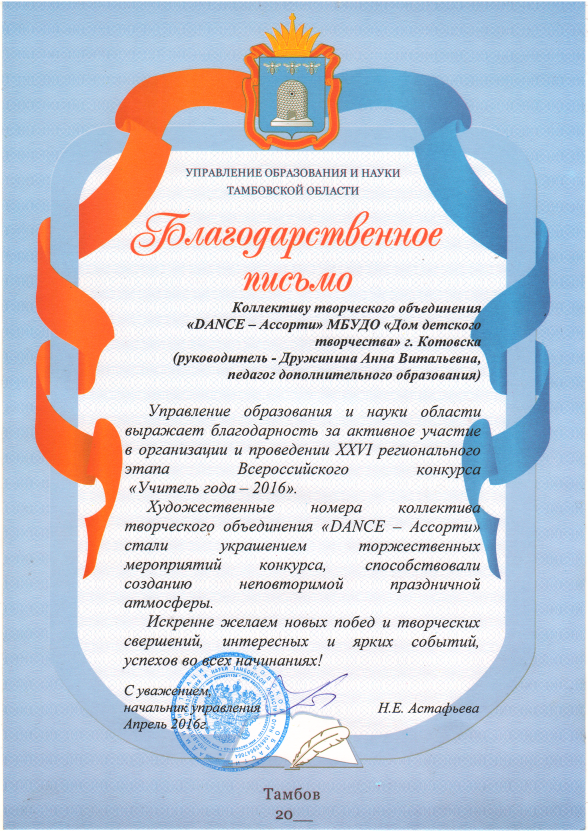 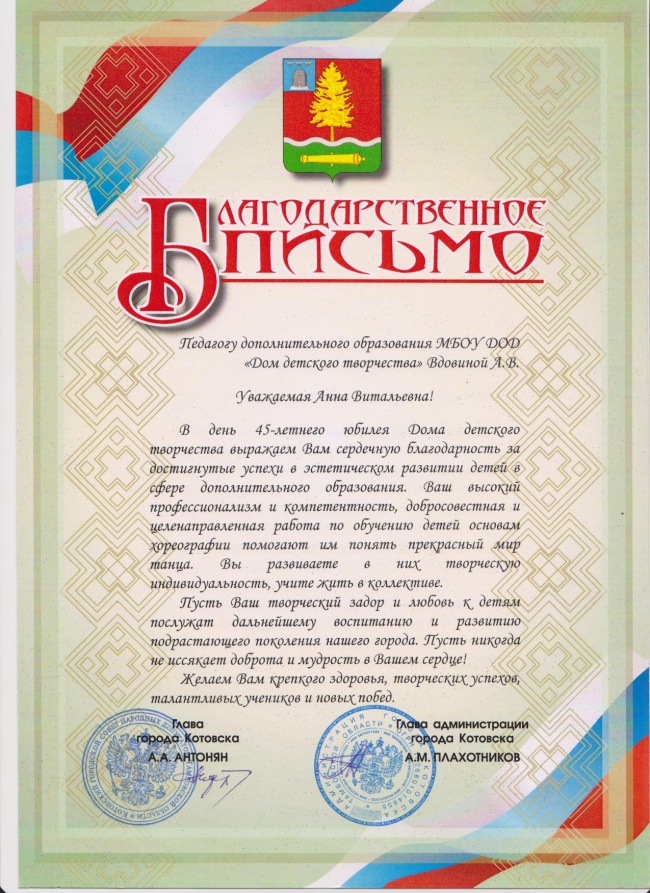 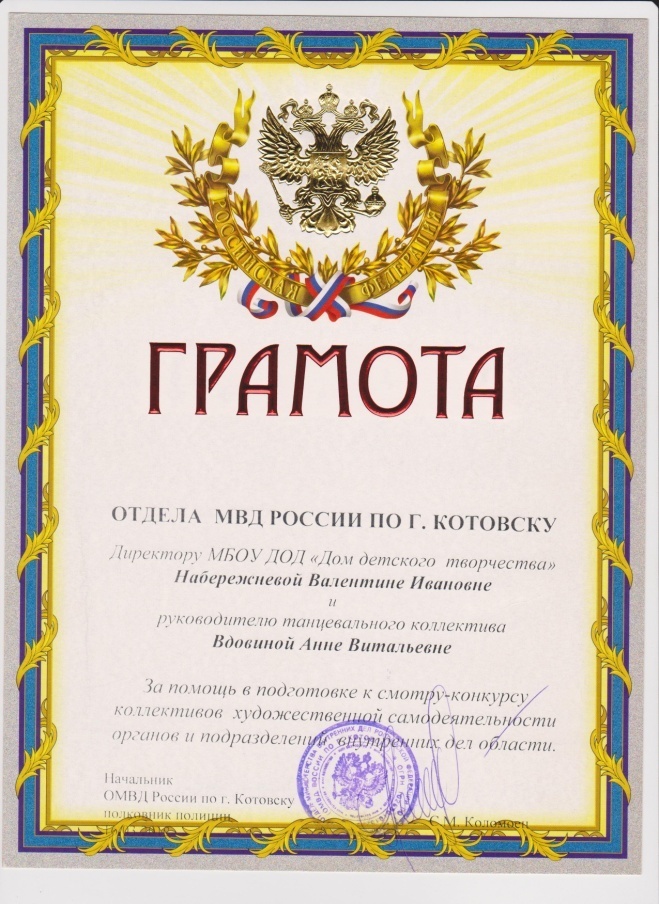 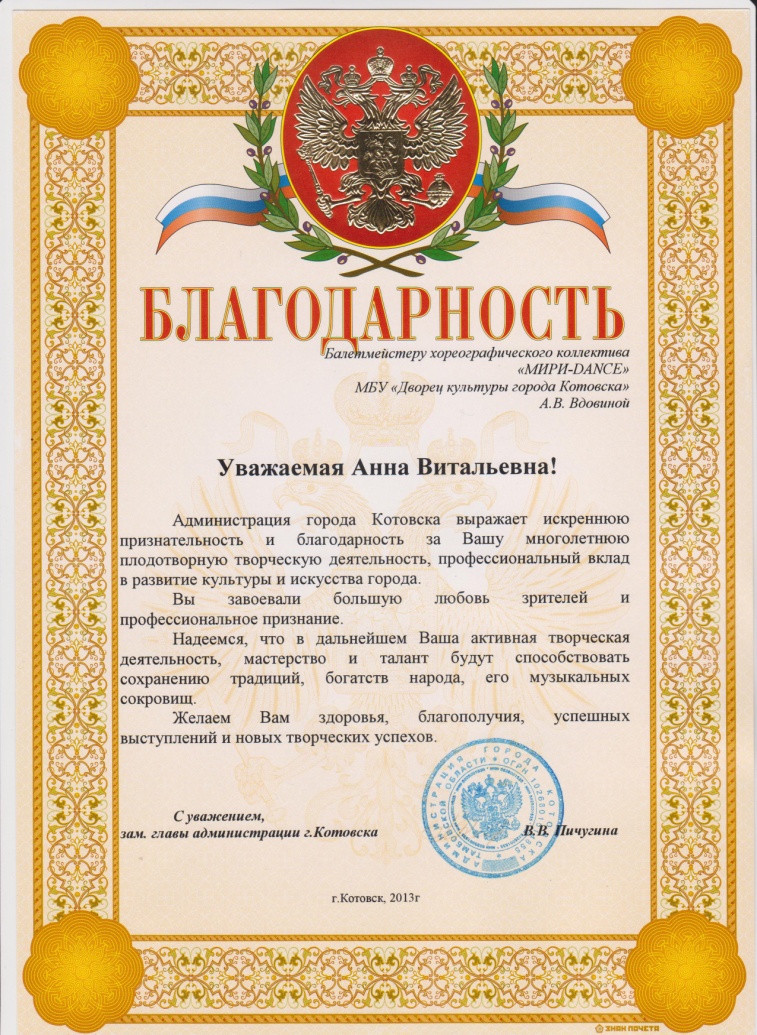 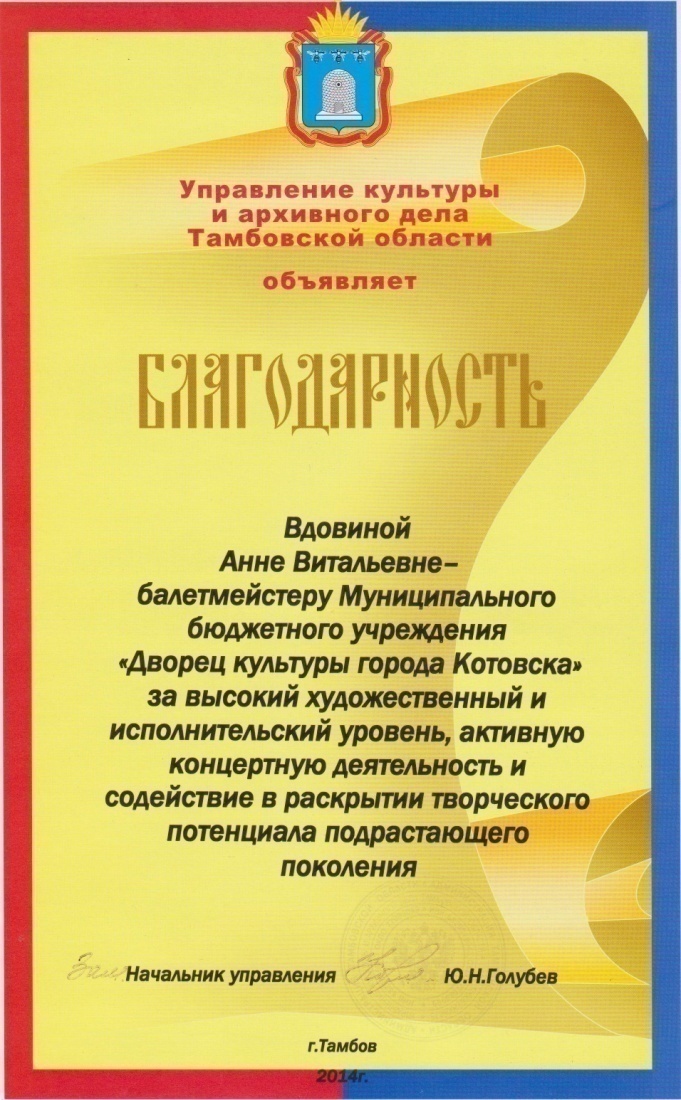 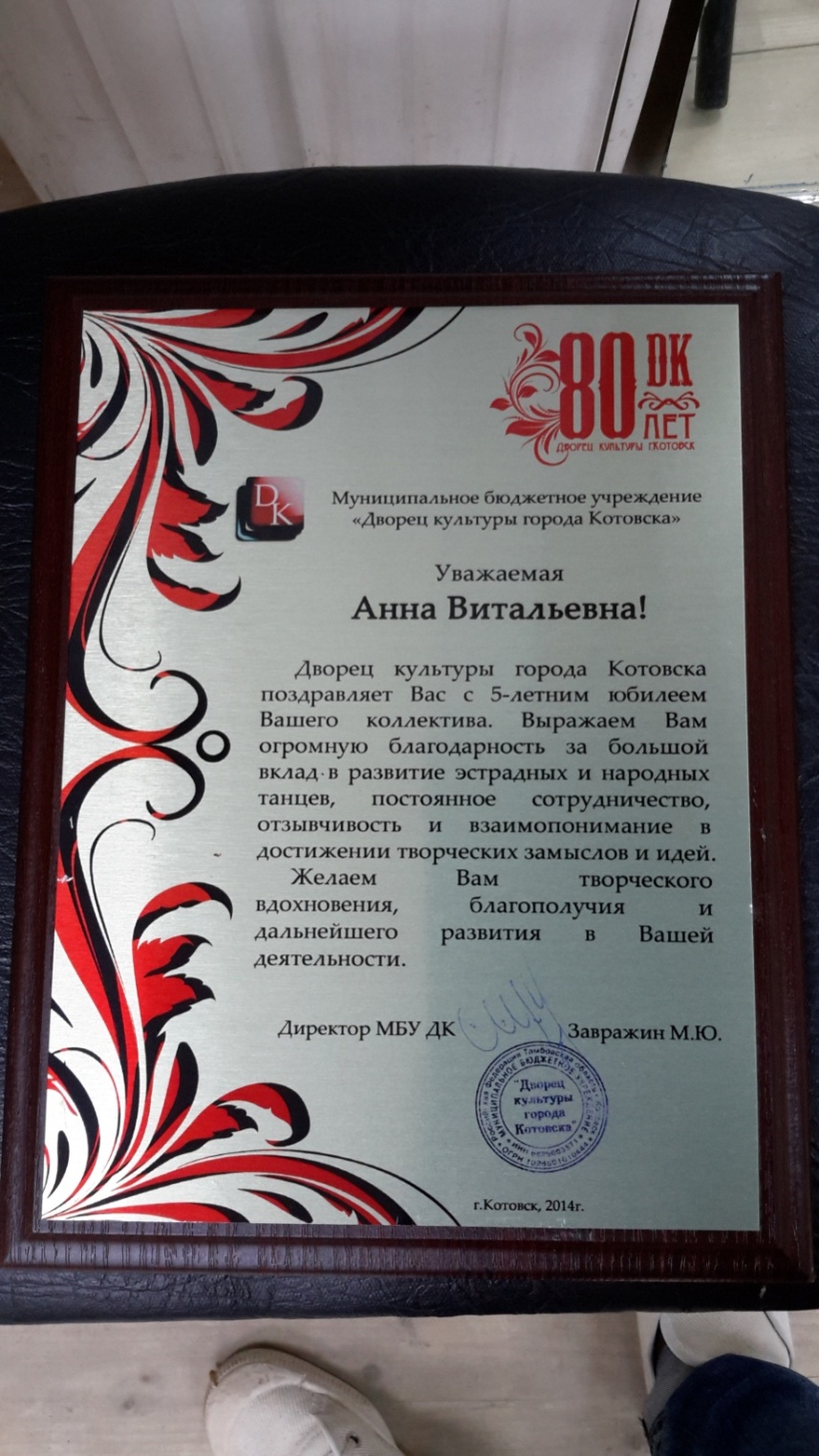 